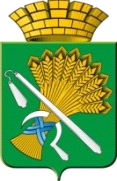 АДМИНИСТРАЦИЯ КАМЫШЛОВСКОГО ГОРОДСКОГО ОКРУГАП О С Т А Н О В Л Е Н И Еот 07.10.2020 N 673О назначении публичных слушаний по проекту схемы теплоснабжения Камышловского городского округа на период до 2036 года (актуализация на 2021 год)Руководствуясь  Федеральным законом от 06 октября 2003 года №131-ФЗ «Об общих принципах организации местного самоуправления в Российской Федерации», постановлением Правительства Российской Федерации от 22.02.2012 года № 154 «О требованиях к схемам теплоснабжения, порядку их разработки и утверждения», руководствуясь Уставом Камышловского городского округа:1. Вынести на публичные слушания проект схемы теплоснабжения Камышловского городского округа на период до 2036 года (актуализация на 2021 год) (Приложение №1).2. Провести публичные слушания 27 октября 2020 года в 16 часов 30 минут по адресу: Свердловская область, город Камышлов, улица Свердлова, 41 (актовый зал администрации Камышловского городского округа).3. Утвердить состав рабочей комиссии по проведению публичных слушаний по проекту схемы теплоснабжения Камышловского городского округа на период до 2036 года (актуализация на 2021 год) (Приложение № 2).4. Прием предложений, замечаний всех заинтересованных лиц по представленному на публичные слушания вопросу осуществляется секретарем Комиссии в письменном виде в кабинете 3 администрации Камышловского городского округа по адресу: Свердловская область, город Камышлов, улица Свердлова, 41, по рабочим дням (понедельник- пятница) с 08 часов 30 минут до 16 часов 30 минут, обед с 12 часов 00 минут до 12 часов 48 минут. Прием письменных предложений, вопросов, замечаний прекращается 23.10.2019 в 16 часов 00 минут.5. Опубликовать настоящее постановление в газете «Камышловские  известия»  и  разместить на официальном сайте  Камышловского городского округа в информационно-телекоммуникационной сети «Интернет».6. Контроль за исполнением настоящего распоряжения возложить на первого заместителя главы администрации Камышловского городского округа Бессонова Е.А.Глава Камышловского городского округа                                               А.В. ПоловниковПриложение № 1к постановлению администрации Камышловского городского округаот  07.10.2020 № 673«О назначении публичных слушаний по проекту схемы теплоснабжения Камышловского городского округа на период до 2036 года (актуализация на 2021 год)»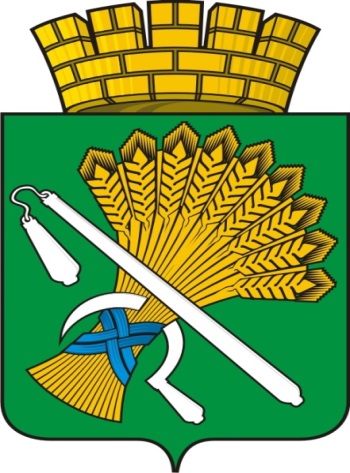 ТОМ 1. УТВЕРЖДАЕМАЯ ЧАСТЬ схемы теплоснабжения Камышловского городского округа на период до 2036 годаАктуализация на 2021 годКамышлов, 2020СОДЕРЖАНИЕВведениеБазовым годом разработки схемы теплоснабжения Камышловского городского округа предлагается установить (i-2) = 2018 г. Год проведения актуализации схемы теплоснабжения – i = 2020 г. Год, на который производится актуализация схемы – 2021 г.Схема теплоснабжения Камышловского городского округа разработана в соответствии с требованиями законодательных документов:Федерального закона от 27.07.2010 г. № 190-ФЗ «О теплоснабжении»;постановления Правительства РФ от 22.02.2012 г. № 154 «О требованиях к схемам теплоснабжения, порядку их разработки и утверждения» (в редакции постановления Правительства Российской Федерации от 16 марта 2019 г. № 276);утвержденными в соответствии с действующим законодательством документами территориального планирования поселения, программ развития сетей инженерно-технического обеспечения. Структура настоящей схемы теплоснабжения в части разделов Тома 1 утверждаемой части, а также глав Тома 2 обосновывающих материалов представлена в соответствии с требованиями, утвержденными постановлением Правительства РФ от 22.02.2012 г. № 154 «О требованиях к схемам теплоснабжения, порядку их разработки и утверждения» (в редакции постановления Правительства Российской Федерации от 16 марта 2019 г. № 276).Цель разработки схемы теплоснабжения: удовлетворение спроса на тепловую энергию (мощность) и теплоноситель, обеспечение надежного теплоснабжения наиболее экономичным способом при минимальном воздействии на окружающую среду, а также экономического стимулирования развития систем теплоснабжения и внедрения энергосберегающих технологий.Актуализация схемы теплоснабжения в целях:Получения данных о существующем положении в сфере теплоснабжения Камышловского городского округа и составление прогнозных вариантов развития данной сферы, поиск путей повышения надёжности, качества и эффективности теплоснабжения поселения, а также поиск решений для обеспечения полного удовлетворения спроса на тепловую энергию (мощность) и теплоноситель, для обеспечения надёжного теплоснабжения наиболее экономичным способом при минимальном воздействии на окружающую среду, для экономического стимулирования развития системы теплоснабжения и внедрения энергосберегающих технологий.Охраны здоровья населения и улучшения качества жизни населения путём обеспечения бесперебойного и качественного теплоснабжения;Повышения энергетической эффективности путём оптимизации процессов производства, транспорта и распределения;Снижения негативного воздействия на окружающую среду;Обеспечения доступности теплоснабжения для потребителей за счёт повышения эффективности деятельности организаций, осуществляющих производство, транспорт и распределение тепла;Обеспечения развития централизованных систем теплоснабжения путём развития эффективных форм управления этими системами, привлечения инвестиций и развития кадрового потенциала организаций, осуществляющих производство, транспорт и сбыт тепла.Принципы разработки схемы теплоснабжения:обеспечение безопасности и надежности теплоснабжения потребителей в соответствии с требованиями технических регламентов;обеспечение энергетической эффективности теплоснабжения и потребления тепловой энергии с учетом требований, установленных действующими законами;соблюдение баланса экономических интересов теплоснабжающих организаций и потребителей;минимизация затрат на теплоснабжение в расчете на каждого потребителя в долгосрочной перспективе;обеспечение не дискриминационных и стабильных условий осуществления предпринимательской деятельности в сфере теплоснабжения;согласованности схемы теплоснабжения с иными программами развития сетей инженерно-технического обеспечения, а также с программой газификации;обеспечение экономически обоснованной доходности текущей деятельности теплоснабжающих организаций и используемого при осуществлении регулируемых видов деятельности в сфере теплоснабжения инвестированного капитала.Используемые понятия и определения:«зона действия системы теплоснабжения» - территория поселения, границы которой устанавливаются по наиболее удаленным точкам подключения потребителей к тепловым сетям, входящим в систему теплоснабжения;«зона действия источника тепловой энергии» - территория поселения, границы которой устанавливаются закрытыми секционирующими задвижками тепловой сети системы теплоснабжения;«установленная мощность источника тепловой энергии» -  сумма номинальных тепловых мощностей всего принятого по акту ввода в эксплуатацию оборудования, предназначенного для отпуска тепловой энергии потребителям на собственные и хозяйственные нужды;«располагаемая мощность источника тепловой энергии» - величина, равная установленной мощности источника тепловой энергии за вычетом объемов мощности, не реализуемой по техническим причинам, в том числе по причине снижения тепловой мощности оборудования в результате эксплуатации на продленном техническом ресурсе;«мощность источника тепловой энергии нетто» - величина, равная располагаемой мощности источника тепловой энергии за вычетом тепловой нагрузки на собственные и хозяйственные нужды;«теплосетевые объекты» - объекты, входящие в состав тепловой сети и обеспечивающие передачу тепловой энергии от источника тепловой энергии до теплопотребляющих установок потребителей тепловой энергии.Общие сведенияГород Камышлов с населением 25843 человек, является административным центром Камышловского городского округа и расположен в Западной Сибири, на левом берегу р. Пышма (бассейн Оби), при впадении в неё р. Камышловка, в 136 км к востоку от Екатеринбурга. Общая площадь составляет 52 . Расположение городского округа показано на рисунке Рисунок 1.Камышловский городской округ входит в состав Восточного управленческого округа Свердловской области. На севере округ граничит с Галкинским сельским поселением, на западе с Обуховским сельским поселением, на северо-востоке с Восточным сельским поселением и с Зареченским сельским поселением на юго-востоке. В границах Камышловского городского округа находится населенный пункт г. Камышлов. Связь с г. Екатеринбург осуществляется по дороге сообщением Екатеринбург-Тюмень, которая проходит севернее города и посредством железной дороги Камышлов-Екатеринбург и станции Камышлов. Климатические условия города Камышлова характерны для условий Среднего Урала. Продолжительность зимнего периода около 5 месяцев, устойчивый снежный покров образуется в среднем 11 ноября. Средние месячные температуры изменяются от плюс 18,1 °С в июле до минус 16,8 °С в январе. Среднегодовая температура воздуха равна плюс 1,4 °С. Абсолютный максимум температуры отмечен в июле и достигает плюс 40 °С, абсолютный минимум наблюдается в январе минус 46 °С. Условно в городском округе можно выделить 2 промышленные зоны: Северный и Южный районы.Северный промышленный район объединяет площадки завода ООО «Камышловский завод «Урализолятор», ООО «НЕО Консалтинг групп – проект», площадка ООО «Уральская диатомитовая компания», железнодорожное хозяйство АО «РЖД». Южный промышленный район включает в себя ООО «Камышловский кожевенный завод», площадка ООО «К-777», деревообрабатывающие предприятия, мастерские, склады стройматериалов, продуктовые склады и предприятия по обслуживанию автомобильного транспорта.В центральной части города располагаются ООО «Камышловский хлеб», ОАО «Полевской молочный комбинат», ГУП СО «Каменск-Уральская типография». Производственные объекты, расположенные в центральной части, имеют ограничения в развитии.В восточной части города располагается площадка ООО «Камышловский клеевой завод» и склад стройматериалов. Северо-восточнее ООО «Камышловский клеевой завод» находится территория завода ООО «Реммаш», пилорама, склад пиломатериалов и мебельный цех. 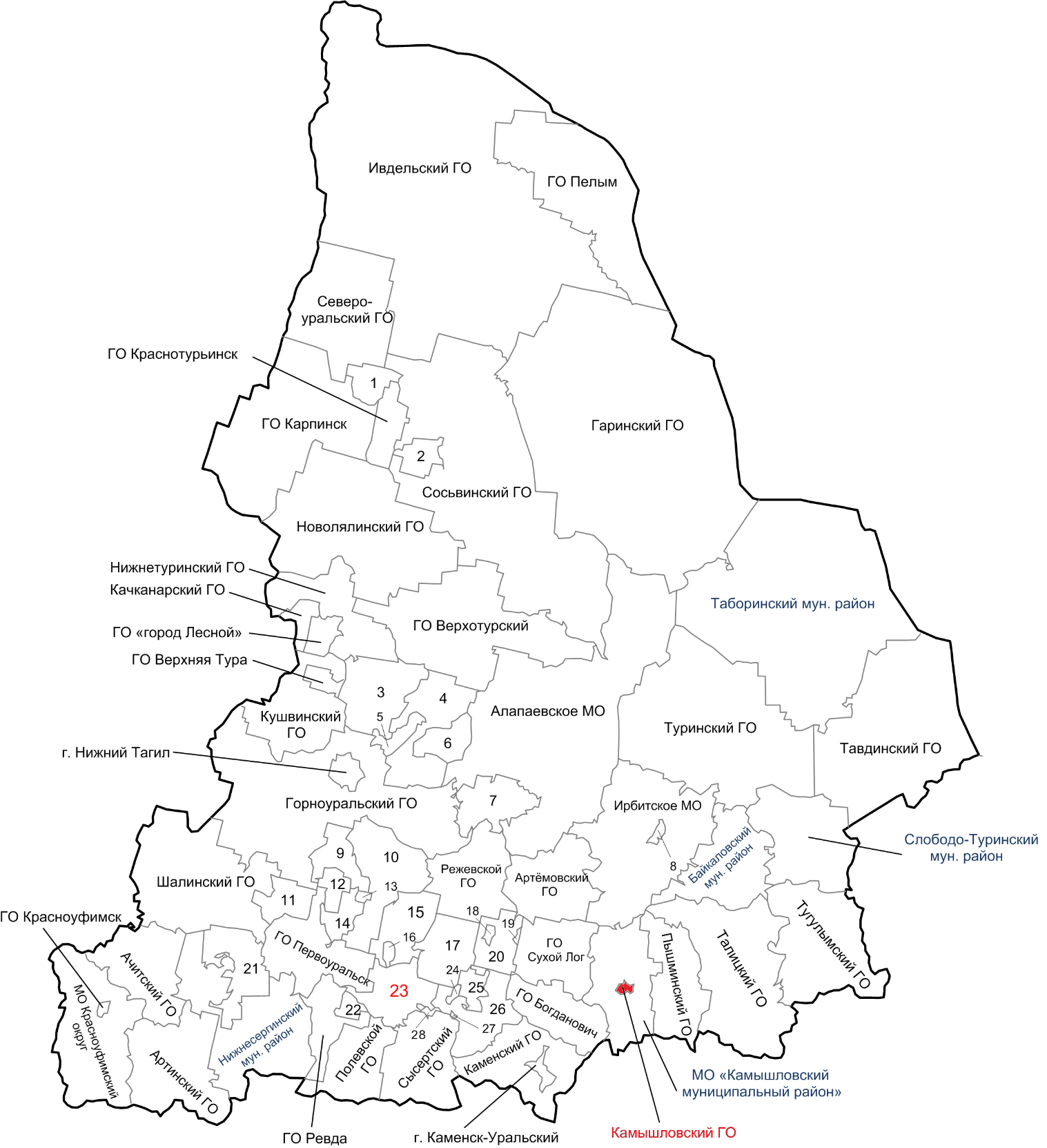 Рисунок 1. Положение Камышловского городского округаРаздел 1. Показатели существующего и перспективного спроса на тепловую энергию (мощность) и теплоноситель в установленных границах территории городского округа Значения потребления тепловой энергии в расчетных элементах территориального деления при расчетных температурах наружного воздуха Камышловского городского округа на 2020 год приведены в таблице Таблица 1 и Приложении 5. Значения величин потребления тепловой энергии приведены в таблице Таблица 1 для единственного элемента расчетно-территориального деления г. Камышлов.Таблица 1. Потребление тепловой энергии в расчетных элементах территориального деленияТаблица 2. Потребление тепловой энергии по зонам действия котельныхНа территории Камышловского городского округа утверждены следующие проекты планировки и межевания территории:Проект планировки и проект межевания микрорайона в северо-восточной части Камышловского городского округа, расположенного в границах улицы Карловарской - железной дороги – границы Камышловского городского округа.Согласно материалам проекта планировки территория проектирования занимает площадь 44,65 га. Площадка предоставлена под размещение индивидуальной жилой застройки и малоэтажной секционной жилой застройки с размещением объектов обслуживания населения, также под организацию детского дошкольного учреждения и многопрофильного учреждения детского культурного и спортивного развития с зоной отдыха и размещением спортивных площадок.Теплоснабжение перспективной застройки проектной территории предусматривается от автономных источников тепла, работающих на газообразном топливе. Общий расчетный объем потребления тепла на отопление проектируемой застройки –
5,85 Гкал/час.Таблица 3. Общие показатели проектируемой жилой застройкиПроект планировки микрорайона в западной части Камышловского городского округа, расположенный в границах ул. Полевой – ул. Вайнера – ул. Садовая – ул. Агрономической – ул. Кооперативной - железной дорогиСогласно материалам проекта планировки территория проектирования занимает площадь 189,17 га. Площадка предоставлена под размещение индивидуальной жилой застройки и блокированной жилой застройки с размещением объектов обслуживания населения, также под организацию детских дошкольных учреждений, школы и многопрофильных учреждений культурного и спортивного развития с зоной отдыха и размещением спортивных площадок.Проектом предусматривается обеспечить централизованной системой теплоснабжения объекты общественного и социального назначения 2 очереди и расчетного срока (школа, детские дошкольные учреждения, клуб, спортзал). Источником теплоснабжения является проектируемая на 2 очередь строительства газовая котельная мощностью 1,05 Гкал/час. К котельной подведен газопровод давлением 0,6МПа.Система теплоснабжения предлагается четырехтрубная, подземной прокладки. Диаметр проектируемых тепловых сетей: отопление Т1Т2 Ду=100 мм; горячее водоснабжение Т3 Ду=70 мм, Т4 Ду=50 мм.Таблица 4. Общие показатели проектируемой жилой застройкиПроект планировки микрорайона в центральной части Камышловского городского округа, расположенного в границах улиц: Кр.Орлов, Вокзальная, Ленинградская, Энгельса, ЛенинаСогласно материалам проекта планировки в зоне размещения застройки индивидуальными жилыми домами предполагаются мероприятия по реконструкции и обновлению жилых домов по мере их износа. В границах проектирования имеется четыре аварийных жилых дома. По адресу ул. Ленинградская, 39 размещается объект культурного наследия областного значения «Дом, в котором жил Герой Советского Союза Черепанов Степан Михайлович», который подлежит сохранению с проведением мероприятий по реконструкции. Остальные аварийные дома находятся в санитарно-защитной зоне автовокзала, поэтому после сноса на их месте возможно размещение объектов разрешенных для размещения в санитарно-защитных зонах, но с учетом близости существующей жилой застройки (объекты социального и культурно-бытового обслуживания, например, магазин, административное здание и т.п.). Кварталы существующей застройки малоэтажными (2-3 этажа) секционными жилыми домами сохраняются, но на перспективу проектом планировки предлагается вынос индивидуальных гаражей, хозяйственных построек, расположенных на внутриквартальных территориях, в увязке с решением вопросов собственности на участки. Это соответствует пункту 10.27 Местных нормативов градостроительного проектирования Камышловского городского округа Свердловской области: «в жилых кварталах (микрорайонах), в зонах интенсивного использования городской территории устройство отдельно расположенных гаражей боксового типа не допускается». В дальнейшем территории дворов могут быть озеленены и благоустроены с организацией асфальтированных проездов к жилым домам, парковочных мест, исходя из территориальных возможностей и с соблюдением санитарных разрывов до окон, созданием площадок отдыха детей и взрослых, площадок для мусоросборников. Общая площадь жилого фонда составляет 47,16 тыс. м2.Теплопотребление жилой застройки и объектов административного и культурно-социального назначения составит 10,19 Гкал/час.Настоящим проектом основными источниками теплоснабжения приняты: существующая газовая котельная «Железнодорожная» мощностью 39,96 Гкал/час, расположенная по ул.Железнодорожная, 17; проектная блочно-модульная газовая котельная (БМК) мощностью 11МВт/9,5 Гкал/час с намеченным местом размещения по ул. Горького,15. Угольная котельная «Инженерный центр», расположенная по ул. Советская,7, подлежит ликвидации по причине неудовлетворительного состояния оборудования и здания котельной, низкого КПД (41,1%) выработки тепла, неустойчивой работы системы котельной, а также невозможность создания зоны санитарной охраны.Теплоснабжение потребителей, расположенных в границах ул..Гагарина.-Куйбышева.-.Ленинградская.-.Комсомольская и жилого дома по ул..Гагарина,.20 сохраняется по существующей схеме теплоснабжения от котельной «Железнодорожная» по  теплопроводу 2D=200, 150 мм от теплового колодцаТК-10.  Теплоснабжение застройки, расположенной в границах ул. Ленина.-Красных Орлов.-Вокзальная - Куйбышева, сохраняется по теплопроводу 2D=200.мм, проложенному по ул. Куйбышева.-.Гагарина, и теплопроводу  2D=100.мм.-.по ул. Красных Орлов.В связи с ликвидацией котельной «Инженерный центр» проектом предусмотрено переключение потребителей этой котельной, котельной «ЗХК» и частично котельной «Железнодорожная» на проектируемую БМК (ул. Горького,15).В целях максимального сохранения существующих тепловых сетей проектом предлагается подача тепла от проектируемой БМК по основному теплопроводу 2D=250мм с прокладкой его по ул. Советская до колодца ТК-2, где возможно подключение потребителей по ул. Ленина, а также объектов административного и культурно-социального назначения, сосредоточенных на территории в границах ул..К.Маркса – Ленина – Энгельса - Гагарина.Проект планировки в микрорайоне в северной части Камышловского городского округаСогласно материалам проекта планировки в западной части территории проектом предлагается разместить кварталы индивидуальных жилых домов с приусадебными участками площадью 0,08 – 0,17 га. Длинными сторонами кварталы вытянуты вдоль существующих и проектируемых меридиональных улиц. В северной части проектируемой территории, по проектному предложению, размещаются торговый комплекс, приют для животных, АЗС и кемпинг. В центральной части проектируемой территории размещается комплекс инженерно-технических объектов. Вдоль восточной границы сохраняется строчная группа существующих жилых домов. В юго-восточной части сохраняются кварталы индивидуальных жилых домов, а также участки существующих коммунальных и складских объектов. В центральной части территории, свободной от застройки, предлагается разместить участок озеленения общего пользования – парк с площадками отдыха и прогулочными дорожками.Теплоснабжение объектов производственного, коммунально-складского, социального и культурно-бытового обслуживания размещаемые в границах проектируемой территории предлагается обеспечить централизованной системой теплоснабжения. Согласно письму от МУП «Ресурсоснабжающая организация» от 25.04.2016г. для обеспечения теплоснабжения данных объектов необходимо разместить на территории блочно-модульную котельную мощностью 2,5 МВт. Проектом предлагается разместить ее на пересечении Улицы 6 и ул. Ирбитской, вид топлива – газ (т.к. предусматривается 100% газификация данного района).Проектная общественная застройка на расчетный срок – отопление 0,83 Гкал/час, 
ГВС 0,14 Гкал/час, вентиляция 0,1 Гкал/час.Проект планировки в микрорайоне в центральной части Камышловского городского округа, ограниченный улицами Урицкого, К. Маркса, Маяковского, СвердловаПроектом предлагается на месте аварийного фонда по адресу ул. Свердлова, 34, ул. Карла Маркса, 45а и разрушенного здания по адресу ул. Комсомольская, 4 разместить новые индивидуальные дома. Так же на месте разрушенного здания бывшего детского сада (ул. Свердлова, 42) предлагается строительство многоквартирного 4-х этажного жилого дома, в котором на первом этаже разместятся объекты торговли. Население проектируемого участка определено в количестве 744 человека, из них существующее 699 человек.Жилищный фонд проектируемого участка составит 6087,4 кв.м., из которого 4279,5 кв.м существующий сохраняемый.Теплоснабжение проектируемой территории предусматривается по сложившейся системе. Теплоснабжение проектируемого многоквартирного дома возможно осуществить от существующей котельной, расположенной в границах проектируемой территории. Теплоснабжение проектируемой индивидуальной застройки возможно осуществлять от автономных источников (газовых установок).Проектная общественная застройка на расчетный срок – отопление 0,36 Гкал/час, 
вентиляция 0,054 Гкал/час, ГВС 0,052 Гкал/час.Проект планировки в микрорайоне в западной части Камышловского городского округа, ограниченной улицами Энгельса, Садовая, Закамышловская, КутузоваСогласно материалам проекта планировки территория проектирования занимает площадь 4,3 га. Площадка предоставлена под организацию детского дошкольного учреждения.В связи с большой удаленностью источников централизованного теплоснабжения от границ проектируемой территории, а также с отсутствием резерва мощности данных источников, проектом предлагается устройство индивидуальных источников отопления для жилой застройки и торговых учреждений. Проектом предлагаются индивидуальные источники теплоснабжения работающие на газовом топливе (газовые котлы, встроено-пристроенные котельные и др.).Для бесперебойного теплоснабжения детского дошкольного учреждения (ДДУ) предусмотрено устройство модульной газовой котельной. Котельная расположена в отдельном здании, за границами ДДУ, в районе пересечения улиц: ул. Кутузова, ул. Закамышловская. Для подачи газа на котельную, необходимо строительство газопровода среднего давления от существующего газораспределительного пункта (ГРП). Система теплоснабжения предлагается четырехтрубная, подземной прокладки. Диаметр проектируемых тепловых сетей: отопление Т1Т2 Ду=100 мм; горячее водоснабжение Т3 Ду=70 мм, Т4 Ду=50 мм.Теплопотребление объектов административного и культурно-социального назначения – отопление 0,36 Гкал/час, вентиляция 0,054 Гкал/час, ГВС 0,052 Гкал/час.Проект планировки в микрорайоне Микрорайон в восточной части Камышловского городского округаСогласно материалам проекта планировки территория проектирования занимает 22,6 га. территория проектирования занимает 22,6 га. Проектом предусмотрено 100% обеспечение проектируемой территории централизованной системой теплоснабжения. Источником теплоснабжения объектов логистического комплекса планируется пристроенная газовая котельная. От котельной по теплопроводам тепло доставляется потребителям. Система теплоснабжения предлагается двухтрубная. Уточнение диаметров труб выполняются на этапах рабочего проектирования. Теплопотребление жилой застройки и объектов административного и культурно-социального назначения составит – отопление 6,65 Гкал/час, ГВС 0,023 Гкал/час, вентиляция 
0,301 Гкал/час.Прогнозы приростов на каждом этапе площади строительных жилищных фондов по данным генерального плана Камышловского городского округа представлены в таблице Таблица 5.Информация о потреблении тепловой энергии и теплоносителя объектами, расположенными в производственных зонах, отсутствует в связи с конфиденциальностью запрашиваемых данных. Генеральными планами населенных пунктов Камышловского городского округа не предполагается развитие систем централизованного теплоснабжения в производственных зонах. Таблица 5. Прогнозы приростов строительных фондовПерспективный прирост тепловой энергии по проектам планировки и межевания представлен таблице.Таблица 6.Таблица 6. Перспективный прирост тепловой энергии по проектам планировки и межеванияПрогнозы приростов объемов потребления тепловой энергии теплоносителя с разделением по видам теплопотребления в расчетных элементах территориального деления представлены в единственном территориальном делении – г. Камышлов. Прирост объемов тепловой энергии представлен в таблице Таблица 7.Таблица 7. Прогнозы приростов объемов потребления тепловой энергии и теплоносителяРаздел 2. Существующие и перспективные балансы тепловой мощности источников тепловой энергии и тепловой нагрузки потребителейВ ходе актуализации схемы теплоснабжения были определены следующие расчетные элементы территориального деления Камышловского городского округа в соответствии с административными границами населенного пункта г. Камышлов, в котором располагается системы централизованного теплоснабжения. Зона действия источника тепловой энергии – территория поселения городского округа, границы которой устанавливаются закрытыми секционирующими задвижками тепловой сети системы теплоснабжения. В Камышловском городском округе можно выделить следующие зоны действия источников тепловой энергии с выделением идентификационных номеров зон действия (ИНЗД):Зона действия котельной «Пролетарская», ИНЗД – 1;Зона действия котельной «Железнодорожная», ИНЗД – 2;Зона действия котельной «Карла Либкнехта 28», ИНЗД – 3;Зона действия котельной «Стадион», ИНЗД – 4;Зона действия котельной «ЗСМ», ИНЗД – 5;Зона действия котельной «Роза Люксембург», ИНЗД – 6;Зона действия котельной «ПЛ-16», ИНЗД – 7;Зона действия котельной «Константиновка», ИНЗД – 8;Зона действия котельной «Плодопитомник», ИНЗД – 9;Зона действия котельной «Школа №1», ИНЗД – 10;Зона действия котельной «Орбита», ИНЗД – 11;Зона действия котельной «ОВД», ИНЗД – 12;Зона действия котельной «Школа №58», ИНЗД – 13Зона действия котельной «РЖД», ИНЗД – 14Зона действия котельной ««Школа №7», ИНЗД – 15;Зона действия котельной «Виток», ИНЗД – 16;Зона действия котельной УИЗ, ИНЗД – 17;Зона действия котельной ««Инженерный центр», ИНЗД – 18;Зона действия котельной «КГТТ», ИНЗД – 19;Зона действия котельной «КЭЧ», ИНЗД – 20;Зона действия котельной «Сельэнерго», ИНЗД – 21;Зона действия котельной ««Агроспецмонтаж», ИНЗД – 22;Зона действия котельной «ПДУ», ИНЗД – 23;Зона действия котельной ЛТЦ, ИНЗД – 24;Зона действия котельной «Пригородный», ИНЗД – 25;Зона действия котельной «Городская баня», ИНЗД – 26;Зона действия котельной «Филиал № 2 ФГКУ "354 ВКГ" МО РФ», ИНЗД – 27;Зона действия котельной «в/ч 75485», ИНЗД – 28;Границы зон действия источников тепловой энергии определены точками присоединения самых удаленных потребителей к тепловым сетям. Зоны действия источников тепловой энергии, внутри которых расположены все объекты потребления тепловой энергии, представлены на рисунках Рисунок 2-Рисунок 24. Подробные принципиальные схемы зон действия источников тепловой энергии Камышловского городского округа представлены в Приложении 4.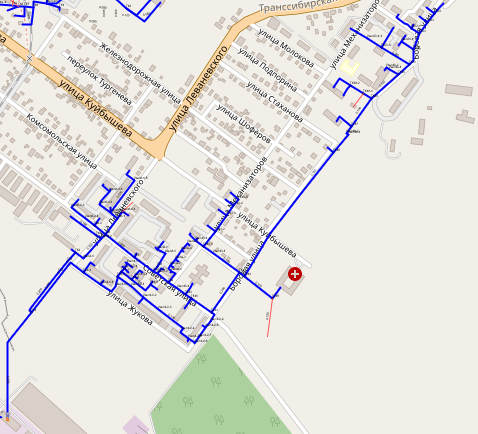 Рисунок 2. Зона действия котельной «Пролетарская», ИНЗД – 1 (1-ая ветка)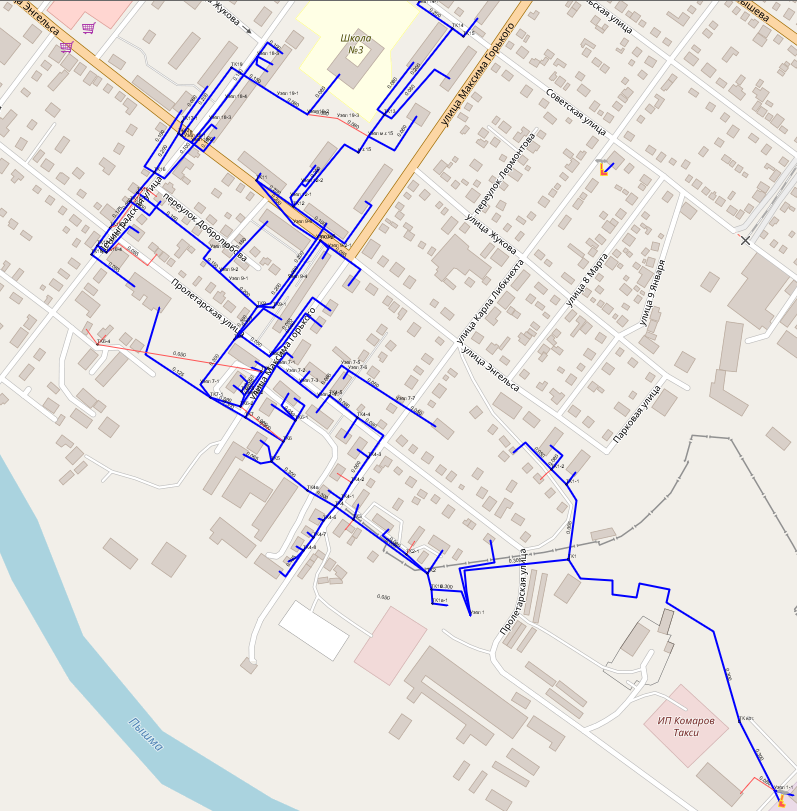 Рисунок 3. Зона действия котельной «Пролетарская», ИНЗД – 1 (2-ая ветка) 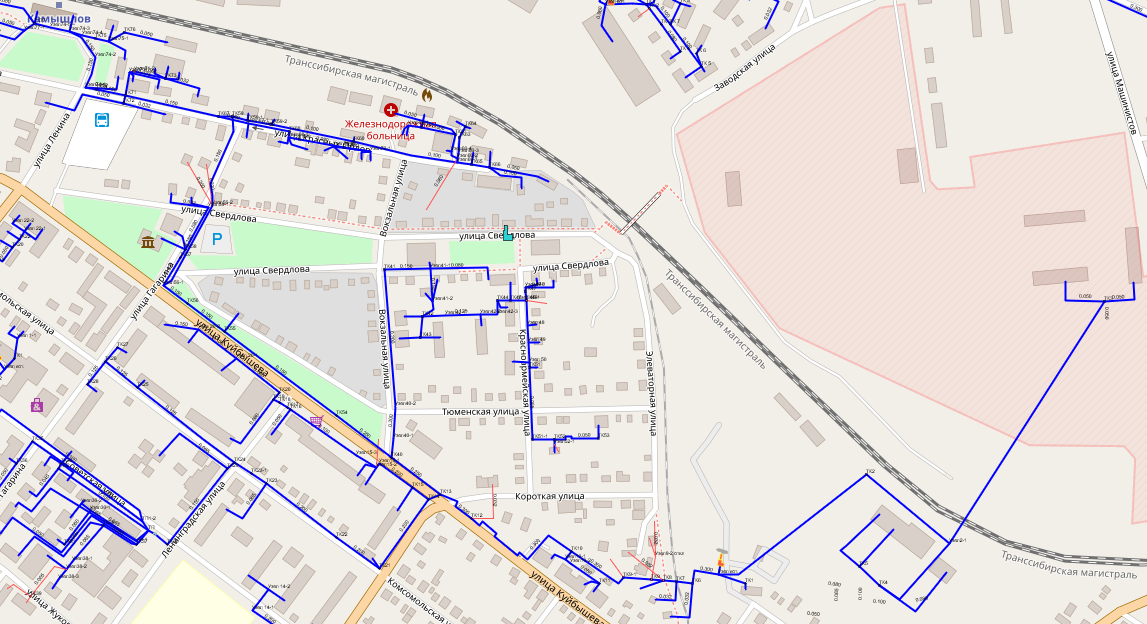 Рисунок 4. Зона действия котельной «Железнодорожная», ИНЗД – 2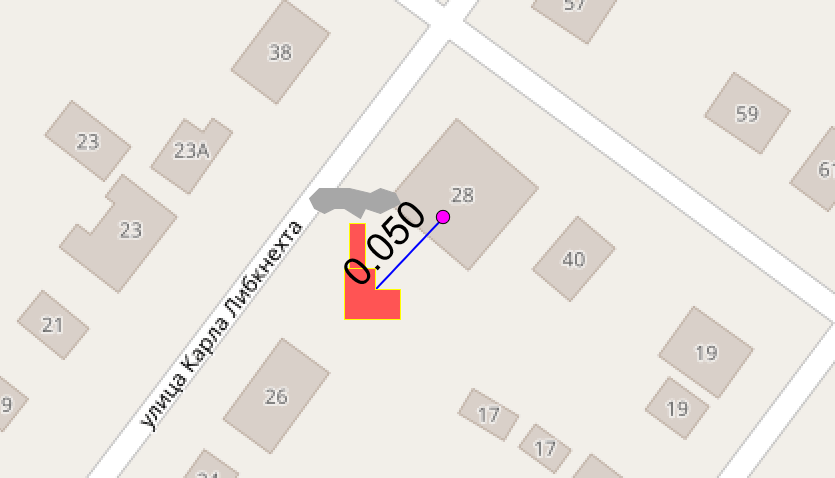 Рисунок 5. Зона действия котельной «Карла Либкнехта 28», ИНЗД – 3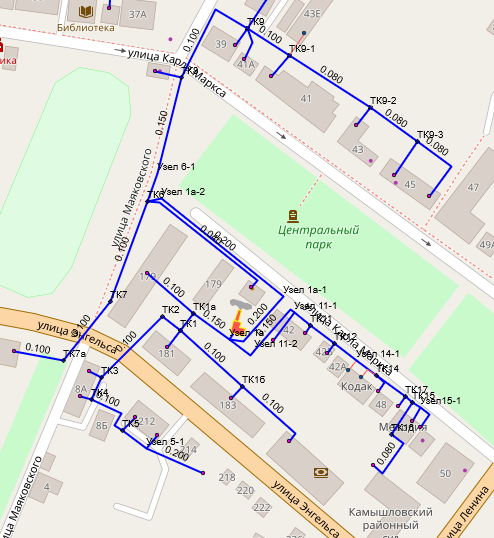 Рисунок 6. Зона действия котельной «Стадион», ИНЗД – 4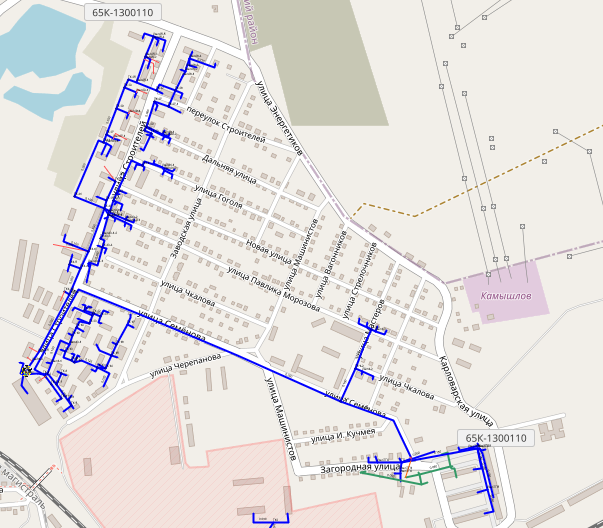 Рисунок 7. Зона действия котельной «ЗСМ», ИНЗД – 5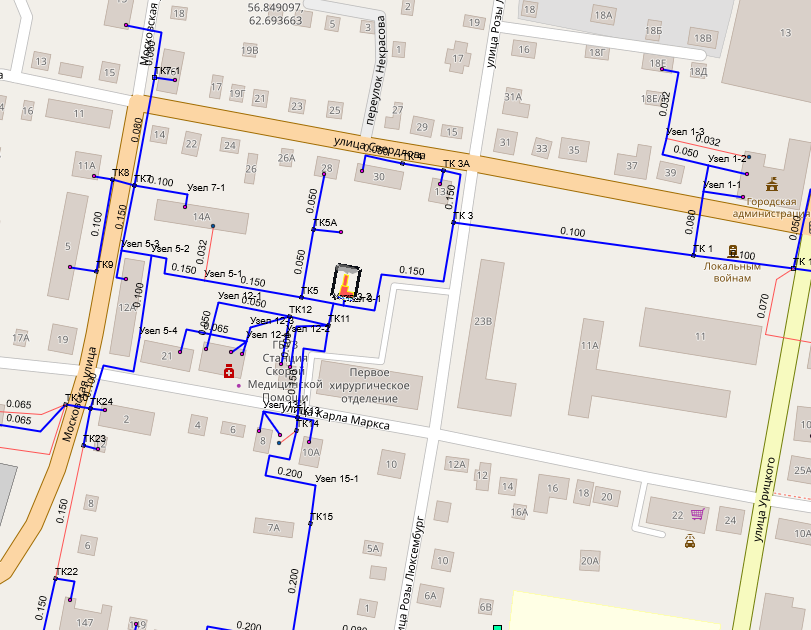 Рисунок 8. Зона действия котельной «Роза Люксембург», ИНЗД – 6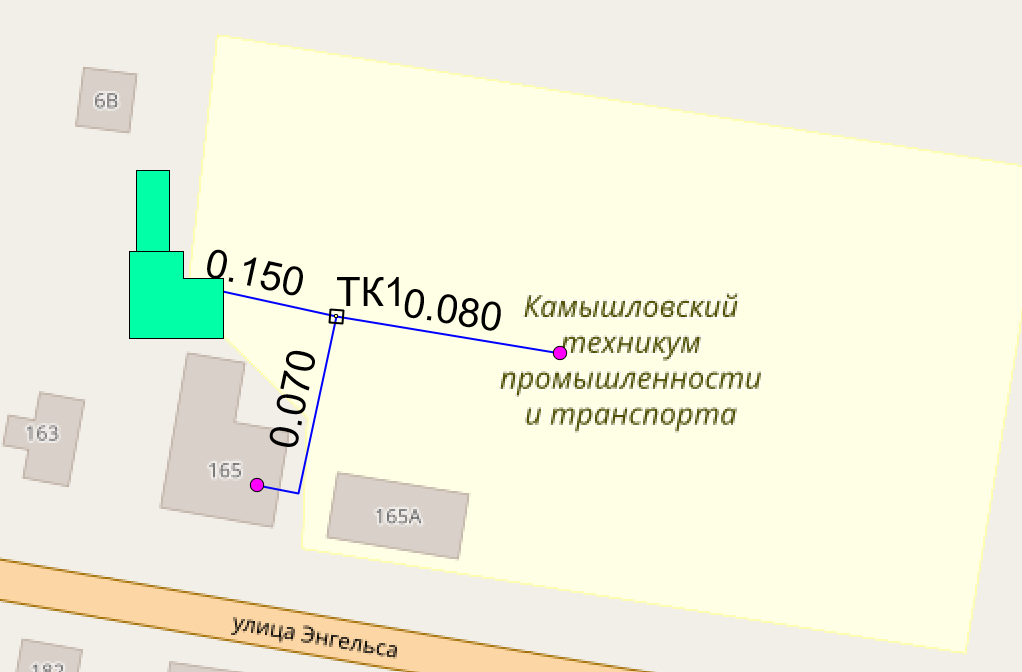 Рисунок 9. Зона действия котельной «ПЛ-16», ИНЗД – 7;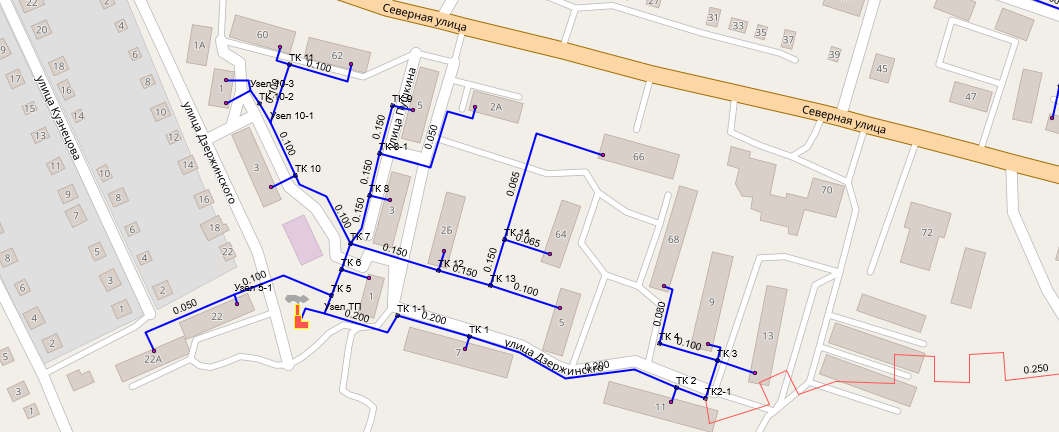 Рисунок 10. Зона действия котельной «Константиновка», ИНЗД – 8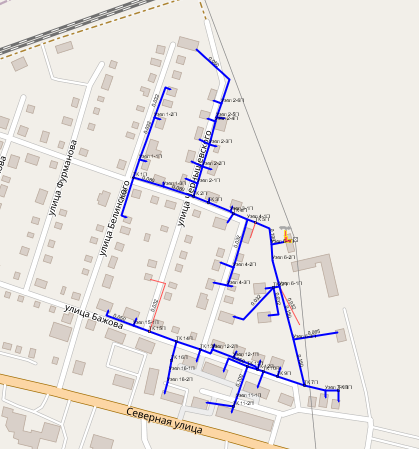 Рисунок 11. Зона действия котельной «Плодопитомник», ИНЗД – 9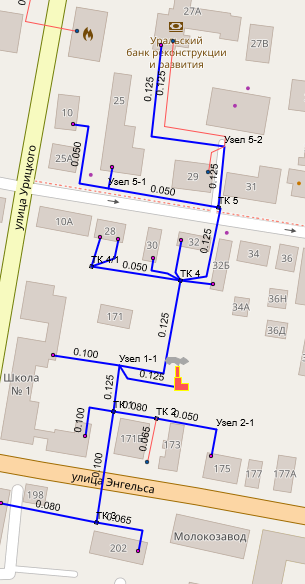 Рисунок 12. Зона действия котельной «Школа №1», ИНЗД – 10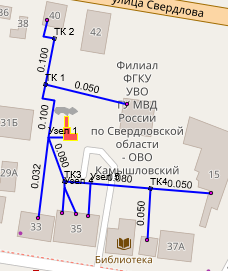 Рисунок 13. Зона действия котельной «Орбита», ИНЗД – 11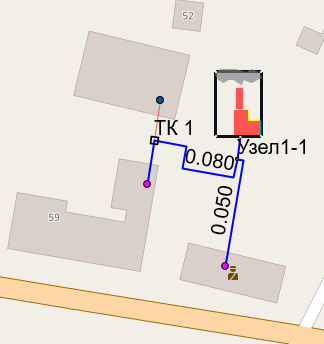 Рисунок 14. Зона действия котельной «ОВД», 
ИНЗД – 12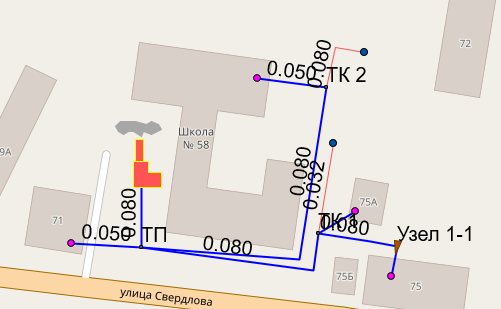 Рисунок 15. Зона действия котельной «Школа №58», 
ИНЗД – 13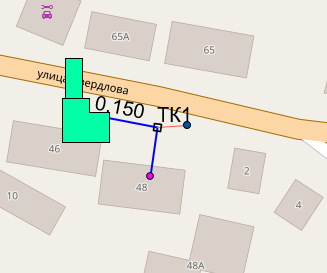 Рисунок 16. Зона действия котельной «РЖД», 
ИНЗД – 14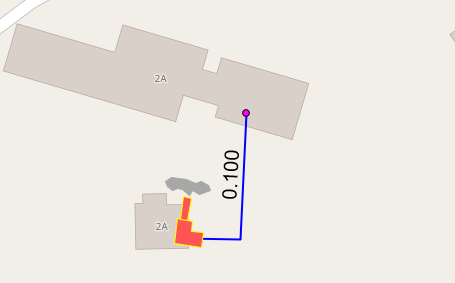 Рисунок 17. Зона действия котельной ««Школа №7», ИНЗД – 15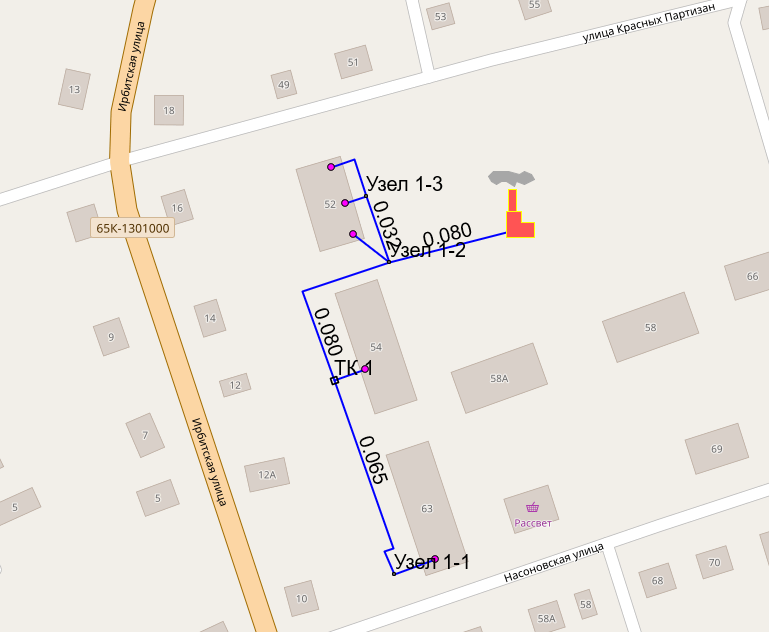 Рисунок 18. Зона действия котельной «Виток», ИНЗД – 16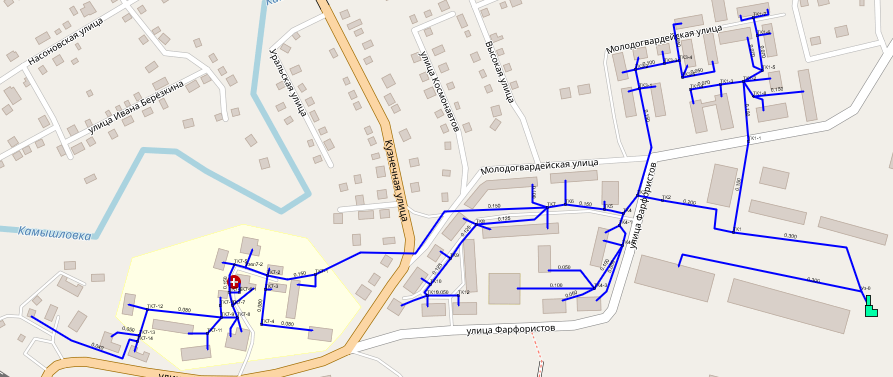 Рисунок 19. Зона действия котельной «УИЗ», ИНЗД – 17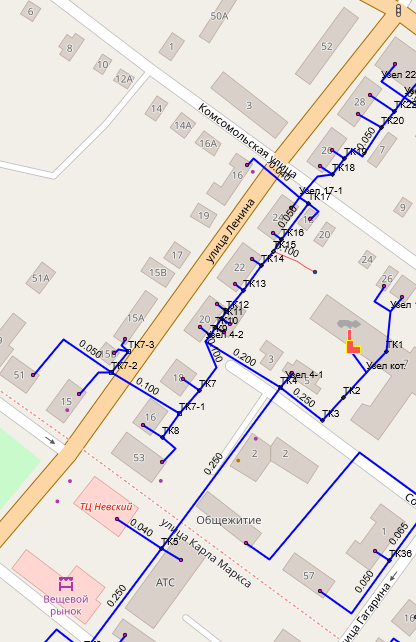 Рисунок 20. Зона действия котельной «Инженерный центр», ИНЗД – 18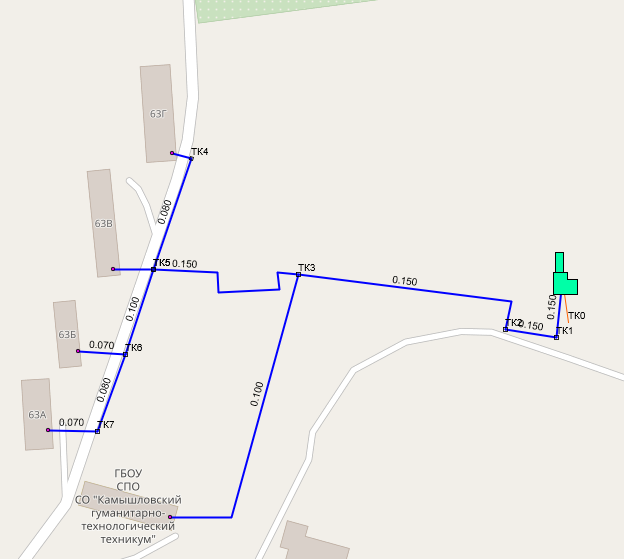 Рисунок 21. Зона действия котельной «КГТТ», ИНЗД – 19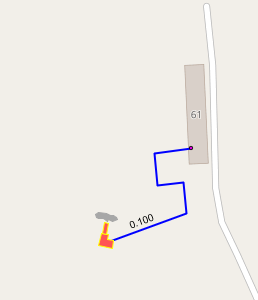 Рисунок 22. Зона действия котельной «КЭЧ», ИНЗД – 20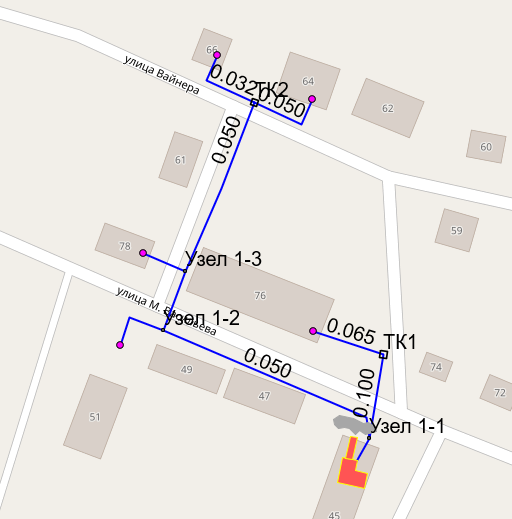 Рисунок 23. Зона действия котельной «Сельэнерго», ИНЗД – 21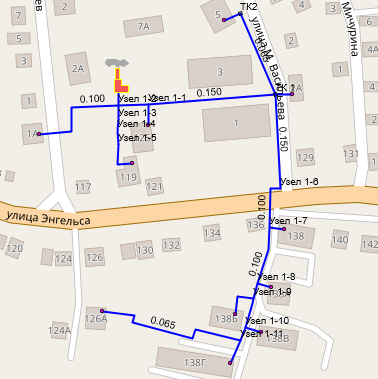 Рисунок 24. Зона действия котельной ««Агроспецмонтаж», ИНЗД – 22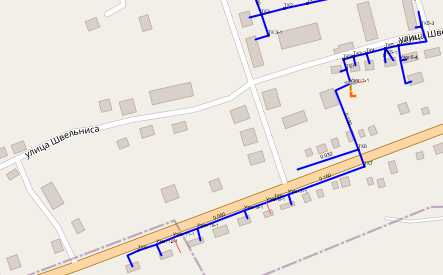 Рисунок 25. Зона действия котельной «ПДУ», ИНЗД – 23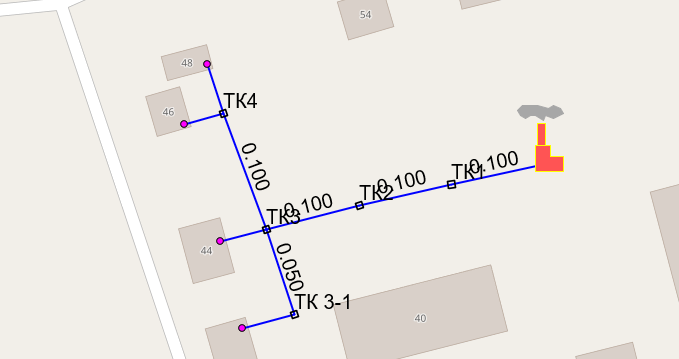 Рисунок 26. Зона действия котельной ЛТЦ, ИНЗД – 24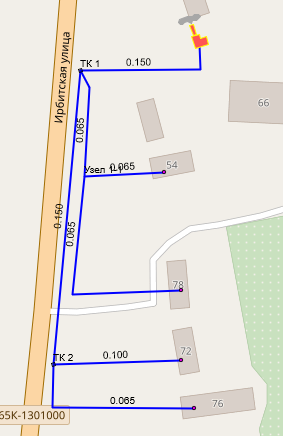 Рисунок 27. Зона действия котельной «Пригородный», ИНЗД – 25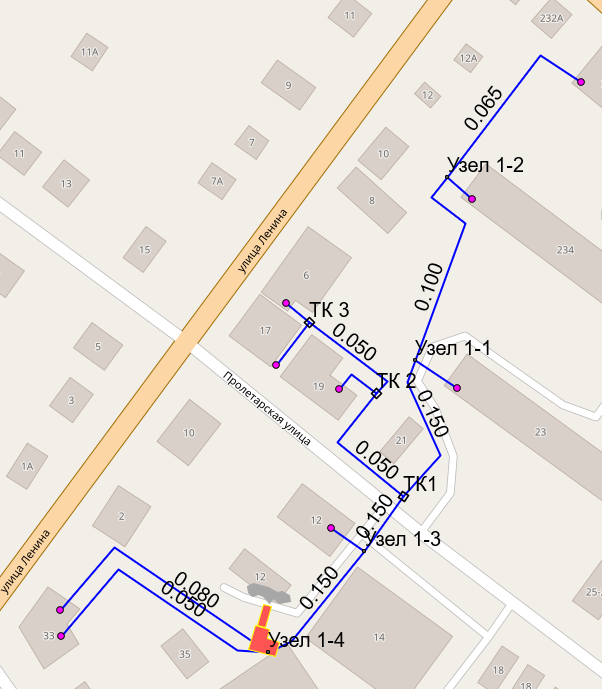 Рисунок 28. Зона действия котельной «Городская баня», ИНЗД – 26Существующие балансы тепловой мощности оборудования источников тепловой энергии и присоединенной тепловой нагрузки в зонах действия источников тепловой энергии Камышловского городского округа представлены в разделе 6 главы 1 настоящего документа.В установленных зонах действия источников тепловой энергии определены перспективные тепловые нагрузки в соответствии с данными, представленными в главе 2 настоящего документа. Динамика изменения договорной нагрузки приведена в таблице Таблица 8. Балансы тепловой энергии и перспективной тепловой нагрузки в каждой из выделенных зон действия источников тепловой энергии Камышловского городского округа представлены в таблице Таблица 9.Таблица 8. Динамика изменения тепловой нагрузкиТаблица 9. Перспективные балансы тепловой мощности и тепловой нагрузкиРадиус эффективного теплоснабжения - максимальное расстояние от теплопотребляющей установки до ближайшего источника тепловой энергии в системе теплоснабжения, при превышении которого, подключение теплопотребляющей установки к данной системе теплоснабжения нецелесообразно по причине увеличения совокупных расходов в системе теплоснабжения.Подключение дополнительной тепловой нагрузки с увеличением радиуса действия источника тепловой энергии приводит к возрастанию затрат на производство и транспорт тепловой энергии и одновременно к увеличению доходов от дополнительного объема ее реализации. Радиус эффективного теплоснабжения представляет собой то расстояние, при котором увеличение доходов равно по величине возрастанию затрат. Для действующих источников тепловой энергии это означает, что удельные затраты (на единицу отпущенной потребителям тепловой энергии) являются минимальными.В основу расчета были положены полуэмпирические соотношения, которые представлены в «Нормах по проектированию тепловых сетей», изданных в 1938 году. Для приведения указанных зависимостей к современным условиям была проведена дополнительная работа по анализу структуры себестоимости производства и транспорта тепловой энергии в функционирующих в настоящее время системах теплоснабжения. В результате этой работы были получены эмпирические коэффициенты, которые позволили уточнить имеющиеся зависимости и применить их для определения минимальных удельных затрат при действующих в настоящее время ценовых индикаторах.Связь между удельными затратами на производство и транспорт тепловой энергии с радиусом теплоснабжения осуществляется с помощью следующей полуэмпирической зависимости:,где R – радиус действия тепловой сети (длина главной тепловой магистрали самого протяженного вывода от источника), км;H – потеря напора на трение при транспорте теплоносителя по тепловой магистрали, м. вод. ст.;b – эмпирический коэффициент удельных затрат в единицу тепловой мощности котельной, руб/Гкал/ч;s – удельная стоимость материальной характеристики тепловой сети, руб./м2;B – среднее число абонентов на единицу площади зоны действия	источника теплоснабжения, 1/км2;П – теплоплотность района, Гкал/ч·км2; – расчетный перепад температур теплоносителя в тепловой сети, °С;– поправочный коэффициент, принимаемый равным 1,3 для ТЭЦ и 1 для котельных.Дифференцируя полученное соотношение по параметру R и приравнивая к нулю производную, можно получить формулу для определения эффективного радиуса теплоснабжения в виде:Результаты расчета эффективного радиуса теплоснабжения для источников тепловой энергии Камышловского городского округа приводятся в таблице Таблица 10. Анализ результатов показывает, что ни одна система теплоснабжения источников тепловой энергии не функционирует за пределами радиуса эффективного теплоснабжения. Таблица 10. Результаты расчета эффективного радиуса теплоснабженияРаздел 3. Существующие и перспективные балансы теплоносителяПерспективные балансы теплоносителя источников тепловой энергии Камышловского городского округа на расчетный срок приведены в таблице Таблица 11. Анализ результатов наличия резервов/дефицитов теплоносителя в городском округе показывает, что дефициты на источниках тепловой энергии с установленными системами водоподготовки отсутствуют. Водоподготовку поселковых котельных рекомендуется организовывать при помощи реагентов (комплексонов), позволяющих снизить негативное влияние жесткой воды на трубопроводы систем теплоснабжения.Таблица 11. Перспективные балансы теплоносителя для подпитки на расчетный срокРаздел 4. Основные положения мастер-плана развития систем теплоснабженияПрогноз спроса на тепловую энергию для перспективной застройки Камышловского городского округа на период до 2036 г. определялся по данным генерального плана городского округа, генеральных планов населенных пунктов, а также на основании утвержденных проектов планировки и межевания территорий. По предоставленным данным численность населения городского округа снижается с 2018 года. Динамика численности населения приведена в таблице Таблица 12.Таблица 12. Динамика численности населенияВ схеме теплоснабжения рассматриваются два варианта развития систем теплоснабжения Камышловского городского округа. В соответствии с первым (базовым) сценарием развития на расчетный срок реализуется весь комплекс мероприятий по модернизации и реконструкции систем теплоснабжения. Вариант учитывает замедление динамики оттока населения с последующим приростом. Реализуются планы перспективной застройки и строительства новых источников тепловой энергии (по одному из предложенных вариантов). В ходе реализации мероприятий по модернизации систем теплоснабжения:Производится вывод из эксплуатации неэффективных твёрдотопливных котельных с учетом перевода потребителей на газовые котельные;Внедряются балансировочные клапана для возможности ручной наладки систем теплоснабжения;Производится замена ветхих тепловых сетей для обеспечения нормативных уровней надежности;Внедряется система диспетчеризации источников тепловой энергии на территории городского округа;Производится строительство котельной БМК Горького 11 МВт;Производится строительство котельной БМК Загородная 12 МВт;Производится строительство новой БМК Боровая не менее 15 Гкал/ч.В соответствии со вторым сценарием (инерционным) сохраняется динамика снижения численности населения, реализуются только ключевые мероприятия по развитию и модернизации систем, при этом развитие перспективных районов замораживается на последующие периоды в связи с недостаточным экономическим уровнем развития муниципалитета. Ключевыми мероприятиями являются мероприятия, обеспечивающие повышение уровня надежности систем теплоснабжения, а также мероприятия по исключению избыточных тепловых потерь на магистральных тепловых сетях. При этом в связи с отсутствием финансирования переход на «закрытую» схему организации теплоснабжения откладывается до момента изыскания финансовых средств на неопределенный срок вопреки требованиям федерального законодательства.Ключевыми параметрами сравнения вариантов развития являются:Перспективная численность населения;Реализация проектов перспективной застройки;Суммарная стоимость реализации мероприятий по модернизации и реконструкции;Суммарная подключенная договорная нагрузка;Возможность бюджетного субсидирования проектов;Обеспечение надежности функционирования систем теплоснабжения;Строительство котельной БМК Горького 9 МВт;Строительство котельной БМК Загородная 9 МВт;Строительство новой БМК Боровая 7 МВт.Сравнение вариантов развития по данным критериям представлено в таблице Таблица 13.Таблица 13. Сравнение вариантов развитияАнализ ценовых (тарифных) последствий представлен в Разделе 15 настоящего документа. Ценовые (тарифные) последствия для населения Камышловского городского округа на перспективу до 2036 года для оптимистичного и пессимистичного вариантов развития являются одинаковыми в связи с отсутствием мероприятий, предполагающих наличие инвестиционной тарифной надбавки.Для дальнейшей оценки принят базовый сценарий градостроительного развития городского округа исходя из максимальной емкости территорий, максимальной численности населения, а также с точки зрения обеспечения наиболее сложного варианта организации гидравлических режимов (максимальной тепловой нагрузки).Раздел 5. Предложения по строительству, реконструкции и техническому перевооружению источников тепловой энергии5.1 Определение условий организации централизованного теплоснабжения, индивидуального теплоснабжения, а также поквартирного отопленияСогласно статье 14, ФЗ №190 «О теплоснабжении» от 27.07.2010 года подключение теплопотребляющих установок и тепловых сетей потребителей тепловой энергии, в том числе застройщиков, к системе теплоснабжения осуществляется в порядке, установленном законодательством о градостроительной деятельности для подключения объектов капитального строительства к сетям инженерно-технического обеспечения, с учетом особенностей, предусмотренных ФЗ №190 «О теплоснабжении» и правилами подключения к системам теплоснабжения, утвержденными Правительством Российской Федерации. Подключение осуществляется на основании договора на подключение к системе теплоснабжения, который является публичным для теплоснабжающей организации, теплосетевой организации. Правила выбора теплоснабжающей организации или теплосетевой организации, к которой следует обращаться заинтересованным в подключении к системе теплоснабжения лицам, и которая не вправе отказать им в услуге по такому подключению и в заключение соответствующего договора, устанавливаются правилами подключения к системам теплоснабжения, утвержденными Правительством Российской Федерации. Таким образом, вновь вводимые потребители, обратившиеся соответствующим образом в теплоснабжающую организацию, должны быть подключены к централизованному теплоснабжению, если такое подсоединение возможно в перспективе.5.2 Описание текущей ситуации, связанной с ранее принятыми в соответствии с законодательством Российской Федерации об электроэнергетике решениями об отнесении генерирующих объектов к генерирующим объектам, мощность которых поставляется в вынужденном режиме в целях обеспечения надежного теплоснабжения потребителейГенерирующие объекты, мощность которых поставляется в вынужденном режиме в целях обеспечения надежного теплоснабжения потребителей, на территории Камышловского городского округа отсутствуют.5.3 Анализ надежности и качества теплоснабжения для случаев отнесения генерирующего объекта к объектам, вывод которых из эксплуатации может привести к нарушению надежности теплоснабжения (при отнесении такого генерирующего объекта к объектам, электрическая мощность которых поставляется в вынужденном режиме в целях обеспечения надежного теплоснабжения потребителей)Генерирующие объекты, мощность которых поставляется в вынужденном режиме в целях обеспечения надежного теплоснабжения потребителей, на территории Камышловского городского округа отсутствуют.5.4 Обоснование предлагаемых для строительства и реконструкции источников тепловой энергииКотельная «Инженерный центр», «Железнодорожная» и «ЗХК»Для обеспечения тепловой энергией потребителей неэффективной котельной «Инженерный центр», части потребителей котельных «Железнодорожная» и «ЗХК», планируемого торгового центра, предполагается строительство блочно – модульной газовой котельной установленной мощностью 9 МВт с инженерными сетями и подводящим газопроводом по адресу ул. М. Горького, 15, рядом с существующим тепловым пунктом. Ориентировочная протяженность нового газопровода – 250 м. Водоснабжение котельной запланировано от хозяйственно-питьевого водопровода, необходимость реконструкции существующих инженерных сетей определить проектом. 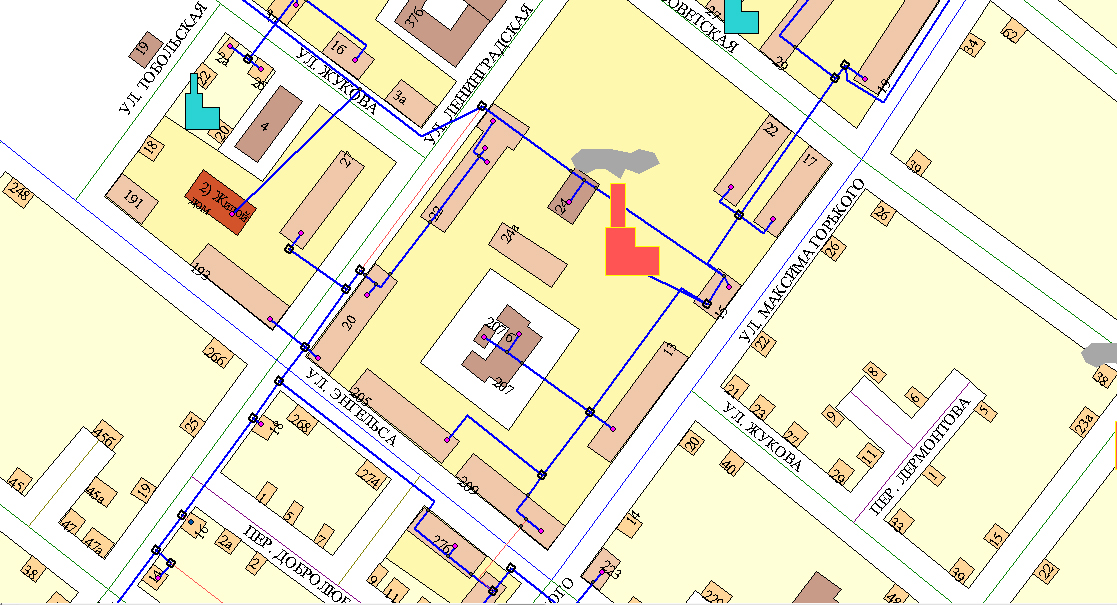 Рисунок 29. Строительство котельной БМК Горького 9 МВтКотельная «ЗСМ»Для  обеспечения тепловой энергией на нужды отопления и ГВС по закрытой схеме потребителей района многоквартирных домов по ул. Карловарская  –  ул. Загородная – Олимпийская , района перспективной жилой застройки,  а также   детского сада и  торгового центра, ликвидации аварийного участка магистральных сетей от котельной ЗСМ протяженностью 860 метров  запланировано строительство блочно-модульной газовой котельной, установленной мощностью 
12 МВт с инженерными сетями и подводящим газопроводом в районе ул. Карловарская – 
ул. Загородная в районе ж.д.№29 по ул. Загородная. Необходимость реконструкции подводящих сетей электроснабжения и водоснабжения определить проектом.  Водоснабжение котельной запланировано от хозяйственно-питьевого водопровода. 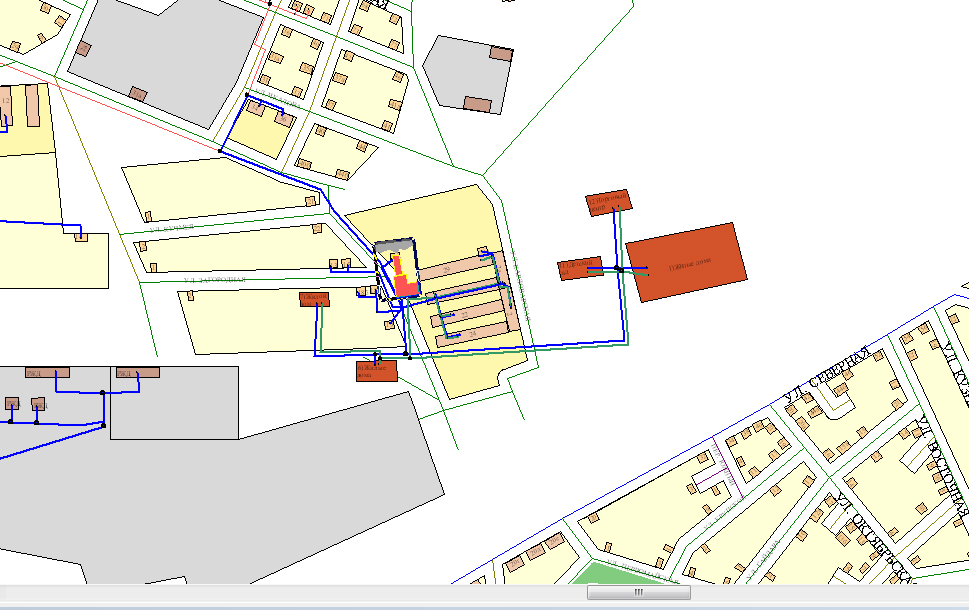 Рисунок 30. Строительство котельной БМК Загородная 9 МВтКотельная ФГБУ «ЦЖКУ» Минобороны России и котельная «Пролетарская»Для теплоснабжения концевых потребителей котельной ЗХК и двух жилых многоквартирных домов, ранее отапливаемых от котельной ФГБУ «ЦЖКУ» Минобороны России, запланировано строительство блочно-модульной газовой котельной, установленной мощностью не менее 15 Гкал/ч с инженерными сетями и подводящим газопроводом в районе дома №5 по ул. Боровой.  Также запланирован постепенный вывод из эксплуатации котельной «Пролетарская».Водоснабжение котельной запланировано от хозяйственно-питьевого водопровода. Ориентировочная протяженность нового газопровода – 20 м.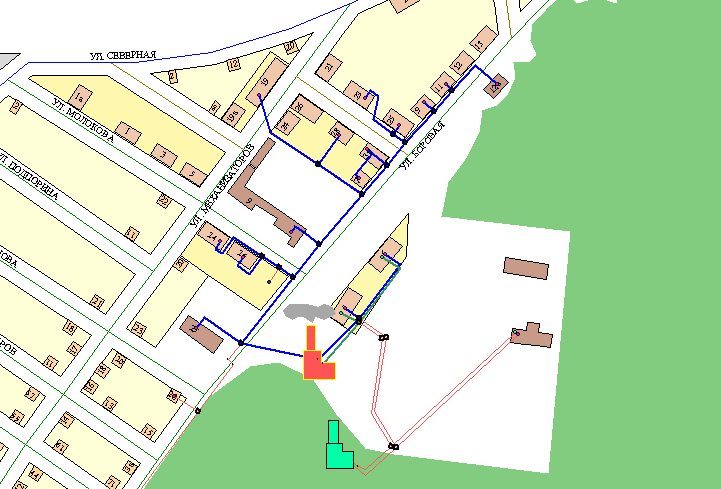 Рисунок 31. Строительство БМК Боровая 7 МВтКотельная «Стадион»С целью обеспечения перспективных потребителей, вывода из эксплуатации трех угольных котельных («Школа №1», «Орбита» и «ОВД») и оптимизации систем теплоснабжения от газовой котельной «Стадион» запланирована  установка блочно-модульной котельной мощностью до 7 МВт с инженерными сетями и подводящим газопроводом по адресу ул. Энгельса, 179.Котельная «ЛТЦ-23»Для обеспечения тепловой энергией потребителей существующих котельных «ЛТЦ-23» и «ПДУ» и школы на 1500 мест, предлагается установить на месте угольной котельной «ЛТЦ-23» блочно-модульную котельную 1 Мвт д и организовать проведение режимно-наладочных работ. Котельная «Константиновка»С целью оптимизации системы теплоснабжения котельной «Константиновка» по адресу ул. Дзержинского 3а и вывода закрывающейся угольной котельной «Плодопитомник» запланирована реконструкция существующей газовой котельной «Константиновка» с изменением установленной мощности до 7 МВт.Реконструкция котельной включает:Прокладка тепловой сети от ж.д.№11 по ул.Дзержинского до ул.Северная 55;Монтаж водогрейных котлов с реконструкцией ГРУ и узла учета газа, установку нового насосного, водоподготовительного и теплообменного оборудования, пуско-наладочные и режимно-наладочные работы;Котельная «Городская баня»В связи с неудовлетворительным состоянием оборудования, низкой эффективностью использования топлива и высоким уровнем издержек запланирована реконструкция существующей угольной котельной «Городская баня» по адресу ул. Пролетарская, 20 с переводом ее на газовое топливо. Реконструкция котельной включает следующие мероприятия:Капитальный ремонт здания с демонтажем существующего оборудования котельной; Монтаж водогрейных котлов общей установленной мощностью 1 МВт, установку ГРУ и узла учета газа, установку нового насосного, водоподготовительного и теплообменного оборудования, пуско-наладочные и режимно-наладочные работы;Прокладка газопровода протяженностью 100 м.Котельная «Виток»Также в связи с неудовлетворительным состоянием оборудования, низкой эффективностью использования топлива и необходимостью для снижения издержек запланирована реконструкция существующей угольной котельной «Виток» по адресу ул. Кр. Партизан, 55 с переводом ее на газовое топливо.   Реконструкция котельной включает следующие мероприятия:Установка блочно-модульной газовой котельной 0,3 МвтКотельная «Пригородная»В связи с низкой эффективностью оборудования, высокими удельными расходами условного топлива запланирована реконструкция существующей угольной котельной «Пригородная» по адресу ул. Ирбитская, 75 установкой блочно- модульной газовой котельной мощностью 0.3 МВт в районе д.№ 70 по ул. Ключевая. Реконструкция возможна после подведения к данному дому магистрального газопровода. Реконструкция котельной включает следующие мероприятия:Установка блочно-модульной котельной Прокладка тепловой сетиКотельная «Школа №7»Также в связи с неудовлетворительным состоянием оборудования, низкой эффективностью использования топлива запланирована реконструкция существующей угольной котельной «Школа №7» по адресу ул. Кр. Партизан, 2 с переводом ее на газовое топливо.Реконструкция котельной включает следующие мероприятия:Капитальный ремонт здания с демонтажем существующего оборудования котельной; Монтаж водогрейных котлов общей установленной мощностью 0,25 МВт, установку нового насосного, водоподготовительного и теплообменного оборудования, пуско-наладочные и режимно-наладочные работы.Котельная «КГТУ»Перевод котельной Северная 63 (Гуманитарный техникум) на газ с подключением потребителей котельной Северная 61.Реконструкция котельной включает следующие мероприятия:Перевод котлов котельной на газ;Прокладка тепловой сети от ул. Северная 63 до ул. Северная 61.Котельная «Сельэнерго»Перевод потребителей угольной котельной «Сельэнерго» на поквартирное газовое отопление.Котельная «Агроспецмонтаж»Реконструкция котельной «Агроспецмонтаж» мощностью 0,8 МВт с переводом на газовое топливо.На территории Камышловского городского округа утверждены проекты планировки и межевания, в соответствии с которыми предполагается увеличение тепловой нагрузки. Информация по перспективным приростам и мероприятия по модернизации представлены в таблице Таблица 14.Таблица 14. Мероприятия по обеспечению проектируемых районов Камышловского городского округа5.5 Обоснование предлагаемых для реконструкции источников тепловой энергии, функционирующих в режиме комбинированной выработки электрической и тепловой энергииРеконструкция источников тепловой энергии, функционирующих в режиме комбинированной выработки электрической и тепловой энергии, не требуется.5.6 Обоснование предложений по переоборудованию котельных в источники тепловой энергии, функционирующие в режиме комбинированной выработки электрической и тепловой энергииНа территории Камышловского городского округа не предусмотрены мероприятия по переоборудованию котельных в источники тепловой энергии, функционирующие в режиме комбинированной выработки электрической и тепловой энергии.5.7 Обоснование предлагаемых для реконструкции и (или) модернизации котельных с увеличением зоны их действия путем включения в нее зон действия существующих источников тепловой энергииМероприятий по реконструкции котельных с увеличением зоны их действия путем включения в нее зон действия существующих источников тепловой энергии на территории городского округа не предполагается.5.8 Обоснование предлагаемых для перевода в пиковый режим работы котельных по отношению к источникам тепловой энергии, функционирующим в режиме комбинированной выработки тепловой и электрической энергииНа территории Камышловского городского округа отсутствуют источники тепловой энергии в режиме комбинированной выработки.5.9 Обоснование предложений по расширению зон действия действующих источников тепловой энергии, функционирующих в режиме комбинированной выработки тепловой и электрической энергииНа территории Камышловского городского округа отсутствуют источники тепловой энергии в режиме комбинированной выработки.5.10 Обоснование предлагаемых для вывода в резерв и (или) вывода из эксплуатации котельных при передаче тепловых нагрузок на другие источники тепловой энергииМероприятий по выводу в резерв и (или) выводу из эксплуатации котельных при передаче тепловых нагрузок на другие источники тепловой энергии на территории городского округа представлены в п. 7.4. 5.11 Обоснование мероприятий по повышению надежности источников теплоснабженияНа территории Камышловского городского округа большинство котельных находятся в категории малонадежных котельных (п. 1.9). Соответственно предусмотрены следующие мероприятия:установка дизель-генератора на котельных «Железнодорожная» в качестве резервного источника электроснабжения с целью повышения уровня надежности;установка водоподготовительной установки на котельной «Константиновка» производительностью 2 т/ч с целью повышения качества воды и работы установки.5.12 Обоснование прочих мероприятий источников теплоснабженияВнедрение комплексной системы диспетчеризацииВнедрение систем диспетчеризации – одно из важнейших направлений в области управления инженерными системами. Применение системы диспетчеризации позволяет повысить эффективность работы оборудования, задействованного в эксплуатации систем теплоснабжения.Диспетчеризация обеспечивает:реальную и полную картину состояния всех объектов в любой момент времени;круглосуточный мониторинг контролируемых объектов по перечню параметров;возможность выдачи аварийных сообщений на экран монитора, принтер или звуковых и световых предупреждений о нештатных и аварийных ситуациях;подсчет времени работы оборудования и предупреждение о необходимости проведения профилактических и регламентных работ и, за счет этого, продление срока службы инженерных систем;создание единой базы оперативных и архивных параметров технологических процессов (температура, давление, расход, тепловая мощность и количество тепловой энергии теплоносителей, работоспособность оборудования и т. д.);дистанционную диагностику оборудования и каналов связи;генерацию отчетов об отпуске и потреблении энергии и энергоносителя, отчетов о неиспользованной тепловой энергии по результатам контроля;ведение журнала событий;представление информации в удобном для анализа виде (таблицы, графики, диаграммы);дистанционный диспетчерский контроль за возникновением нештатных ситуаций на автоматизированных объектах;систему контроля доступа на автоматизированные объекты;расширение возможностей обслуживающего персонала при сокращении численности;возможность сбора статистической информации и прогнозированияВ связи с этим рекомендуется в перспективе внедрение системы комплексной диспетчеризации на базе всех источников тепловой энергии на территории Камышловского городского округа.Установка приборов учета энергоресурсовУчет энергетических ресурсов является ключевой точкой внедрения энергосберегающих мероприятий, без которой достижение значительного эффекта практически невозможно.Схемой теплоснабжения рекомендуется начать ежегодную установку узлов учета тепловой энергии во всех многоквартирных жилых в которых существует возможность технической установки.Актуализация схемы теплоснабженияНеобходимость ежегодной актуализации схемы теплоснабжения закреплена законодательно статьей 23 Федерального закона от 27 июля 2010 г. N 190-ФЗ "О теплоснабжении". Своевременная актуализация схемы теплоснабжения является важнейшим элементов определения вектора развития городского округа, от которого зависит актуальность реализуемых мероприятий и возможность выявления дефицитов тепловой энергии, которые могут возникнуть в перспективе.Рекомендуется проводить ежегодную актуализацию схемы теплоснабжения Камышловского городского округа5.13 Обоснование организации индивидуального теплоснабжения в зонах застройки поселения малоэтажными жилыми зданиямиИндивидуальное теплоснабжение малоэтажных и индивидуальных жилых домов может быть целесообразно организовано в зонах с тепловой нагрузкой менее 0,01 Гкал/ч на гектар. Подключение таких потребителей к централизованному теплоснабжению неоправданно в виду значительных капитальных затрат на строительство тепловых сетей. Плотность индивидуальной и малоэтажной застройки мала, что приводит к необходимости строительства тепловых сетей малых диаметров, но большой протяженности. В пункте 7.4 данного раздела приведена информация о планах по децентрализации объектов теплоснабжения.5.14 Обоснование перспективных балансов производства и потребления тепловой мощности источников тепловой энергии и теплоносителя и присоединенной тепловой нагрузкиПерспективные балансы производства и потребления тепловой мощности, теплоносителя источников тепловой энергии Камышловского городского округа представлены в Разделах 2 и 3 настоящего документа. Обоснованием перспективных балансов является наличие утвержденных муниципальных документов, регулирующих наличие перспективной застройки на территории городского округа: Генеральный план развития, проекты планировки и межевания, информация о которых представлена в Разделе 1 настоящего документа. Дефицитов тепловой энергии в городском округе на расчетный срок не ожидается.5.15 Анализ целесообразности ввода новых и реконструкции существующих источников тепловой энергии с использованием возобновляемых источников энергии, а также местных видов топливаНа территории Камышловского городского округа отсутствует целесообразность ввода новых источников тепловой энергии с использованием возобновляемых источников энергии в связи с особенности климато-геодезических характеристик региона, а также в связи с высокими издержками реализации. 5.16 Обоснование организации теплоснабжения в производственных зонах на территории поселения, городского округаВ результате сбора исходных данных проектов организации централизованного теплоснабжения в производственных зонах на территории Камышловского городского округа не выявлено.Раздел 6. Предложения по строительству и реконструкции тепловых сетей6.1 Реконструкция и строительство тепловых сетей, обеспечивающих перераспределение тепловой нагрузки из зон с дефицитом тепловой мощности в зоны с избытком тепловой мощности (использование существующих резервов)В соответствии с Обосновывающими материалами зон с дефицитом тепловой мощности на территории Камышловского городского округа не выявлено, мероприятия не требуются.6.2 Строительство тепловых сетей для обеспечения перспективных приростов тепловой нагрузки под жилищную, комплексную или производственную застройку во вновь осваиваемых районахНа территории Камышловского городского округа утверждены проекты планировки и межевания территории, в соответствии с которыми предполагается увеличение тепловой нагрузки. По данным проектов требуется реализация мероприятий по прокладке тепловых сетей. Информация представлена в таблице Таблица 15.Таблица 15. Мероприятия по обеспечению проектируемых районов Камышловского городского округа6.3 Строительство тепловых сетей, обеспечивающих условия, при наличии которых существует возможность поставок тепловой энергии потребителям от различных источников тепловой энергии при сохранении надежности теплоснабженияНа территории Камышловского городского округ для переключения потребителей, представленных в таблице 1 Приложения №2, систем теплоснабжения выводимых из эксплуатации угольных котельных, для снижения потерь тепловой энергии, восстановления гидравлического режима работы тепловых сетей, а также с целью обеспечения нормативного уровня надежности и безопасности теплоснабжения необходима прокладка новых и замена старых магистральных и квартальных тепловых сетей протяженностью 16,95 км.  Параметры и стоимость перекладки тепловых сетей по источникам приведены в таблице Таблица 16. В связи с закрытием угольных котельных и переводом на газ потребителей частного жилого фонда выводится из эксплуатации 5,1 км тепловых сетей, параметры которых представлены в таблице .Таблица 16. Цена на строительство тепловых сетей (бесканальная)Таблица 17. Цена на строительство тепловых сетей (надземная)6.4 Строительство или реконструкция тепловых сетей и центральных тепловых пунктов для повышения эффективности функционирования системы теплоснабжения, в том числе за счет перевода котельных в пиковый режим работы или ликвидации котельныхМодернизации тепловых сетей за счет перевода котельных в пиковый режим работы на территории Камышловского городского округа не предполагается. 6.5 Строительство тепловых сетей для обеспечения нормативной надежности теплоснабженияС целью обеспечения нормативной надежности теплоснабжения рекомендуется реализация следующих мероприятий:Установка общедомовых приборов учета МКД в соответствии с 261 ФЗ 
(2020-2025 гг.). В соответствии со статьей 13 Федерального закона от 23.11.2009 № 261-ФЗ 
«Об энергосбережении и о повышении энергетической эффективности, и о внесении изменений в отдельные законодательные акты Российской Федерации» производимые, передаваемые, потребляемые энергетические ресурсы подлежат обязательному учёту с применением приборов учета используемых энергетических ресурсов. В целях поддержки развития централизованного теплоснабжения Федеральным законом от 29.07.2017 № 279-ФЗ внесены изменения в данную статью.В частности, отменено исключение по установке приборов учёта тепловой энергии в зданиях, максимальный объем потребления тепловой энергии которых составляет менее чем две десятых гигакалории в час (0,2 Гкал/ч), при котором ранее допускалось не устанавливать приборы учёта. Под данные изменения попадают здания, средняя площадь которых составляет менее 2500 м2 (с учётом характеристик здания).В связи с этим в срок до 1 января 2019 года собственники:зданий, строений, сооружений, используемых для размещения органов государственной власти (местного самоуправления) и находящихся в государственной (муниципальной) собственности;зданий, строений, сооружений и иных объектов, при эксплуатации которых используются энергетические ресурсы (в том числе временных объектов);многоквартирных домов;жилых домов, дачных домов или садовых домов, которые объединены общими сетями инженерно-технического обеспечения, подключёнными к системам централизованного снабжения тепловой энергией и максимальный объём потребления тепловой энергии которых составляет менее чем 0,2 Гкал/ч, обязаны обеспечить оснащение приборами учёта тепловой энергии при наличии технической возможности их установки, а также ввод установленных приборов учёта в эксплуатацию.Фактически установлено на 2020 г. – 150 шт. Подлежит обязательному оснащению приборами 152 МКД. Необходимо оснастить ОДПУ – 2 объекта;Установка балансировочных дросселирующих клапанов на вводы потребителей (в 2 этапа: первый – для потребителей с нагрузкой более 0,1 Гкал/ч, второй – для оставшихся) (2021-2026 гг.). Проведение гидравлической наладки систем теплоснабжения Камышловского городского округа (электронное моделирование с целью ручной регулировки балансировочными клапанами) (2020-2025 гг.). Одним из наиболее эффективных способов определения потенциала энергосбережения в системах теплоснабжения является разработка электронных моделей, позволяющих проводить разнообразные теплогидравлические расчеты и формировать мероприятия по модернизации и реконструкции. Инвентаризация тепловых сетей источников тепловой энергии, а также запорно-регулирующего оборудования на них (обеспечить возможность потенциальной передачи в концессию) (2020-2021 гг.). Инвентаризация бесхозяйных объектов недвижимого имущества, используемых для передачи ресурсов является необходимой частью планомерного эффективного развития городского поселения. Инвентаризация необходима для осуществления концессионного соглашения, либо при передаче энергетического хозяйства в аренду. 6.6 Реконструкция тепловых сетей с увеличением диаметра трубопроводов для обеспечения перспективных приростов тепловой нагрузкиИнформация о реконструкции тепловых сетях с увеличением диаметра трубопроводов для обеспечения перспективной тепловой нагрузки представлена в п. 8.2.6.7 Реконструкция тепловых сетей, подлежащих замене в связи с исчерпанием эксплуатационного ресурсаЕжегодная замена 1 км ветхих тепловых сетей (2% от общего фонда тепловых сетей) в двухтрубном исчислении с целью снижения аварийности и повышения надежности систем теплоснабжения;Замена изношенных участков тепловых сетей позволит снизить величину потерь тепловой энергии через изоляцию и с утечками теплоносителя, повысить надежность системы в целом, а также избегать аварийных ситуаций и недоотпуска тепловой энергии потребителю. 6.8 Строительство и реконструкция насосных станцийМероприятий по строительству и реконструкции насосных станций в системах теплоснабжения котельных Камышловского городского округа не предусматривается.6.9 Гидравлическая промывка систем теплопотребленияПроведение гидравлической промывки систем теплопотребления потребителей тепловой энергии на территории Камышловского городского округа позволит удалить шлаковые отложения в индивидуальных теплообменных аппаратах (радиаторах) потребителей, благодаря чему повысится коэффициент теплопередачи, а также улучшатся гидравлические режимы работы систем теплоснабжения ввиду снижения гидравлического сопротивления.Рекомендуется обеспечить гидравлическую промывку систем теплоснабжения всех многоквартирных домов и потребителей бюджетного сектора. Количество объектов: около 500 шт.Гидравлическую промывку необходимо осуществлять ежегодно с целью поддержания необходимых параметров функционирования систем теплоснабжения.Раздел 7. Предложения по переводу открытых систем теплоснабжения в закрытые системыВ соответствии с требованиями Федеральных Законов № 190-ФЗ и № 417-ФЗ подлежат переводу к 01.01.2022 г. на закрытую схему горячего водоснабжения, осуществляемого путем отбора теплоносителя, все системы теплоснабжения городского округа.Актуальность перевода открытых систем горячего водоснабжения на закрытые обусловлена тем, что:в случае открытой системы технологическая возможность поддержания температурного графика при переходных температурах с помощью подогревателей отопления отсутствует и наличие излома для нужд ГВС приводит к перетопам в помещениях зданий;существует перегрев горячей воды при эксплуатации открытой системы теплоснабжения без регулятора температуры горячей воды, которая фактически соответствует температуре воды в подающей линии тепловой сети. Переход на закрытую схему присоединения систем ГВС позволит обеспечить:снижение расхода тепла на отопление и ГВС за счет перевода на качественно количественное регулирование температуры теплоносителя в соответствии с температурным графиком;снижение внутренней коррозии трубопроводов и отложения солей;снижение темпов износа оборудования тепловых станций и котельных;кардинальное улучшение качества теплоснабжения потребителей, исчезновение «перетопов» во время положительных температур наружного воздуха в отопительный период;снижение объемов работ по химводоподготовке подпиточной воды и, соответственно, затрат;снижение аварийности систем теплоснабжения.На территории Камышловского городского округа отсутствуют открытые системы теплоснабжения.Раздел 8. Существующие и перспективные топливные балансыОписание существующих топливных балансов приведено в части 8 главы 1 настоящего документа. Расчетные максимальные расходы основного вида топлива по источникам централизованного теплоснабжения Камышловского городского округа представлены в таблице Таблица 18.10.2 Расчеты по каждому источнику тепловой энергии нормативных запасов аварийных видов топливаСогласно п. 4.1.1. Правил технической эксплуатации тепловых энергоустановок, утвержденных приказом Минэнерго России от 24 марта 2003 г. № 115, эксплуатация оборудования топливного хозяйства должна обеспечивать своевременную, бесперебойную подготовку и подачу топлива в котельную. Должен обеспечиваться запас основного и резервного топлива в соответствии с нормативами. Перерасчет нормативных запасов аварийных видов топлива для источников централизованного теплоснабжения Камышловского городского округа после проведения мероприятий по реконструкции определяется проектом (вид и количество).10.3 Вид топлива, потребляемый источником тепловой энергии, в том числе с использованием возобновляемых источников энергии и местных видов топливаНа территории Камышловского городского округа отсутствует целесообразность ввода новых источников тепловой энергии с использованием возобновляемого топлива. Информация об используемом топливе на источниках тепловой энергии Камышловского городского округа представлена в таблице Таблица 18.Таблица 18. Перспективный топливный баланс Камышловского городского округа Раздел 9. Инвестиции в строительство, реконструкцию и техническое перевооружениеИтоговая таблица мероприятий по реконструкции и модернизации систем теплоснабжения Камышловского городского округа представлена в таблице Таблица 24.Общий объем инвестиций в проекты развития системы централизованного теплоснабжения Камышловского городского округа при оптимистичном прогнозе развития в период 2020-2036 гг. составит 1238728,5 тыс. руб. в ценах 2020 г. Основной объем затрат будет приходиться на периоды 2025-2036 гг. Для расчета цен на строительство объектов системы теплоснабжения использовались нормативы сметной стоимости НЦС 81-02-19-2020 Сборник №13 «Наружные тепловые сети», НЦС 81-02-19-2020 Сборник №19 «Здания и сооружения городской инфраструктуры». Удельные цены, принятые для расчета представлены в таблицах Таблица 19-Таблица 23. Коэффициент перехода от цен базового района (Московская область) к уровню цен субъектов Российской Федерации (Свердловская область) составляет 0,95. Также был проведен анализ стоимости аналогичных объектов на официальных сайтах производителей энергетического оборудования посредством сети Интернет.Таблица 19. Цена на строительство котельныхТаблица 20. Цена на строительство тепловых сетей (бесканальная)Таблица 21. Цена на строительство тепловых сетей (надземная)Таблица 22. Цена на строительство тепловых сетей (бесканальная, ППУ)Стоимость проектных и изыскательских работ, включая экспертизу проектной документации к таблице 13-03-001 приведена в таблице Таблица 23.Таблица 23. Стоимость проектных и изыскательских работПредложенные мероприятия носят предпроектный характер и требуют более детальной проработки и технико-экономического обоснования в ходе подготовки проектной документации.Таблица 24. Общая программа мероприятий по модернизации системы теплоснабжения, тыс. руб.Мероприятия, предложенные к реализации в схеме теплоснабжения городского округа, делятся на два типа: мероприятия, обеспечивающие нормативную надежность функционирования систем теплоснабжения, а также инвестиционные мероприятия, обеспечивающие снижение затрат на эксплуатацию и обеспечение тепловой энергией новых перспективных потребителей. Ключевой разницей данных типов мероприятий является отсутствие возможности рациональной окупаемости мероприятий первого типа, как, например, замена ветхих тепловых сетей, так как в случае реализации будет обеспечиваться нормативный уровень надежности теплоснабжения, который не принесет значительного сокращения затрат или дополнительного отпуска тепловой энергии.Для оценки экономической эффективности мероприятий второго типа по развитию источников тепловой энергии и тепловых сетей необходимо оценить суммарное изменение затрат в системе, получаемое от реализации предлагаемых мероприятий. В данной части рассматриваются мероприятия по 1 и 2 этапам модернизации. Целесообразность осуществления проекта рассчитывается благодаря системе следующих показателей: 1) Чистый дисконтированный доход (ЧДД или NPV), который определяется как разность между дисконтированным системным эффектом и дисконтированными затратами: ЧДД=Э-З, где Э – суммарное снижение затрат в системе теплоснабжения, дисконтированное на момент расчетов, т.е. на 2018 год; З – дисконтированные затраты, связанные с сооружением объекта. 2) Индекс доходности (ИД или PI) - отношение дисконтированного системного эффекта к дисконтированным затратам: ИД=Э/З. 3) Внутренняя норма доходности (ВНД или IRR) - ставка дисконтирования, при которой ЧДД равен нулю. 4) Срок окупаемости капиталовложений - это год, в котором разность (Э-З) становится положительной и остается таковой до конца расчетного периода. Оценка экономической эффективности производится для всех мероприятий Схемы теплоснабжения (в целом по городу). При этом учитываются положительные и отрицательные денежные потоки, возникающие в период реализации мероприятий, предусмотренных настоящей Схемой теплоснабжения. Расходы, учитываемые при формировании результатов финансово-хозяйственной деятельности ТСО, определяются по материалам тарифных дел. В расчетах учитываются следующие денежные потоки: 1. Выручка. Для определения выручки, получаемой от прироста объемов производства (отпуска) тепловой энергии, используется средний расчетный тариф для конечного потребителя, с учетом соответствующего вида инфляции МЭР. Фактическая (базовая) величина полезного отпуска принимается по данным тарифных дел. Расчетное изменение отпусков тепловой энергии применяется к базовому отпуску. Выручка по группам проектов, предусматривающим мероприятия по строительству тепловых сетей, определяется расчётными удельными затратами на подключение 1 Гкал/ч мощности потребления к тепловым сетям новых перспективных потребителей. Эти затраты определяются в отношении к суммарной перспективной подключаемой нагрузке без учета изменения зон деятельности теплоисточников.2. Изменение топливных затрат. Стоимость различных видов топлива, используемых на источниках тепловой энергии принимается по фактическим ценам, с учетом индексации на соответствующий вид инфляции по данным МЭР. 3. Амортизационные отчисления. Определяются исходя из стоимости объектов основных средств и срока их полезного использования, в соответствии с “Классификацией основных средств, включаемых в амортизационные группы”, утверждённой Постановлением Правительства РФ №1 от 1 января 2002 г.; 4. Затраты на техническое обслуживание (ТО) и ремонт объектов основных средств (отчисления в ремонтный фонд). Затраты на техническое обслуживание (ТО) и ремонты определяются на основании СО 34.20.611-2003. Данный документ устанавливает нормативы затрат на ремонт по отдельным видам и группам основных средств энергопредприятий в процентах от балансовой стоимости в ценах по состоянию на 1 января 1991 года. Порядок пересчета балансовой стоимости основных средств в цены по состоянию на 01.01.91 г., порядок определения нормативной величины затрат и пересчета их в текущие цены определен в СО 34.20.609- 2003. 5. Изменение затрат на воду. Стоимость воды определяется по текущей фактической стоимости питьевой воды, с учетом индексации на соответствующий темп инфляции. 6. Снижение величины тепловых потерь через изоляцию. По результатам мероприятий удалось достигнуть суммарной величины сокращения потерь на уровне 4,869 Гкал/ч.Экономическая эффективность инвестиций характеризуется системой показателей, отражающих соотношение затрат и результатов применительно к интересам участников реализации проекта и позволяющих судить об экономических преимуществах инвестиций. Показатели эффективности инвестиций позволяют определить эффективность вложения средств в тот или иной проект. Расчет произведен с целью определения потенциальной привлекательности мероприятий Схемы для возможных участников, определения потребности в дополнительном финансировании, а также определения достаточности средств для обеспечения безубыточного функционирования теплоснабжающих предприятий при реализации мероприятий Схемы в сложившихся на момент расчета ценовых и макроэкономических условиях. Оценка экономической эффективности мероприятий по модернизации системы централизованного теплоснабжения Камышловского городского округа по 1 и 2 этапам без учета мероприятий по обеспечению тепловой энергией перспективных потребителей представлена в таблице Таблица 25.Таблица 25. Оценка экономической эффективности мероприятий по модернизации системы централизованного теплоснабжения по 1 и 2 этапам (без учета перспективы)Реализацию предложенных мероприятий рекомендуется производить без учета внедрения тарифной инвестиционной надбавки, за счет средств эксплуатирующей организации, либо инвестиционных средств, поэтому ценовые последствия для потребителей при реализации программ строительства, реконструкции и технического перевооружения системы теплоснабжения не ожидаются.Раздел 10. Решение об определении единой теплоснабжающей организации (организаций)В соответствии с пунктом 28 статьи 2 Федерального закона от 27.07.2010 №190-ФЗ 
«О теплоснабжении»:«Единая теплоснабжающая организация в системе теплоснабжения (далее – единая теплоснабжающая организация) – теплоснабжающая организация, которая определяется в схеме теплоснабжения федеральным органом исполнительной власти, уполномоченным Правительством Российской Федерации на реализацию государственной политики в сфере теплоснабжения, или органом местного самоуправления на основании критериев и в порядке, которые установлены правилами организации теплоснабжения, утвержденными Правительством Российской Федерации».Статус единой теплоснабжающей организации присваивается органом местного самоуправления или федеральным органом исполнительной власти при утверждении схемы теплоснабжения поселения, городского округа, а в случае смены единой теплоснабжающей организации – при актуализации схемы теплоснабжения.В проекте схемы теплоснабжения должны быть определены границы зон деятельности единой теплоснабжающей организации (организаций). Границы зоны деятельности единой теплоснабжающей организации определяются границами системы теплоснабжения, в отношении которой присваивается соответствующий статус.Критерии определения единой теплоснабжающей организации:владение на праве собственности или ином законном основании источниками тепловой энергии с наибольшей совокупной установленной тепловой мощностью в границах зоны деятельности единой теплоснабжающей организации или тепловыми сетями, к которым непосредственно подключены источники тепловой энергии с наибольшей совокупной установленной тепловой мощностью в границах зоны деятельности единой теплоснабжающей организации;размер уставного (складочного) капитала хозяйственного товарищества или общества, уставного фонда унитарного предприятия должен быть не менее остаточной балансовой стоимости источников тепла и тепловых сетей, которыми указанная организация владеет на праве собственности или ином законном основании в границах зоны деятельности единой теплоснабжающей организации. Размер уставного капитала и остаточная балансовая стоимость имущества определяются по данным бухгалтерской отчетности на последнюю отчетную дату перед подачей заявки на присвоение статуса единой теплоснабжающей организации;в случае наличия двух претендентов статус присваивается организации, способной в лучшей мере обеспечить надежность теплоснабжения в соответствующей системе теплоснабжения.Способность обеспечить надежность теплоснабжения определяется наличием у организации технической возможности и квалифицированного персонала по наладке, мониторингу, диспетчеризации, переключениям и оперативному управлению гидравлическими режимами, что обосновывается в схеме теплоснабжения.В качестве единой теплоснабжающей организации в Камышловском городском округе рассматривается несколько ресурсоснабжающих организаций в каждой из зон действия ЕТО с номерами от 1 до 5). В соответствии с рассматриваемыми критериями в качестве единой теплоснабжающей организации по каждой из зон действия предлагается к определению своя ресурсоснабжающая организация: МУП «ТСО» в зоне №1: ИНЗД №1-13,15-16,18-23,25-26; ОАО «РЖД» зоне №2: ИНЗД №14;  ООО «Русская энергетика» в зоне №3: ИНЗД №17;  ФГБУ «ЦЖКУ» Минобороны России в зоне №4: ИНЗД №27-28; ООО "Стройконсалтинг" в зоне №5: ИНЗД №24.                Раздел 11. Решения о распределении тепловой нагрузки между источниками тепловой энергииНа момент актуализации схемы теплоснабжения необходимость распределения тепловой нагрузки между источниками тепловой энергии отсутствует.          Раздел 12. Решения по бесхозяйным тепловым сетямНа основании ст.15, п. 6. Федерального закона от 27 июля 2010 года №190-ФЗ: «В случае выявления бесхозяйных тепловых сетей (тепловых сетей, не имеющих эксплуатирующей организации) орган местного самоуправления городского округа до признания права собственности на указанные бесхозяйные тепловые сети в течение тридцати дней с даты их выявления обязан определить теплосетевую организацию, тепловые сети которой непосредственно соединены с указанными бесхозяйными тепловыми сетями, или единую теплоснабжающую организацию в системе теплоснабжения, в которую входят указанные бесхозяйные тепловые сети и которая осуществляет содержание и обслуживание указанных бесхозяйных тепловых сетей. Орган регулирования обязан включить затраты на содержание и обслуживание бесхозяйных тепловых сетей в тарифы соответствующей организации на следующий период регулирования». Принятие на учет города бесхозяйных тепловых сетей (тепловых сетей, не имеющих эксплуатирующей организации), тепловые сети которой непосредственно соединены с участками тепловых сетей, не имеющими эксплуатирующей организации, с целью осуществления содержания и обслуживания участков тепловых сетей. На момент актуализации схемы теплоснабжения бесхозяйные тепловые сети на территории Камышловского городского округа не выявлены.Раздел 13. Синхронизация схемы теплоснабжения с нормативными документами муниципального уровняАнализ существующих нормативных документов муниципального уровня выявил, что на территории Камышловского городского округа на момент актуализации существует утвержденная схема водоснабжения и водоотведения городского округа, разработанная в 2018 г.Целями разработки схемы водоснабжения и водоотведения являются: охрана здоровья населения и улучшения качества жизни населения путём обеспечения бесперебойного и качественного водоснабжения; повышение энергетической эффективности путём экономного потребления воды; обеспечение доступности водоснабжения для абонентов за счёт повышения эффективности деятельности организаций, осуществляющих горячее или холодное водоснабжение; обеспечение развития централизованных систем горячего водоснабжения, холодного водоснабжения и водоотведения путём развития эффективных форм управления этими системами, привлечения инвестиций и развития кадрового потенциала организаций, осуществляющих горячее или холодное водоснабжение. С целью синхронизации схемы теплоснабжения и схемы водоснабжения и водоотведения Камышловского городского округа необходимо рассмотреть вектор развития инженерных систем в целом, а также проанализировать резервы/дефициты источников водоснабжения на территории городского округа.Схема газоснабжения на территории Камышловского городского округа не разрабатывалась. Раздел 14. Индикаторы развития систем теплоснабженияНа территории Камышловского городского округа можно выделить следующие индикаторы развития систем теплоснабжения на существующий и перспективный периоды:1) количество прекращений подачи тепловой энергии, теплоносителя в результате технологических нарушений на тепловых сетях:Существующее положение – 8 шт.;Перспективное положение – 0 шт.2) количество прекращений подачи тепловой энергии, теплоносителя в результате технологических нарушений на источниках тепловой энергии;Существующее положение – 0 шт.;Перспективное положение – 0 шт.3) удельный расход условного топлива на единицу тепловой энергии, отпускаемой с коллекторов источников тепловой энергии (отдельно для тепловых электрических станций и котельных);Существующее положение – 185,4 кг.у.т/Гкал.Перспективное положение – 170,0 кг.у.т/Гкал.4) отношение величины технологических потерь тепловой энергии, теплоносителя к материальной характеристике тепловой сети;Существующее положение – 0,6 Гкал /м²;Перспективное положение – 0,5 Гкал /м²;5) коэффициент использования установленной тепловой мощности;Существующее положение – 51,6 %.Перспективное положение – 40,0 %.6) удельная материальная характеристика тепловых сетей, приведенная к расчетной тепловой нагрузке;Существующее положение – 105,4 м²/Гкал/ч;Перспективное положение – 70,0 м²/Гкал/ч;7) удельный расход условного топлива на отпуск электрической энергии;Существующее положение – 7,7 кВт∙ч/Гкал.Перспективное положение – 7,0 кВт∙ч/Гкал.8) доля отпуска тепловой энергии, осуществляемого потребителям по приборам учета, в общем объеме отпущенной тепловой энергии;Существующее положение – 80,0%.Перспективное положение – 100,0%.9) отношение установленной тепловой мощности оборудования источников тепловой энергии, реконструированного за год, к общей установленной тепловой мощности источников тепловой энергии;На год проведения актуализации – 0,0%.На каждый последующий год после проведения актуализации – от 0 до 20,0%.Раздел 15. Ценовые (тарифные) последствияРасчет ценовых последствий для потребителей выполнен в соответствии с требованиями действующего законодательства: Методические указания по расчету регулируемых цен (тарифов) в сфере теплоснабжения, утвержденные Приказом ФСТ России от 13.06.2013 г.
 № 760-э;Основы ценообразования в сфере теплоснабжения, утвержденные постановлением Правительства Российской Федерации от 22.10.2012 г. № 1075;ФЗ № 190 от 27.07.2010 г. «О теплоснабжении»;Расчет ценовых последствий для потребителей выполнен для тарифа на тепловую энергию, поставляемую потребителям.Ценовые последствия для потребителей тепловой энергии определены как изменение показателя «необходимая валовая выручка (НВВ), отнесенная к полезному отпуску», в течение расчетного периода схемы теплоснабжения. Данный показатель отражает изменения постоянных и переменных затрат на производство, передачу и сбыт тепловой энергии потребителям. Расчеты ценовых последствий произведены с учетом следующих допущений:за базу приняты тарифные решения 2020 года;баланс тепловой энергии принят на уровне утвержденного на 2020 год;Средний тариф на теплоэнергию рассчитан с применением индексов-дефляторов из долгосрочного прогноза социально-экономического развития Российской Федерации (МЭР) на период до 2036 года от 28.11.2018 г.Для потребителей тепловой энергии городского округа ценовые последствия при реализации мероприятий по строительству, реконструкции и техническому перевооружению с 2020 по 2036 год будут выражены в увеличении тарифа на 85,9 % за 15 лет, или усреднено 5,7 % в год.Тарифные последствия для потребителей тепловой энергии, отпускаемой теплоснабжающими организациями, отражены в таблице.Таблица 26. Перспективная динамика тарифовПриложение № 2УТВЕРЖДЕНпостановлением администрацииКамышловского городского округа от 07.10.2020 года № 673 Состав рабочей комиссии по проведению публичных слушаний по проекту актуализации схемы теплоснабжения Камышловского городского округа на период до 2036 года (актуализация на 2021 год)Единица административно-территориального деленияПрисоединенная договорная нагрузка потребителей в сетевой воде, Гкал/чПрисоединенная договорная нагрузка потребителей в сетевой воде, Гкал/чПрисоединенная договорная нагрузка потребителей в сетевой воде, Гкал/чПрисоединенная договорная нагрузка потребителей в сетевой воде, Гкал/чПрисоединенная договорная нагрузка потребителей в сетевой воде, Гкал/чПрисоединенная договорная нагрузка потребителей в сетевой воде, Гкал/чПрисоединенная договорная нагрузка потребителей в сетевой воде, Гкал/чПрисоединенная договорная нагрузка потребителей в сетевой воде, Гкал/чПрисоединенная договорная нагрузка потребителей в сетевой воде, Гкал/чЕдиница административно-территориального деленияВсего:Жилой фондЖилой фондСКБСКБСКБПрочие (Юр. лица)Прочие (Юр. лица)Прочие (Юр. лица)Единица административно-территориального деленияВсего:Отопление вентиляцияГВСГВСОтопление вентиляцияГВСГВСОтопление вентиляцияГВСг. Камышлов51,1036,420,000,0010,040,000,004,630,00Наименование котельнойПрисоединенная договорная нагрузка потребителей в сетевой воде, Гкал/чПрисоединенная договорная нагрузка потребителей в сетевой воде, Гкал/чПрисоединенная договорная нагрузка потребителей в сетевой воде, Гкал/чПрисоединенная договорная нагрузка потребителей в сетевой воде, Гкал/чПрисоединенная договорная нагрузка потребителей в сетевой воде, Гкал/чПрисоединенная договорная нагрузка потребителей в сетевой воде, Гкал/чПрисоединенная договорная нагрузка потребителей в сетевой воде, Гкал/чПрисоединенная договорная нагрузка потребителей в сетевой воде, Гкал/чПрисоединенная договорная нагрузка потребителей в сетевой воде, Гкал/чНаименование котельнойВсего:Жилой фондЖилой фондСКБСКБСКБПрочие (Юр. лица)Прочие (Юр. лица)Прочие (Юр. лица)Наименование котельнойВсего:Отопление вентиляцияГВСГВСОтопление вентиляцияГВСГВСОтопление вентиляцияГВСКотельная «Пролетарская»11,919,660,000,001,910,000,000,330,00Котельная «Железнодорожная»6,274,180,000,000,550,000,001,540,00Котельная «К.Либкнехта 280,030,030,000,000,000,000,000,000,00Котельная «Стадион»1,760,540,000,000,800,000,000,420,00Котельная "ЗСМ"9,517,910,000,000,370,000,001,240,00Котельная «Р. Люксембург»3,032,110,000,000,650,000,000,280,00Котельная «Константиновка»2,412,290,000,000,090,000,000,020,00Котельная «КГТТ»1,950,480,000,001,480,000,000,000,00Котельная «ПЛ-16»0,320,060,000,000,260,000,000,000,00Котельная «Школа №1»0,800,280,000,000,420,000,000,100,00Котельная «ОВД»0,280,040,000,000,240,000,000,000,00Котельная «Школа №7»0,150,000,000,000,150,000,000,000,00Котельная «Школа №58»0,360,070,000,000,250,000,000,040,00Котельная «Орбита»0,190,070,000,000,110,000,000,000,00Котельная «Инженерный центр»2,121,170,000,000,720,000,000,220,00Котельная «Плодопитомник»0,880,880,000,000,000,000,000,000,00Котельная «Сельэнерго»0,170,170,000,000,000,000,000,000,00Котельная «Агроспецмонтаж»0,540,540,000,000,000,000,000,000,00Котельная «ПДУ»0,310,300,000,000,000,000,000,010,00Котельная «Пригородный»0,290,290,000,000,000,000,000,000,00Котельная «КЭЧ»0,270,270,000,000,000,000,000,000,00Котельная «Виток»0,190,190,000,000,000,000,000,000,00Котельная «Гор.баня»0,790,710,000,000,080,000,000,000,00Филиал № 2 ФГКУ "354 ВКГ" МО РФ0,770,420,000,000,350,000,000,000,00в/ч 754850,900,230,000,000,670,000,000,000,00ОАО «РЖД»0,220,000,000,000,000,000,000,220,00УИЗ4,513,360,000,000,940,000,000,210,00ЛТЦ0,190,190,000,000,000,000,000,000,00Итого:51,1036,420,000,0010,040,000,004,630,00№Наименование показателей и единица измеренияИндивидуальная жилая застройкаСреднеэтажная жилая застройка1.Новое строительство, тыс. кв.м, в том числе:19,324,082.Население, чел.4387803.Убыль жилищного фонда, тыс. кв. м.,--5.Общ. площадь квартир, домов, кв. м21900,019500,0№Наименование показателей и единица измеренияИндивидуальная жилая застройкаБлокированная жилая застройка1.Новое строительство, тыс. кв.м, в том числе:32,584,372.Население, чел.9924133.Убыль жилищного фонда, тыс. кв. м.,0,3-5.Общ. площадь квартир, домов, кв. м47782,715230,2№ п/пНаименование показателейЕд. изм.Значения по периодамЗначения по периодамЗначения по периодамЗначения по периодамЗначения по периодамЗначения по периодамЗначения по периодам№ п/пНаименование показателейЕд. изм.20192020(факт)20212022202320312036Камышловский городской округКамышловский городской округКамышловский городской округКамышловский городской округКамышловский городской округКамышловский городской округКамышловский городской округКамышловский городской округКамышловский городской округКамышловский городской округ1Общая площадь жилого фонда, в т.ч.:тыс. м2651,9662,3670,3677,5684,2718,5750,31.1.Многоэтажного жилого фондатыс. м2487,3494,5494,5494,5494,5525,0550,01.2.Индивидуальные жилые доматыс. м2157,4160,6173,9181,6190,5193,5200,32Строительство жилого фондатыс. м29,8212,29,09,47,27,17,03Объём ликвидируемого жилищного фондатыс. м22,84,07,18,08,06,56,5№ п/пМестоположениеЕд.изм.Прирост I-II очередиПрирост Расчетный срокИТОГО прирост:1Микрорайон в северо-восточной части Камышловского городского округа, расположенного в границах улицы Карловарской - железной дороги – границы Камышловского городского округаГкал/ч4,455,8510,32Микрорайон в западной части Камышловского городского округа, расположенный в границах ул. Полевой – ул. Вайнера – ул.Садовая – ул.Агрономической – ул. Кооперативной - железной дорогиГкал/ч0Отопление - 0,846Отопление - 0,8462Микрорайон в западной части Камышловского городского округа, расположенный в границах ул. Полевой – ул. Вайнера – ул.Садовая – ул.Агрономической – ул. Кооперативной - железной дорогиГкал/ч0ГВС - 0,209ГВС - 0,2092Микрорайон в западной части Камышловского городского округа, расположенный в границах ул. Полевой – ул. Вайнера – ул.Садовая – ул.Агрономической – ул. Кооперативной - железной дорогиГкал/ч0ГВС - 0,209ГВС - 0,2093Микрорайон в центральной части Камышловского городского округа, расположенного в границах улиц: Кр.Орлов, Вокзальная, Ленинградская, Энгельса, ЛенинаГкал/ч010,1910,193Микрорайон в центральной части Камышловского городского округа, расположенного в границах улиц: Кр.Орлов, Вокзальная, Ленинградская, Энгельса, ЛенинаГкал/ч010,1910,193Микрорайон в центральной части Камышловского городского округа, расположенного в границах улиц: Кр.Орлов, Вокзальная, Ленинградская, Энгельса, ЛенинаГкал/ч010,1910,194Микрорайон в северной части Камышловского городского округаГкал/ч0Отопление - 0,83Отопление - 0,834Микрорайон в северной части Камышловского городского округаГкал/ч0ГВС - 0,14ГВС - 0,144Микрорайон в северной части Камышловского городского округаГкал/ч0Вентиляция - 0,1 Вентиляция - 0,1 5Микрорайон в центральной части Камышловского городского округа, ограниченный улицами Урицкого, К.Маркса, Маяковского, СвердловаГкал/ч0Отопление - 0,36Отопление - 0,365Микрорайон в центральной части Камышловского городского округа, ограниченный улицами Урицкого, К.Маркса, Маяковского, СвердловаГкал/ч0ГВС - 0,054ГВС - 0,0545Микрорайон в центральной части Камышловского городского округа, ограниченный улицами Урицкого, К.Маркса, Маяковского, СвердловаГкал/ч0Вентиляция - 0,052Вентиляция - 0,0526Микрорайон в западной части Камышловского городского округа, ограниченной улицами Энгельса, Садовая, Закамышловская, КутузоваГкал/ч0Отопление - 0,36Отопление - 0,366Микрорайон в западной части Камышловского городского округа, ограниченной улицами Энгельса, Садовая, Закамышловская, КутузоваГкал/ч0Вентиляция - 0,054Вентиляция - 0,0546Микрорайон в западной части Камышловского городского округа, ограниченной улицами Энгельса, Садовая, Закамышловская, КутузоваГкал/ч0ГВС - 0,052ГВС - 0,0527Микрорайон в восточной части Камышловского городского округаГкал/ч06,976,97№ п/пОбъектыКатегория потребленияКатегория потребленияИзменение тепловой нагрузки, Гкал/ч. увеличение (+), уменьшение (-)Изменение тепловой нагрузки, Гкал/ч. увеличение (+), уменьшение (-)Изменение тепловой нагрузки, Гкал/ч. увеличение (+), уменьшение (-)Изменение тепловой нагрузки, Гкал/ч. увеличение (+), уменьшение (-)Изменение тепловой нагрузки, Гкал/ч. увеличение (+), уменьшение (-)Изменение тепловой нагрузки, Гкал/ч. увеличение (+), уменьшение (-)Изменение тепловой нагрузки, Гкал/ч. увеличение (+), уменьшение (-)Изменение тепловой нагрузки, Гкал/ч. увеличение (+), уменьшение (-)Изменение тепловой нагрузки, Гкал/ч. увеличение (+), уменьшение (-)Изменение тепловой нагрузки, Гкал/ч. увеличение (+), уменьшение (-)Изменение тепловой нагрузки, Гкал/ч. увеличение (+), уменьшение (-)Изменение тепловой нагрузки, Гкал/ч. увеличение (+), уменьшение (-)Изменение тепловой нагрузки, Гкал/ч. увеличение (+), уменьшение (-)Изменение тепловой нагрузки, Гкал/ч. увеличение (+), уменьшение (-)Изменение тепловой нагрузки, Гкал/ч. увеличение (+), уменьшение (-)Изменение тепловой нагрузки, Гкал/ч. увеличение (+), уменьшение (-)Изменение тепловой нагрузки, Гкал/ч. увеличение (+), уменьшение (-)Изменение тепловой нагрузки, Гкал/ч. увеличение (+), уменьшение (-)Изменение тепловой нагрузки, Гкал/ч. увеличение (+), уменьшение (-)Изменение тепловой нагрузки, Гкал/ч. увеличение (+), уменьшение (-)Изменение тепловой нагрузки, Гкал/ч. увеличение (+), уменьшение (-)Изменение тепловой нагрузки, Гкал/ч. увеличение (+), уменьшение (-)Изменение тепловой нагрузки, Гкал/ч. увеличение (+), уменьшение (-)Изменение тепловой нагрузки, Гкал/ч. увеличение (+), уменьшение (-)Изменение тепловой нагрузки, Гкал/ч. увеличение (+), уменьшение (-)Изменение тепловой нагрузки, Гкал/ч. увеличение (+), уменьшение (-)№ п/пОбъектыКатегория потребленияКатегория потребления20202020202020212021202120212022202220222022202320232023202320242024202420242025-20302025-20302025-20302025-20302031-20362031-20362031-2036№ п/пОбъектыКатегория потребленияКатегория потребленияТепловая энергияТепло-носительТепло-носительТепло-носительТепловая энергияТепло-носительТепло-носительТепло-носительТепловая энергияТепло-носительТепло-носительТепло-носительТепловая энергияТепло-носительТепло-носительТепло-носительТепловая энергияТепло-носительТепло-носительТепло-носительТепловая энергияТепло-носительТепло-носительТепло-носительТепловая энергияТепло-носитель№ п/пОбъектыКатегория потребленияКатегория потребленияГкал/чм3/ч/Гкалм3/ч/Гкалм3/ч/ГкалГкал/чм3/ч/Гкалм3/ч/Гкалм3/ч/ГкалГкал/чм3/ч/Гкалм3/ч/Гкалм3/ч/ГкалГкал/чм3/ч/Гкалм3/ч/Гкалм3/ч/ГкалГкал/чм3/ч/Гкалм3/ч/Гкалм3/ч/ГкалГкал/чм3/ч/Гкалм3/ч/Гкалм3/ч/ГкалГкал/чм3/ч/ГкалСнос ветхо-аварийного жильяСнос ветхо-аварийного жильяСнос ветхо-аварийного жилья-0,5-0,5-0,5-0,5-0,5-0,5-0,5-0,5-0,5-0,5-0,5-0,5-0,5-0,5-0,5-0,5-0,5-0,5-0,5-3,1-3,1-3,1-3,1-3,1-3,1-3,1-3,11Котельная 
«Пролетарская»ВсегоВсего0,0000,0000,0000,0000,37118,57218,57218,572-0,129-6,428-6,428-6,428-0,129-6,428-6,428-6,428-12,406-620,278-620,278-620,2780,0000,0000,0000,0000,0000,0001Котельная 
«Пролетарская»НаселениеНаселение0,0000,0000,0000,0000,37118,57218,57218,572-0,129-6,428-6,428-6,428-0,129-6,428-6,428-6,428-10,161-508,028-508,028-508,0280,0000,0000,0000,0000,0000,0001Котельная 
«Пролетарская»Бюджетные организацииБюджетные организации0,0000,0000,0000,0000,0000,0000,0000,0000,0000,0000,0000,0000,0000,0000,0000,000-1,914-95,700-95,700-95,7000,0000,0000,0000,0000,0000,0001Котельная 
«Пролетарская»Прочие потребителиПрочие потребители0,0000,0000,0000,0000,0000,0000,0000,0000,0000,0000,0000,0000,0000,0000,0000,000-0,331-16,550-16,550-16,5500,0000,0000,0000,0000,0000,0002Котельная «Железнодорожная»ВсегоВсего0,0000,0000,0000,0000,28214,11714,11714,117-0,068-3,383-3,383-3,383-0,068-3,383-3,383-3,383-2,408-120,383-120,383-120,3830,0000,0000,0000,0000,0000,0002Котельная «Железнодорожная»НаселениеНаселение0,0000,0000,0000,0000,0522,6172,6172,617-0,068-3,383-3,383-3,383-0,068-3,383-3,383-3,383-2,408-120,383-120,383-120,3830,0000,0000,0000,0000,0000,0002Котельная «Железнодорожная»Бюджетные организацииБюджетные организации0,0000,0000,0000,0000,0000,0000,0000,0000,0000,0000,0000,0000,0000,0000,0000,0000,0000,0000,0000,0000,0000,0000,0000,0000,0000,0002Котельная «Железнодорожная»Прочие потребителиПрочие потребители0,0000,0000,0000,0000,23011,50011,50011,5000,0000,0000,0000,0000,0000,0000,0000,0000,0000,0000,0000,0000,0000,0000,0000,0000,0000,0003Котельная «К.Либкнехта 28»ВсегоВсего0,0000,0000,0000,0000,0000,0000,0000,0000,0000,0000,0000,0000,0000,0000,0000,0000,0000,0000,0000,0000,0000,0000,0000,0000,0000,0003Котельная «К.Либкнехта 28»НаселениеНаселение0,0000,0000,0000,0000,0000,0000,0000,0000,0000,0000,0000,0000,0000,0000,0000,0000,0000,0000,0000,0000,0000,0000,0000,0000,0000,0003Котельная «К.Либкнехта 28»Бюджетные организацииБюджетные организации0,0000,0000,0000,0000,0000,0000,0000,0000,0000,0000,0000,0000,0000,0000,0000,0000,0000,0000,0000,0000,0000,0000,0000,0000,0000,0003Котельная «К.Либкнехта 28»Прочие потребителиПрочие потребители0,0000,0000,0000,0000,0000,0000,0000,0000,0000,0000,0000,0000,0000,0000,0000,0000,0000,0000,0000,0000,0000,0000,0000,0000,0000,0004Котельная «Стадион» / БМК «Стадион»ВсегоВсего0,0000,0000,0000,0002,131106,549106,549106,549-0,019-0,951-0,951-0,951-0,019-0,951-0,951-0,9511,61980,94980,94980,9491,27063,50063,50063,5000,0000,0004Котельная «Стадион» / БМК «Стадион»НаселениеНаселение0,0000,0000,0000,0002,131106,549106,549106,549-0,019-0,951-0,951-0,951-0,019-0,951-0,951-0,9510,74837,39937,39937,3991,27063,50063,50063,5000,0000,0004Котельная «Стадион» / БМК «Стадион»Бюджетные организацииБюджетные организации0,0000,0000,0000,0000,0000,0000,0000,0000,0000,0000,0000,0000,0000,0000,0000,0000,76738,35038,35038,3500,0000,0000,0000,0000,0000,0004Котельная «Стадион» / БМК «Стадион»Прочие потребителиПрочие потребители0,0000,0000,0000,0000,0000,0000,0000,0000,0000,0000,0000,0000,0000,0000,0000,0000,1045,2005,2005,2000,0000,0000,0000,0000,0000,0005Котельная «ЗСМ»ВсегоВсего0,0000,0000,0000,000-0,103-5,137-5,137-5,1370,32716,36316,36316,363-0,103-5,137-5,137-5,137-9,837-491,837-491,837-491,8370,0000,0000,0000,0000,0000,0005Котельная «ЗСМ»НаселениеНаселение0,0000,0000,0000,000-0,103-5,137-5,137-5,1370,32716,36316,36316,363-0,103-5,137-5,137-5,137-8,230-411,487-411,487-411,4870,0000,0000,0000,0000,0000,0005Котельная «ЗСМ»Бюджетные организацииБюджетные организации0,0000,0000,0000,0000,0000,0000,0000,0000,0000,0000,0000,0000,0000,0000,0000,000-0,368-18,400-18,400-18,4000,0000,0000,0000,0000,0000,0005Котельная «ЗСМ»Прочие потребителиПрочие потребители0,0000,0000,0000,0000,0000,0000,0000,0000,0000,0000,0000,0000,0000,0000,0000,000-1,239-61,950-61,950-61,9500,0000,0000,0000,0000,0000,0006Котельная 
«Р. Люксембург»ВсегоВсего0,0000,0000,0000,0000,0000,0000,0000,0000,30215,10015,10015,1000,0000,0000,0000,0000,47023,50023,50023,5000,0000,0000,0000,0000,0000,0006Котельная 
«Р. Люксембург»НаселениеНаселение0,0000,0000,0000,0000,0000,0000,0000,0000,30215,10015,10015,1000,0000,0000,0000,0000,47023,50023,50023,5000,0000,0000,0000,0000,0000,0006Котельная 
«Р. Люксембург»Бюджетные организацииБюджетные организации0,0000,0000,0000,0000,0000,0000,0000,0000,0000,0000,0000,0000,0000,0000,0000,0000,0000,0000,0000,0000,0000,0000,0000,0000,0000,0006Котельная 
«Р. Люксембург»Прочие потребителиПрочие потребители0,0000,0000,0000,0000,0000,0000,0000,0000,0000,0000,0000,0000,0000,0000,0000,0000,0000,0000,0000,0000,0000,0000,0000,0000,0000,0007Котельная «Константиновка»ВсегоВсего0,0000,0000,0000,0000,0000,0000,0000,0000,0000,0000,0000,0000,0000,0000,0000,0004,462223,100223,100223,1000,0000,0000,0000,0000,0000,0007Котельная «Константиновка»НаселениеНаселение0,0000,0000,0000,0000,0000,0000,0000,0000,0000,0000,0000,0000,0000,0000,0000,0004,462223,100223,100223,1000,0000,0000,0000,0000,0000,0007Котельная «Константиновка»Бюджетные организацииБюджетные организации0,0000,0000,0000,0000,0000,0000,0000,0000,0000,0000,0000,0000,0000,0000,0000,0000,0000,0000,0000,0000,0000,0000,0000,0000,0000,0007Котельная «Константиновка»Прочие потребителиПрочие потребители0,0000,0000,0000,0000,0000,0000,0000,0000,0000,0000,0000,0000,0000,0000,0000,0000,0000,0000,0000,0000,0000,0000,0000,0000,0000,0008Котельная «КГТТ»ВсегоВсего0,0000,0000,0000,0000,0000,0000,0000,0000,0000,0000,0000,0000,0000,0000,0000,0000,56028,00028,00028,0000,0000,0000,0000,0000,0000,0008Котельная «КГТТ»НаселениеНаселение0,0000,0000,0000,0000,0000,0000,0000,0000,0000,0000,0000,0000,0000,0000,0000,0000,28014,00014,00014,0000,0000,0000,0000,0000,0000,0008Котельная «КГТТ»Бюджетные организацииБюджетные организации0,0000,0000,0000,0000,0000,0000,0000,0000,0000,0000,0000,0000,0000,0000,0000,0000,28014,00014,00014,0000,0000,0000,0000,0000,0000,0008Котельная «КГТТ»Прочие потребителиПрочие потребители0,0000,0000,0000,0000,0000,0000,0000,0000,0000,0000,0000,0000,0000,0000,0000,0000,0000,0000,0000,0000,0000,0000,0000,0000,0000,0009Котельная «ПЛ-16»ВсегоВсего0,0000,0000,0000,0000,0000,0000,0000,0000,0000,0000,0000,0000,0000,0000,0000,000-0,321-16,050-16,050-16,0500,0000,0000,0000,0000,0000,0009Котельная «ПЛ-16»НаселениеНаселение0,0000,0000,0000,0000,0000,0000,0000,0000,0000,0000,0000,0000,0000,0000,0000,000-0,057-2,850-2,850-2,8500,0000,0000,0000,0000,0000,0009Котельная «ПЛ-16»Бюджетные организацииБюджетные организации0,0000,0000,0000,0000,0000,0000,0000,0000,0000,0000,0000,0000,0000,0000,0000,000-0,264-13,200-13,200-13,2000,0000,0000,0000,0000,0000,0009Котельная «ПЛ-16»Прочие потребителиПрочие потребители0,0000,0000,0000,0000,0000,0000,0000,0000,0000,0000,0000,0000,0000,0000,0000,0000,0000,0000,0000,0000,0000,0000,0000,0000,0000,00010Котельная 
«Школа №1»ВсегоВсего0,0000,0000,0000,0000,0000,0000,0000,0000,0000,0000,0000,0000,0000,0000,0000,000-0,801-40,050-40,050-40,0500,0000,0000,0000,0000,0000,00010Котельная 
«Школа №1»НаселениеНаселение0,0000,0000,0000,0000,0000,0000,0000,0000,0000,0000,0000,0000,0000,0000,0000,000-0,281-14,050-14,050-14,0500,0000,0000,0000,0000,0000,00010Котельная 
«Школа №1»Бюджетные организацииБюджетные организации0,0000,0000,0000,0000,0000,0000,0000,0000,0000,0000,0000,0000,0000,0000,0000,000-0,418-20,900-20,900-20,9000,0000,0000,0000,0000,0000,00010Котельная 
«Школа №1»Прочие потребителиПрочие потребители0,0000,0000,0000,0000,0000,0000,0000,0000,0000,0000,0000,0000,0000,0000,0000,000-0,102-5,100-5,100-5,1000,0000,0000,0000,0000,0000,00011Котельная «ОВД»ВсегоВсего0,0000,0000,0000,0000,0000,0000,0000,0000,0000,0000,0000,0000,0000,0000,0000,000-0,279-13,950-13,950-13,9500,0000,0000,0000,0000,0000,00011Котельная «ОВД»НаселениеНаселение0,0000,0000,0000,0000,0000,0000,0000,0000,0000,0000,0000,0000,0000,0000,0000,000-0,044-2,200-2,200-2,2000,0000,0000,0000,0000,0000,00011Котельная «ОВД»Бюджетные организацииБюджетные организации0,0000,0000,0000,0000,0000,0000,0000,0000,0000,0000,0000,0000,0000,0000,0000,000-0,235-11,750-11,750-11,7500,0000,0000,0000,0000,0000,00011Котельная «ОВД»Прочие потребителиПрочие потребители0,0000,0000,0000,0000,0000,0000,0000,0000,0000,0000,0000,0000,0000,0000,0000,0000,0000,0000,0000,0000,0000,0000,0000,0000,0000,00012Котельная 
«Школа №7»ВсегоВсего0,0000,0000,0000,0000,0000,0000,0000,0000,0000,0000,0000,0000,0000,0000,0000,0000,0000,0000,0000,0000,0000,0000,0000,0000,0000,00012Котельная 
«Школа №7»НаселениеНаселение0,0000,0000,0000,0000,0000,0000,0000,0000,0000,0000,0000,0000,0000,0000,0000,0000,0000,0000,0000,0000,0000,0000,0000,0000,0000,00012Котельная 
«Школа №7»Бюджетные организацииБюджетные организации0,0000,0000,0000,0000,0000,0000,0000,0000,0000,0000,0000,0000,0000,0000,0000,0000,0000,0000,0000,0000,0000,0000,0000,0000,0000,00012Котельная 
«Школа №7»Прочие потребителиПрочие потребители0,0000,0000,0000,0000,0000,0000,0000,0000,0000,0000,0000,0000,0000,0000,0000,0000,0000,0000,0000,0000,0000,0000,0000,0000,0000,00013Котельная 
«Школа №58»ВсегоВсего0,0000,0000,0000,0000,0000,0000,0000,0000,0000,0000,0000,0000,0000,0000,0000,000-0,357-17,850-17,850-17,8500,0000,0000,0000,0000,0000,00013Котельная 
«Школа №58»НаселениеНаселение0,0000,0000,0000,0000,0000,0000,0000,0000,0000,0000,0000,0000,0000,0000,0000,000-0,071-3,550-3,550-3,5500,0000,0000,0000,0000,0000,00013Котельная 
«Школа №58»Бюджетные организацииБюджетные организации0,0000,0000,0000,0000,0000,0000,0000,0000,0000,0000,0000,0000,0000,0000,0000,000-0,251-12,550-12,550-12,5500,0000,0000,0000,0000,0000,00013Котельная 
«Школа №58»Прочие потребителиПрочие потребители0,0000,0000,0000,0000,0000,0000,0000,0000,0000,0000,0000,0000,0000,0000,0000,000-0,035-1,750-1,750-1,7500,0000,0000,0000,0000,0000,00014Котельная «Орбита»ВсегоВсего0,0000,0000,0000,0000,0000,0000,0000,0000,0000,0000,0000,0000,0000,0000,0000,000-0,188-9,400-9,400-9,4000,0000,0000,0000,0000,0000,00014Котельная «Орбита»НаселениеНаселение0,0000,0000,0000,0000,0000,0000,0000,0000,0000,0000,0000,0000,0000,0000,0000,000-0,072-3,600-3,600-3,6000,0000,0000,0000,0000,0000,00014Котельная «Орбита»Бюджетные организацииБюджетные организации0,0000,0000,0000,0000,0000,0000,0000,0000,0000,0000,0000,0000,0000,0000,0000,000-0,114-5,700-5,700-5,7000,0000,0000,0000,0000,0000,00014Котельная «Орбита»Прочие потребителиПрочие потребители0,0000,0000,0000,0000,0000,0000,0000,0000,0000,0000,0000,0000,0000,0000,0000,000-0,002-0,100-0,100-0,1000,0000,0000,0000,0000,0000,00015Котельная «Инженерный центр»ВсегоВсего0,0000,0000,0000,0000,0000,0000,0000,0000,33016,50016,50016,5000,0000,0000,0000,000-2,447-122,350-122,350-122,3500,0000,0000,0000,0000,0000,00015Котельная «Инженерный центр»НаселениеНаселение0,0000,0000,0000,0000,0000,0000,0000,0000,1306,5006,5006,5000,0000,0000,0000,000-1,301-65,050-65,050-65,0500,0000,0000,0000,0000,0000,00015Котельная «Инженерный центр»Бюджетные организацииБюджетные организации0,0000,0000,0000,0000,0000,0000,0000,0000,1005,0005,0005,0000,0000,0000,0000,000-0,823-41,150-41,150-41,1500,0000,0000,0000,0000,0000,00015Котельная «Инженерный центр»Прочие потребителиПрочие потребители0,0000,0000,0000,0000,0000,0000,0000,0000,1005,0005,0005,0000,0000,0000,0000,000-0,323-16,150-16,150-16,1500,0000,0000,0000,0000,0000,00016Котельная «Плодопитомник»ВсегоВсего0,0000,0000,0000,0000,0000,0000,0000,0000,0000,0000,0000,0000,0000,0000,0000,000-0,162-8,100-8,100-8,1000,0000,0000,0000,0000,0000,00016Котельная «Плодопитомник»НаселениеНаселение0,0000,0000,0000,0000,0000,0000,0000,0000,0000,0000,0000,0000,0000,0000,0000,000-0,162-8,100-8,100-8,1000,0000,0000,0000,0000,0000,00016Котельная «Плодопитомник»Бюджетные организацииБюджетные организации0,0000,0000,0000,0000,0000,0000,0000,0000,0000,0000,0000,0000,0000,0000,0000,0000,0000,0000,0000,0000,0000,0000,0000,0000,0000,00016Котельная «Плодопитомник»Прочие потребителиПрочие потребители0,0000,0000,0000,0000,0000,0000,0000,0000,0000,0000,0000,0000,0000,0000,0000,0000,0000,0000,0000,0000,0000,0000,0000,0000,0000,00017Котельная «Сельэнерго»ВсегоВсего0,0000,0000,0000,0000,0000,0000,0000,0000,0000,0000,0000,0000,0000,0000,0000,000-0,162-8,100-8,100-8,1000,0000,0000,0000,0000,0000,00017Котельная «Сельэнерго»НаселениеНаселение0,0000,0000,0000,0000,0000,0000,0000,0000,0000,0000,0000,0000,0000,0000,0000,000-0,162-8,100-8,100-8,1000,0000,0000,0000,0000,0000,00017Котельная «Сельэнерго»Бюджетные организацииБюджетные организации0,0000,0000,0000,0000,0000,0000,0000,0000,0000,0000,0000,0000,0000,0000,0000,0000,0000,0000,0000,0000,0000,0000,0000,0000,0000,00017Котельная «Сельэнерго»Прочие потребителиПрочие потребители0,0000,0000,0000,0000,0000,0000,0000,0000,0000,0000,0000,0000,0000,0000,0000,0000,0000,0000,0000,0000,0000,0000,0000,0000,0000,00018Котельная «Агроспецмонтаж»ВсегоВсего0,0000,0000,0000,0000,0000,0000,0000,0000,0000,0000,0000,0000,0000,0000,0000,0000,0000,0000,0000,0000,0000,0000,0000,0000,0000,00018Котельная «Агроспецмонтаж»НаселениеНаселение0,0000,0000,0000,0000,0000,0000,0000,0000,0000,0000,0000,0000,0000,0000,0000,0000,0000,0000,0000,0000,0000,0000,0000,0000,0000,00018Котельная «Агроспецмонтаж»Бюджетные организацииБюджетные организации0,0000,0000,0000,0000,0000,0000,0000,0000,0000,0000,0000,0000,0000,0000,0000,0000,0000,0000,0000,0000,0000,0000,0000,0000,0000,00018Котельная «Агроспецмонтаж»Прочие потребителиПрочие потребители0,0000,0000,0000,0000,0000,0000,0000,0000,0000,0000,0000,0000,0000,0000,0000,0000,0000,0000,0000,0000,0000,0000,0000,0000,0000,00019Котельная «ПДУ»ВсегоВсего0,0000,0000,0000,0000,0000,0000,0000,0000,0000,0000,0000,0000,0000,0000,0000,000-0,314-15,700-15,700-15,7000,0000,0000,0000,0000,0000,00019Котельная «ПДУ»НаселениеНаселение0,0000,0000,0000,0000,0000,0000,0000,0000,0000,0000,0000,0000,0000,0000,0000,000-0,302-15,100-15,100-15,1000,0000,0000,0000,0000,0000,00019Котельная «ПДУ»Бюджетные организацииБюджетные организации0,0000,0000,0000,0000,0000,0000,0000,0000,0000,0000,0000,0000,0000,0000,0000,0000,0000,0000,0000,0000,0000,0000,0000,0000,0000,00019Котельная «ПДУ»Прочие потребителиПрочие потребители0,0000,0000,0000,0000,0000,0000,0000,0000,0000,0000,0000,0000,0000,0000,0000,000-0,012-0,600-0,600-0,6000,0000,0000,0000,0000,0000,00020Котельная «Пригородный» / БМК «Пригородный»ВсегоВсего0,0000,0000,0000,0000,0000,0000,0000,0000,0000,0000,0000,0000,0000,0000,0000,0000,0000,0000,0000,0000,0000,0000,0000,0000,0000,00020Котельная «Пригородный» / БМК «Пригородный»НаселениеНаселение0,0000,0000,0000,0000,0000,0000,0000,0000,0000,0000,0000,0000,0000,0000,0000,0000,0000,0000,0000,0000,0000,0000,0000,0000,0000,00020Котельная «Пригородный» / БМК «Пригородный»Бюджетные организацииБюджетные организации0,0000,0000,0000,0000,0000,0000,0000,0000,0000,0000,0000,0000,0000,0000,0000,0000,0000,0000,0000,0000,0000,0000,0000,0000,0000,00020Котельная «Пригородный» / БМК «Пригородный»Прочие потребителиПрочие потребители0,0000,0000,0000,0000,0000,0000,0000,0000,0000,0000,0000,0000,0000,0000,0000,0000,0000,0000,0000,0000,0000,0000,0000,0000,0000,00021Котельная «КЭЧ»ВсегоВсего0,0000,0000,0000,0000,0000,0000,0000,0000,0000,0000,0000,0000,0000,0000,0000,000-0,273-13,650-13,650-13,6500,0000,0000,0000,0000,0000,00021Котельная «КЭЧ»НаселениеНаселение0,0000,0000,0000,0000,0000,0000,0000,0000,0000,0000,0000,0000,0000,0000,0000,000-0,273-13,650-13,650-13,6500,0000,0000,0000,0000,0000,00021Котельная «КЭЧ»Бюджетные организацииБюджетные организации0,0000,0000,0000,0000,0000,0000,0000,0000,0000,0000,0000,0000,0000,0000,0000,0000,0000,0000,0000,0000,0000,0000,0000,0000,0000,00021Котельная «КЭЧ»Прочие потребителиПрочие потребители0,0000,0000,0000,0000,0000,0000,0000,0000,0000,0000,0000,0000,0000,0000,0000,0000,0000,0000,0000,0000,0000,0000,0000,0000,0000,00022Котельная «Виток» / БМК «Виток» ВсегоВсего0,0000,0000,0000,0000,0000,0000,0000,0000,0000,0000,0000,0000,0000,0000,0000,0000,0000,0000,0000,0000,0000,0000,0000,0000,0000,00022Котельная «Виток» / БМК «Виток» НаселениеНаселение0,0000,0000,0000,0000,0000,0000,0000,0000,0000,0000,0000,0000,0000,0000,0000,0000,0000,0000,0000,0000,0000,0000,0000,0000,0000,00022Котельная «Виток» / БМК «Виток» Бюджетные организацииБюджетные организации0,0000,0000,0000,0000,0000,0000,0000,0000,0000,0000,0000,0000,0000,0000,0000,0000,0000,0000,0000,0000,0000,0000,0000,0000,0000,00022Котельная «Виток» / БМК «Виток» Прочие потребителиПрочие потребители0,0000,0000,0000,0000,0000,0000,0000,0000,0000,0000,0000,0000,0000,0000,0000,0000,0000,0000,0000,0000,0000,0000,0000,0000,0000,00023Котельная «Гор.баня»ВсегоВсего0,0000,0000,0000,000-0,788-39,400-39,400-39,4000,0000,0000,0000,0000,0000,0000,0000,0000,0000,0000,0000,0000,0000,0000,0000,0000,0000,00023Котельная «Гор.баня»НаселениеНаселение0,0000,0000,0000,000-0,706-35,300-35,300-35,3000,0000,0000,0000,0000,0000,0000,0000,0000,0000,0000,0000,0000,0000,0000,0000,0000,0000,00023Котельная «Гор.баня»Бюджетные организацииБюджетные организации0,0000,0000,0000,000-0,082-4,100-4,100-4,1000,0000,0000,0000,0000,0000,0000,0000,0000,0000,0000,0000,0000,0000,0000,0000,0000,0000,00023Котельная «Гор.баня»Прочие потребителиПрочие потребители0,0000,0000,0000,0000,0000,0000,0000,0000,0000,0000,0000,0000,0000,0000,0000,0000,0000,0000,0000,0000,0000,0000,0000,0000,0000,00024БМК УИЗВсегоВсего0,0000,0000,0000,0000,0000,0000,0000,0000,0000,0000,0000,0000,0000,0000,0000,0000,0000,0000,0000,0000,0000,0000,0000,0001,07053,50024БМК УИЗНаселениеНаселение0,0000,0000,0000,0000,0000,0000,0000,0000,0000,0000,0000,0000,0000,0000,0000,0000,0000,0000,0000,0000,0000,0000,0000,0001,07053,50024БМК УИЗБюджетные организацииБюджетные организации0,0000,0000,0000,0000,0000,0000,0000,0000,0000,0000,0000,0000,0000,0000,0000,0000,0000,0000,0000,0000,0000,0000,0000,0000,0000,00024БМК УИЗПрочие потребителиПрочие потребители0,0000,0000,0000,0000,0000,0000,0000,0000,0000,0000,0000,0000,0000,0000,0000,0000,0000,0000,0000,0000,0000,0000,0000,0000,0000,00025ЛТЦ / БМК ЛТЦВсегоВсего0,0000,0000,0000,0000,0000,0000,0000,0000,0000,0000,0000,0000,33016,50016,50016,5000,31415,70015,70015,7000,0000,0000,0000,0000,0000,00025ЛТЦ / БМК ЛТЦНаселениеНаселение0,0000,0000,0000,0000,0000,0000,0000,0000,0000,0000,0000,0000,0000,0000,0000,0000,30215,10015,10015,1000,0000,0000,0000,0000,0000,00025ЛТЦ / БМК ЛТЦБюджетные организацииБюджетные организации0,0000,0000,0000,0000,0000,0000,0000,0000,0000,0000,0000,0000,33016,50016,50016,5000,0000,0000,0000,0000,0000,0000,0000,0000,0000,00025ЛТЦ / БМК ЛТЦПрочие потребителиПрочие потребители0,0000,0000,0000,0000,0000,0000,0000,0000,0000,0000,0000,0000,0000,0000,0000,0000,0120,6000,6000,6000,0000,0000,0000,0000,0000,00026Котельная ЖКС № 1/1 (наименование в/ч -филиал № 2 ФГКУ "354 ВКГ)ВсегоВсего0,0000,0000,0000,0000,0000,0000,0000,0000,3190,0000,0000,0000,0000,0000,0000,000-0,766-51,067-51,067-51,0670,0000,0000,0000,0000,0000,00026Котельная ЖКС № 1/1 (наименование в/ч -филиал № 2 ФГКУ "354 ВКГ)НаселениеНаселение0,0000,0000,0000,0000,0000,0000,0000,0000,0000,0000,0000,0000,0000,0000,0000,000-0,416-27,733-27,733-27,7330,0000,0000,0000,0000,0000,00026Котельная ЖКС № 1/1 (наименование в/ч -филиал № 2 ФГКУ "354 ВКГ)Бюджетные организацииБюджетные организации0,0000,0000,0000,0000,0000,0000,0000,0000,0000,0000,0000,0000,0000,0000,0000,000-0,350-23,333-23,333-23,3330,0000,0000,0000,0000,0000,00026Котельная ЖКС № 1/1 (наименование в/ч -филиал № 2 ФГКУ "354 ВКГ)Прочие потребителиПрочие потребители0,0000,0000,0000,0000,0000,0000,0000,0000,0000,0000,0000,0000,0000,0000,0000,0000,0000,0000,0000,0000,0000,0000,0000,0000,0000,00027Котельная ЖКС № 1/1 (наименование 
в/ч 75485)ВсегоВсего0,0000,0000,0000,0000,0000,0000,0000,0000,6490,0000,0000,0000,0000,0000,0000,0000,0000,0000,0000,0000,0000,0000,0000,0000,0000,00027Котельная ЖКС № 1/1 (наименование 
в/ч 75485)НаселениеНаселение0,0000,0000,0000,0000,0000,0000,0000,0000,0000,0000,0000,0000,0000,0000,0000,0000,0000,0000,0000,0000,0000,0000,0000,0000,0000,00027Котельная ЖКС № 1/1 (наименование 
в/ч 75485)Бюджетные организацииБюджетные организации0,0000,0000,0000,0000,0000,0000,0000,0000,0000,0000,0000,0000,0000,0000,0000,0000,0000,0000,0000,0000,0000,0000,0000,0000,0000,00027Котельная ЖКС № 1/1 (наименование 
в/ч 75485)Прочие потребителиПрочие потребители0,0000,0000,0000,0000,0000,0000,0000,0000,0000,0000,0000,0000,0000,0000,0000,0000,0000,0000,0000,0000,0000,0000,0000,0000,0000,00028ОАО «РЖД»ВсегоВсего0,0000,0000,0000,0000,0000,0000,0000,0000,9220,0000,0000,0000,0000,0000,0000,0000,0000,0000,0000,0000,0000,0000,0000,0000,0000,00028ОАО «РЖД»НаселениеНаселение0,0000,0000,0000,0000,0000,0000,0000,0000,0000,0000,0000,0000,0000,0000,0000,0000,0000,0000,0000,0000,0000,0000,0000,0000,0000,00028ОАО «РЖД»Бюджетные организацииБюджетные организации0,0000,0000,0000,0000,0000,0000,0000,0000,0000,0000,0000,0000,0000,0000,0000,0000,0000,0000,0000,0000,0000,0000,0000,0000,0000,00028ОАО «РЖД»Прочие потребителиПрочие потребители0,0000,0000,0000,0000,0000,0000,0000,0000,0000,0000,0000,0000,0000,0000,0000,0000,0000,0000,0000,0000,0000,0000,0000,0000,0000,00029Новая БМК 
Горького 15ВсегоВсего0,0000,0000,0000,0000,0000,0000,0000,0003,3080,0000,0000,0000,0000,0000,0000,0004,787191,480191,480191,4800,2805,6005,6005,6000,0000,00029Новая БМК 
Горького 15НаселениеНаселение0,0000,0000,0000,0000,0000,0000,0000,0000,0000,0000,0000,0000,0000,0000,0000,0003,641145,640145,640145,6400,1405,6005,6005,6000,0000,00029Новая БМК 
Горького 15Бюджетные организацииБюджетные организации0,0000,0000,0000,0000,0000,0000,0000,0000,0000,0000,0000,0000,0000,0000,0000,0000,82332,92032,92032,9200,0000,0000,0000,0000,0000,00029Новая БМК 
Горького 15Прочие потребителиПрочие потребители0,0000,0000,0000,0000,0000,0000,0000,0000,0000,0000,0000,0000,0000,0000,0000,0000,32312,92012,92012,9200,1400,0000,0000,0000,0000,00030Новая БМК ЗагороднаяВсегоВсего0,0000,0000,0000,0000,0000,0000,0000,0002,8220,0000,0000,0000,0000,0000,0000,0009,734389,360389,360389,3600,0000,0000,0000,0000,0000,00030Новая БМК ЗагороднаяНаселениеНаселение0,0000,0000,0000,0000,0000,0000,0000,0000,0000,0000,0000,0000,0000,0000,0000,0008,127325,080325,080325,0800,0000,0000,0000,0000,0000,00030Новая БМК ЗагороднаяБюджетные организацииБюджетные организации0,0000,0000,0000,0000,0000,0000,0000,0000,0000,0000,0000,0000,0000,0000,0000,0000,36814,72014,72014,7200,0000,0000,0000,0000,0000,00030Новая БМК ЗагороднаяПрочие потребителиПрочие потребители0,0000,0000,0000,0000,0000,0000,0000,0000,0000,0000,0000,0000,0000,0000,0000,0001,23949,56049,56049,5600,0000,0000,0000,0000,0000,00031Новая БМК БороваяВсегоВсего0,0000,0000,0000,0000,0000,0000,0000,0001,0740,0000,0000,0000,0000,0000,0000,00013,300532,000532,000532,0000,0000,0000,0000,0000,0000,00031Новая БМК БороваяНаселениеНаселение0,0000,0000,0000,0000,0000,0000,0000,0000,0000,0000,0000,0000,0000,0000,0000,0005,800232,000232,000232,0000,0000,0000,0000,0000,0000,00031Новая БМК БороваяБюджетные организацииБюджетные организации0,0000,0000,0000,0000,0000,0000,0000,0000,0000,0000,0000,0000,0000,0000,0000,0003,200128,000128,000128,0000,0000,0000,0000,0000,0000,00031Новая БМК БороваяПрочие потребителиПрочие потребители0,0000,0000,0000,0000,0000,0000,0000,0000,0000,0000,0000,0000,0000,0000,0000,0004,300172,000172,000172,0000,0000,0000,0000,0000,0000,00032Новая БМК 
Западная частьВсегоВсего0,0000,0000,0000,0000,0000,0000,0000,0000,0000,0000,0000,0000,0000,0000,0000,0001,35854,32054,32054,3200,0000,0000,0000,0000,0000,00032Новая БМК 
Западная частьНаселениеНаселение0,0000,0000,0000,0000,0000,0000,0000,0000,0000,0000,0000,0000,0000,0000,0000,0001,15046,00046,00046,0000,0000,0000,0000,0000,0000,00032Новая БМК 
Западная частьБюджетные организацииБюджетные организации0,0000,0000,0000,0000,0000,0000,0000,0000,0000,0000,0000,0000,0000,0000,0000,0000,0080,3200,3200,3200,0000,0000,0000,0000,0000,00032Новая БМК 
Западная частьПрочие потребителиПрочие потребители0,0000,0000,0000,0000,0000,0000,0000,0000,0000,0000,0000,0000,0000,0000,0000,0000,2008,0008,0008,0000,0000,0000,0000,0000,0000,00033Новая котельная Свердлова 49ВсегоВсего0,0000,0000,0000,0000,0000,0000,0000,0000,0000,0000,0000,0000,0000,0000,0000,0000,0000,0000,0000,0000,35014,00014,00014,0000,0000,00033Новая котельная Свердлова 49НаселениеНаселение0,0000,0000,0000,0000,0000,0000,0000,0000,0000,0000,0000,0000,0000,0000,0000,0000,0000,0000,0000,0000,35014,00014,00014,0000,0000,00033Новая котельная Свердлова 49Бюджетные организацииБюджетные организации0,0000,0000,0000,0000,0000,0000,0000,0000,0000,0000,0000,0000,0000,0000,0000,0000,0000,0000,0000,0000,0000,0000,0000,0000,0000,00033Новая котельная Свердлова 49Прочие потребителиПрочие потребители0,0000,0000,0000,0000,0000,0000,0000,0000,0000,0000,0000,0000,0000,0000,0000,0000,0000,0000,0000,0000,0000,0000,0000,0000,0000,00034Новая БМК 
Восточная частьВсегоВсего0,0000,0000,0000,0000,0000,0000,0000,0000,0000,0000,0000,0000,0000,0000,0000,0000,0000,0000,0000,0000,0000,0000,0000,0006,750270,00034Новая БМК 
Восточная частьНаселениеНаселение0,0000,0000,0000,0000,0000,0000,0000,0000,0000,0000,0000,0000,0000,0000,0000,0000,0000,0000,0000,0000,0000,0000,0000,0002,40096,00034Новая БМК 
Восточная частьБюджетные организацииБюджетные организации0,0000,0000,0000,0000,0000,0000,0000,0000,0000,0000,0000,0000,0000,0000,0000,0000,0000,0000,0000,0000,0000,0000,0000,0001,60064,00034Новая БМК 
Восточная частьПрочие потребителиПрочие потребители0,0000,0000,0000,0000,0000,0000,0000,0000,0000,0000,0000,0000,0000,0000,0000,0000,0000,0000,0000,0000,0000,0000,0000,0002,750110,000№ п/пОбъектыКатегория потребленияПодключенная нагрузка, Гкал/чПодключенная нагрузка, Гкал/чПодключенная нагрузка, Гкал/чПодключенная нагрузка, Гкал/чПодключенная нагрузка, Гкал/чПодключенная нагрузка, Гкал/чПодключенная нагрузка, Гкал/ч№ п/пОбъектыКатегория потребления202020212022202320242025-20302031-20361Котельная «Пролетарская»Всего11,90612,27712,14912,0200,0000,0000,0001Котельная «Пролетарская»Население9,66110,0329,9049,7750,0000,0000,0001Котельная «Пролетарская»Бюджетные организации1,9141,9141,9141,9140,0000,0000,0001Котельная «Пролетарская»Прочие потребители0,3310,3310,3310,3310,0000,0000,0002Котельная «Железнодорожная»Всего6,2666,5496,4816,4134,0064,0064,0062Котельная «Железнодорожная»Население4,1804,2324,1654,0971,6891,6891,6892Котельная «Железнодорожная»Бюджетные организации0,5460,5460,5460,5460,5460,5460,5462Котельная «Железнодорожная»Прочие потребители1,5401,7701,7701,7701,7701,7701,7703Котельная «К.Либкнехта 28»Всего0,0290,0290,0290,0290,0290,0290,0293Котельная «К.Либкнехта 28»Население0,0290,0290,0290,0290,0290,0290,0293Котельная «К.Либкнехта 28»Бюджетные организации0,0000,0000,0000,0000,0000,0000,0003Котельная «К.Либкнехта 28»Прочие потребители0,0000,0000,0000,0000,0000,0000,0004Котельная «Стадион» / 
БМК «Стадион»Всего1,7613,8923,8733,8545,4736,7436,7434Котельная «Стадион» / 
БМК «Стадион»Население0,5382,6692,6502,6313,3794,6494,6494Котельная «Стадион» / 
БМК «Стадион»Бюджетные организации0,8040,8040,8040,8041,5711,5711,5714Котельная «Стадион» / 
БМК «Стадион»Прочие потребители0,4200,4200,4200,4200,5240,5240,5245Котельная «ЗСМ»Всего9,5149,4129,7399,6360,0000,0000,0005Котельная «ЗСМ»Население7,9077,8048,1328,0290,0000,0000,0005Котельная «ЗСМ»Бюджетные организации0,3680,3680,3680,3680,0000,0000,0005Котельная «ЗСМ»Прочие потребители1,2391,2391,2391,2390,0000,0000,0006Котельная «Р. Люксембург»Всего3,0323,0323,3343,3343,8043,8043,8046Котельная «Р. Люксембург»Население2,1052,1052,4072,4072,8772,8772,8776Котельная «Р. Люксембург»Бюджетные организации0,6490,6490,6490,6490,6490,6490,6496Котельная «Р. Люксембург»Прочие потребители0,2780,2780,2780,2780,2780,2780,2787Котельная «Константиновка»Всего2,4072,4072,4072,4076,8696,8696,8697Котельная «Константиновка»Население2,2922,2922,2922,2926,7546,7546,7547Котельная «Константиновка»Бюджетные организации0,0940,0940,0940,0940,0940,0940,0947Котельная «Константиновка»Прочие потребители0,0210,0210,0210,0210,0210,0210,0218Котельная «КГТТ»Всего1,9531,9531,9531,9532,5132,5132,5138Котельная «КГТТ»Население0,4770,4770,4770,4770,7570,7570,7578Котельная «КГТТ»Бюджетные организации1,4761,4761,4761,4761,7561,7561,7568Котельная «КГТТ»Прочие потребители0,0000,0000,0000,0000,0000,0000,0009Котельная «ПЛ-16»Всего0,3210,3210,3210,3210,0000,0000,0009Котельная «ПЛ-16»Население0,0570,0570,0570,0570,0000,0000,0009Котельная «ПЛ-16»Бюджетные организации0,2640,2640,2640,2640,0000,0000,0009Котельная «ПЛ-16»Прочие потребители0,0000,0000,0000,0000,0000,0000,00010Котельная «Школа №1»Всего0,8010,8010,8010,8010,0000,0000,00010Котельная «Школа №1»Население0,2810,2810,2810,2810,0000,0000,00010Котельная «Школа №1»Бюджетные организации0,4180,4180,4180,4180,0000,0000,00010Котельная «Школа №1»Прочие потребители0,1020,1020,1020,1020,0000,0000,00011Котельная «ОВД»Всего0,2790,2790,2790,2790,0000,0000,00011Котельная «ОВД»Население0,0440,0440,0440,0440,0000,0000,00011Котельная «ОВД»Бюджетные организации0,2350,2350,2350,2350,0000,0000,00011Котельная «ОВД»Прочие потребители0,0000,0000,0000,0000,0000,0000,00012Котельная «Школа №7»Всего0,1460,1460,1460,1460,1460,1460,14612Котельная «Школа №7»Население0,0000,0000,0000,0000,0000,0000,00012Котельная «Школа №7»Бюджетные организации0,1460,1460,1460,1460,1460,1460,14612Котельная «Школа №7»Прочие потребители0,0000,0000,0000,0000,0000,0000,00013Котельная «Школа №58»Всего0,3570,3570,3570,3570,0000,0000,00013Котельная «Школа №58»Население0,0710,0710,0710,0710,0000,0000,00013Котельная «Школа №58»Бюджетные организации0,2510,2510,2510,2510,0000,0000,00013Котельная «Школа №58»Прочие потребители0,0350,0350,0350,0350,0000,0000,00014Котельная «Орбита»Всего0,1880,1880,1880,1880,0000,0000,00014Котельная «Орбита»Население0,0720,0720,0720,0720,0000,0000,00014Котельная «Орбита»Бюджетные организации0,1140,1140,1140,1140,0000,0000,00014Котельная «Орбита»Прочие потребители0,0020,0020,0020,0020,0000,0000,00015Котельная «Инженерный центр»Всего2,1172,1172,4472,4470,0000,0000,00015Котельная «Инженерный центр»Население1,1711,1711,3011,3010,0000,0000,00015Котельная «Инженерный центр»Бюджетные организации0,7230,7230,8230,8230,0000,0000,00015Котельная «Инженерный центр»Прочие потребители0,2230,2230,3230,3230,0000,0000,00016Котельная «Плодопитомник»Всего0,8760,8760,8760,8760,7140,7140,71416Котельная «Плодопитомник»Население0,8760,8760,8760,8760,7140,7140,71416Котельная «Плодопитомник»Бюджетные организации0,0000,0000,0000,0000,0000,0000,00016Котельная «Плодопитомник»Прочие потребители0,0000,0000,0000,0000,0000,0000,00017Котельная «Сельэнерго»Всего0,1660,1660,1660,1660,0040,0040,00417Котельная «Сельэнерго»Население0,1660,1660,1660,1660,0040,0040,00417Котельная «Сельэнерго»Бюджетные организации0,0000,0000,0000,0000,0000,0000,00017Котельная «Сельэнерго»Прочие потребители0,0000,0000,0000,0000,0000,0000,00018Котельная «Агроспецмонтаж»Всего0,5420,5420,5420,5420,5420,5420,54218Котельная «Агроспецмонтаж»Население0,5420,0000,0000,0000,0000,0000,00018Котельная «Агроспецмонтаж»Бюджетные организации0,0000,0000,0000,0000,0000,0000,00018Котельная «Агроспецмонтаж»Прочие потребители0,0000,0000,0000,0000,0000,0000,00019Котельная «ПДУ»Всего0,3140,3140,3140,3140,0000,0000,00019Котельная «ПДУ»Население0,3020,3020,3020,3020,0000,0000,00019Котельная «ПДУ»Бюджетные организации0,0000,0000,0000,0000,0000,0000,00019Котельная «ПДУ»Прочие потребители0,0120,0120,0120,0120,0000,0000,00020Котельная «Пригородный» / 
БМК «Пригородный»Всего0,2940,2940,2940,2940,2940,2940,29420Котельная «Пригородный» / 
БМК «Пригородный»Население0,2940,2940,2940,2940,2940,2940,29420Котельная «Пригородный» / 
БМК «Пригородный»Бюджетные организации0,0000,0000,0000,0000,0000,0000,00020Котельная «Пригородный» / 
БМК «Пригородный»Прочие потребители0,0000,0000,0000,0000,0000,0000,00021Котельная «КЭЧ»Всего0,2730,2730,2730,2730,0000,0000,00021Котельная «КЭЧ»Население0,2730,2730,2730,2730,0000,0000,00021Котельная «КЭЧ»Бюджетные организации0,0000,0000,0000,0000,0000,0000,00021Котельная «КЭЧ»Прочие потребители0,0000,0000,0000,0000,0000,0000,00022Котельная «Виток» / 
БМК «Виток» Всего0,1850,1850,1850,1850,1850,1850,18522Котельная «Виток» / 
БМК «Виток» Население0,1850,1850,1850,1850,1850,1850,18522Котельная «Виток» / 
БМК «Виток» Бюджетные организации0,0000,0000,0000,0000,0000,0000,00022Котельная «Виток» / 
БМК «Виток» Прочие потребители0,0000,0000,0000,0000,0000,0000,00023Котельная «Гор.баня»Всего0,7880,7880,7880,7880,7880,7880,78823Котельная «Гор.баня»Население0,7060,7060,7060,7060,7060,7060,70623Котельная «Гор.баня»Бюджетные организации0,0820,0820,0820,0820,0820,0820,08223Котельная «Гор.баня»Прочие потребители0,0000,0000,0000,0000,0000,0000,00024БМК УИЗВсего0,7660,7660,7660,7660,7660,7661,83624БМК УИЗНаселение0,4160,4160,4160,4160,4160,4161,48624БМК УИЗБюджетные организации0,3500,3500,3500,3500,3500,3500,35024БМК УИЗПрочие потребители0,0000,0000,0000,0000,0000,0000,00025ЛТЦ /
 БМК ЛТЦВсего0,1870,1870,1870,5170,8310,8310,83125ЛТЦ /
 БМК ЛТЦНаселение0,1870,1870,1870,1870,4890,4890,48925ЛТЦ /
 БМК ЛТЦБюджетные организации0,0000,0000,0000,3300,3300,3300,33025ЛТЦ /
 БМК ЛТЦПрочие потребители0,0000,0000,0000,0000,0120,0120,01226Котельная ЖКС № 1/1 (наименование в/ч -филиал № 2 ФГКУ "354 ВКГ)Всего0,7660,7660,7660,7660,0000,0000,00026Котельная ЖКС № 1/1 (наименование в/ч -филиал № 2 ФГКУ "354 ВКГ)Население0,4160,4160,4160,4160,0000,0000,00026Котельная ЖКС № 1/1 (наименование в/ч -филиал № 2 ФГКУ "354 ВКГ)Бюджетные организации0,3500,3500,3500,3500,0000,0000,00026Котельная ЖКС № 1/1 (наименование в/ч -филиал № 2 ФГКУ "354 ВКГ)Прочие потребители0,0000,0000,0000,0000,0000,0000,00027Котельная ЖКС № 1/1 (наименование в/ч 75485)Всего0,8980,0000,6490,6490,6490,6490,64927Котельная ЖКС № 1/1 (наименование в/ч 75485)Население0,2280,0000,0000,0000,0000,0000,00027Котельная ЖКС № 1/1 (наименование в/ч 75485)Бюджетные организации0,6700,0000,0000,0000,0000,0000,00027Котельная ЖКС № 1/1 (наименование в/ч 75485)Прочие потребители0,0000,0000,0000,0000,0000,0000,00028ОАО «РЖД»Всего0,2240,0000,9220,9220,9220,9220,92228ОАО «РЖД»Население0,0000,0000,0000,0000,0000,0000,00028ОАО «РЖД»Бюджетные организации0,0000,0000,0000,0000,0000,0000,00028ОАО «РЖД»Прочие потребители0,2240,0000,0000,0000,0000,0000,00029Новая БМК Горького 15Всего0,0000,0000,0000,0004,7875,0675,06729Новая БМК Горького 15Население0,0000,0000,0000,0003,6413,7813,78129Новая БМК Горького 15Бюджетные организации0,0000,0000,0000,0000,8230,8230,82329Новая БМК Горького 15Прочие потребители0,0000,0000,0000,0000,3230,4630,46330Новая БМК ЗагороднаяВсего0,0000,0000,0000,0009,7349,7349,73430Новая БМК ЗагороднаяНаселение0,0000,0000,0000,0008,1278,1278,12730Новая БМК ЗагороднаяБюджетные организации0,0000,0000,0000,0000,3680,3680,36830Новая БМК ЗагороднаяПрочие потребители0,0000,0000,0000,0001,2391,2391,23931Новая БМК БороваяВсего0,0000,0001,0741,07414,37414,37414,37431Новая БМК БороваяНаселение0,0000,0000,0000,0005,8005,8005,80031Новая БМК БороваяБюджетные организации0,0000,0000,0000,0003,2003,2003,20031Новая БМК БороваяПрочие потребители0,0000,0000,0000,0004,3004,3004,30032Новая БМК Западная частьВсего0,0000,0000,0000,0001,3581,3581,35832Новая БМК Западная частьНаселение0,0000,0000,0000,0001,1501,1501,15032Новая БМК Западная частьБюджетные организации0,0000,0000,0000,0000,0080,0080,00832Новая БМК Западная частьПрочие потребители0,0000,0000,0000,0000,2000,2000,20033Новая котельная Свердлова 49Всего0,0000,0000,0000,0000,0000,3500,35033Новая котельная Свердлова 49Население0,0000,0000,0000,0000,0000,3500,35033Новая котельная Свердлова 49Бюджетные организации0,0000,0000,0000,0000,0000,0000,00033Новая котельная Свердлова 49Прочие потребители0,0000,0000,0000,0000,0000,0000,00034Новая БМК Восточная частьВсего0,0000,0000,0000,0000,0000,0006,75034Новая БМК Восточная частьНаселение0,0000,0000,0000,0000,0000,0002,40034Новая БМК Восточная частьБюджетные организации0,0000,0000,0000,0000,0000,0001,60034Новая БМК Восточная частьПрочие потребители0,0000,0000,0000,0000,0000,0002,750№ п/пОбъектыКатегория потребленияБаланс тепловой мощности, Гкал/чБаланс тепловой мощности, Гкал/чБаланс тепловой мощности, Гкал/чБаланс тепловой мощности, Гкал/чБаланс тепловой мощности, Гкал/чБаланс тепловой мощности, Гкал/чБаланс тепловой мощности, Гкал/ч№ п/пОбъектыКатегория потребления202020212022,000202320242025-20302031-20361Котельная 
«Пролетарская»Установленная мощность38,40038,40038,40038,4000,0000,0000,0001Котельная 
«Пролетарская»Располагаемая мощность25,60025,60025,60025,6000,0000,0000,0001Котельная 
«Пролетарская»Собственные технологические нужды0,0300,3720,3760,3760,0000,0000,0001Котельная 
«Пролетарская»Договорная нагрузка11,90612,41012,52012,5200,0000,0000,0001Котельная 
«Пролетарская»Потери через изоляцию и с утечками1,5221,4921,4921,4620,0000,0000,0001Котельная 
«Пролетарская»Резерв/дефицит мощности12,14211,32611,21311,2430,0000,0000,0002Котельная «Железнодорожная»Установленная мощность22,80022,80022,80022,80022,80022,80022,8002Котельная «Железнодорожная»Располагаемая мощность20,00020,00020,00020,00020,00020,00020,0002Котельная «Железнодорожная»Собственные технологические нужды0,0170,2140,2140,2140,1440,1440,1482Котельная «Железнодорожная»Договорная нагрузка6,2667,1407,1407,1404,8004,8004,9202Котельная «Железнодорожная»Потери через изоляцию и с утечками0,9530,9340,9150,8970,8790,8610,8442Котельная «Железнодорожная»Резерв/дефицит мощности12,76411,71211,73111,74914,17714,19514,0883Котельная 
«К.Либкнехта 28»Установленная мощность0,0580,0580,0580,0580,0580,0580,0583Котельная 
«К.Либкнехта 28»Располагаемая мощность0,0580,0580,0580,0580,0580,0580,0583Котельная 
«К.Либкнехта 28»Собственные технологические нужды0,0010,0010,0010,0010,0010,0010,0013Котельная 
«К.Либкнехта 28»Договорная нагрузка0,0290,0290,0290,0290,0290,0290,0293Котельная 
«К.Либкнехта 28»Потери через изоляцию и с утечками0,0020,0020,0020,0020,0020,0020,0023Котельная 
«К.Либкнехта 28»Резерв/дефицит мощности0,0260,0260,0260,0260,0260,0260,0264Котельная «Стадион» / БМК «Стадион»Установленная мощность2,1602,1602,1602,1603,6604,9304,9304Котельная «Стадион» / БМК «Стадион»Располагаемая мощность2,1602,1602,1602,1602,1602,1602,1604Котельная «Стадион» / БМК «Стадион»Собственные технологические нужды0,0030,0650,0650,0650,1100,1480,1484Котельная «Стадион» / БМК «Стадион»Договорная нагрузка1,7612,1502,1502,1503,6604,9304,9304Котельная «Стадион» / БМК «Стадион»Потери через изоляцию и с утечками0,1470,1440,1410,1380,1360,1330,1304Котельная «Стадион» / БМК «Стадион»Резерв/дефицит мощности0,249-0,199-0,196-0,193-1,745-3,051-3,0485Котельная «ЗСМ»Установленная мощность26,00026,00026,00026,0000,0000,0000,0005Котельная «ЗСМ»Располагаемая мощность19,50019,50019,50019,5000,0000,0000,0005Котельная «ЗСМ»Собственные технологические нужды0,0170,2820,2920,2890,0000,0000,0005Котельная «ЗСМ»Договорная нагрузка9,5149,4129,7399,6360,0000,0000,0005Котельная «ЗСМ»Потери через изоляцию и с утечками0,0560,0550,0540,0530,0000,0000,0005Котельная «ЗСМ»Резерв/дефицит мощности9,9139,7519,4159,5220,0000,0000,0006Котельная 
«Р. Люксембург»Установленная мощность4,8004,8004,8004,8003,4403,4403,4406Котельная 
«Р. Люксембург»Располагаемая мощность4,8004,8004,8004,8004,8004,8004,8006Котельная 
«Р. Люксембург»Собственные технологические нужды0,0010,0910,1000,1000,1140,1140,1146Котельная 
«Р. Люксембург»Договорная нагрузка3,0323,0323,3343,3343,8043,8043,8046Котельная 
«Р. Люксембург»Потери через изоляцию и с утечками0,2910,2850,2790,2740,2680,2630,2586Котельная 
«Р. Люксембург»Резерв/дефицит мощности1,4761,3921,0871,0920,6130,6190,6247Котельная «Константиновка»Установленная мощность6,4006,4006,4006,4007,0007,0007,0007Котельная «Константиновка»Располагаемая мощность6,4006,4006,4006,4006,4006,4006,4007Котельная «Константиновка»Собственные технологические нужды0,0010,0720,0720,0720,2060,2060,2067Котельная «Константиновка»Договорная нагрузка2,4072,4072,4072,4076,8696,8696,8697Котельная «Константиновка»Потери через изоляцию и с утечками0,3100,3040,2980,2920,2860,2800,2757Котельная «Константиновка»Резерв/дефицит мощности3,6813,6173,6233,629-0,961-0,956-0,9508Котельная «КГТТ»Установленная мощность2,5601,9351,9551,9552,2302,2302,2308Котельная «КГТТ»Располагаемая мощность2,5601,9351,9351,9351,9351,9351,9358Котельная «КГТТ»Собственные технологические нужды0,0070,0070,0070,0070,0070,0070,0078Котельная «КГТТ»Договорная нагрузка1,9531,9531,9531,9532,2302,2302,2308Котельная «КГТТ»Потери через изоляцию и с утечками0,0780,0760,0750,0730,0720,0710,0698Котельная «КГТТ»Резерв/дефицит мощности0,522-0,101-0,099-0,098-0,373-0,372-0,3709Котельная «ПЛ-16»Установленная мощность2,2122,2122,2122,2120,0000,0000,0009Котельная «ПЛ-16»Располагаемая мощность2,2122,2122,2122,2120,0000,0000,0009Котельная «ПЛ-16»Собственные технологические нужды0,0020,0050,0100,0100,0000,0000,0009Котельная «ПЛ-16»Договорная нагрузка0,3210,3210,3210,3210,0000,0000,0009Котельная «ПЛ-16»Потери через изоляцию и с утечками0,0110,0140,0140,0130,0000,0000,0009Котельная «ПЛ-16»Резерв/дефицит мощности1,8791,8721,8681,8680,0000,0000,00010Котельная «Школа №1»Установленная мощность1,0201,0201,0201,0200,0000,0000,00010Котельная «Школа №1»Располагаемая мощность1,0201,0201,0201,0200,0000,0000,00010Котельная «Школа №1»Собственные технологические нужды0,0030,0030,0030,0030,0000,0000,00010Котельная «Школа №1»Договорная нагрузка0,8010,8000,5750,5750,0000,0000,00010Котельная «Школа №1»Потери через изоляцию и с утечками0,2150,2110,2060,2020,0000,0000,00010Котельная «Школа №1»Резерв/дефицит мощности0,0010,0060,2350,2400,0000,0000,00011Котельная «ОВД»Установленная мощность0,6000,6000,6000,6000,6000,6000,60011Котельная «ОВД»Располагаемая мощность0,6000,6000,6000,6000,6000,6000,60011Котельная «ОВД»Собственные технологические нужды0,0020,0080,0080,0080,0000,0000,00011Котельная «ОВД»Договорная нагрузка0,2790,2790,2790,2790,0000,0000,00011Котельная «ОВД»Потери через изоляцию и с утечками0,0030,0030,0030,0030,0030,0030,00311Котельная «ОВД»Резерв/дефицит мощности0,3160,3100,3100,3100,5970,5970,59712Котельная «Школа №7»Установленная мощность0,6000,6000,6000,6000,6000,6000,60012Котельная «Школа №7»Располагаемая мощность0,6000,6000,6000,6000,6000,6000,60012Котельная «Школа №7»Собственные технологические нужды0,0060,0040,0040,0040,0040,0040,00412Котельная «Школа №7»Договорная нагрузка0,1460,1460,1460,1460,1460,1460,14612Котельная «Школа №7»Потери через изоляцию и с утечками0,0040,0040,0040,0040,0040,0040,00412Котельная «Школа №7»Резерв/дефицит мощности0,4440,4450,4450,4450,4460,4460,44613Котельная «Школа №58»Установленная мощность0,6000,6000,6000,6000,6000,6000,60013Котельная «Школа №58»Располагаемая мощность0,6000,6000,6000,6000,0000,0000,00013Котельная «Школа №58»Собственные технологические нужды0,0010,0010,0010,0010,0000,0000,00013Котельная «Школа №58»Договорная нагрузка0,3570,3570,3570,3570,0000,0000,00013Котельная «Школа №58»Потери через изоляцию и с утечками0,0190,0190,0180,0180,0000,0000,00013Котельная «Школа №58»Резерв/дефицит мощности0,2230,2240,2240,2250,0000,0000,00014Котельная «Орбита»Установленная мощность0,6800,6800,6800,6800,6800,6800,68014Котельная «Орбита»Располагаемая мощность0,6800,6800,6800,6800,6800,6800,68014Котельная «Орбита»Собственные технологические нужды0,0020,0060,0060,0060,0000,0000,00014Котельная «Орбита»Договорная нагрузка0,1880,1880,1880,1880,0000,0000,00014Котельная «Орбита»Потери через изоляцию и с утечками0,0470,0460,0450,0440,0430,0420,04214Котельная «Орбита»Резерв/дефицит мощности0,4430,4400,4410,4420,6370,6380,63815Котельная 
«Инженерный центр»Установленная мощность2,1602,1602,1602,1602,1602,1602,16015Котельная 
«Инженерный центр»Располагаемая мощность2,1602,1602,1602,1602,1602,1602,16015Котельная 
«Инженерный центр»Собственные технологические нужды0,0030,0640,0730,0730,0000,0000,00015Котельная 
«Инженерный центр»Договорная нагрузка2,1172,1172,4472,4470,0000,0000,00015Котельная 
«Инженерный центр»Потери через изоляцию и с утечками0,2150,2110,2060,2020,0000,0000,00015Котельная 
«Инженерный центр»Резерв/дефицит мощности-0,175-0,231-0,567-0,5630,0002,1602,16016Котельная «Плодопитомник»Установленная мощность1,0201,0201,0201,0200,0000,0000,00016Котельная «Плодопитомник»Располагаемая мощность1,0201,0201,0201,0200,0000,0000,00016Котельная «Плодопитомник»Собственные технологические нужды0,0030,0260,0260,0260,0000,0210,02116Котельная «Плодопитомник»Договорная нагрузка0,8760,8760,8760,8760,0000,7140,71416Котельная «Плодопитомник»Потери через изоляцию и с утечками0,0860,0840,0830,0810,0000,0000,00016Котельная «Плодопитомник»Резерв/дефицит мощности0,0550,0330,0350,0370,000-0,735-0,73517Котельная «Сельэнерго»Установленная мощность0,7460,7460,7460,0000,0000,0000,00017Котельная «Сельэнерго»Располагаемая мощность0,7460,7460,7460,0000,0000,0000,00017Котельная «Сельэнерго»Собственные технологические нужды0,0030,0050,0050,0050,0000,0000,00017Котельная «Сельэнерго»Договорная нагрузка0,1660,1660,1660,1660,0040,0040,00417Котельная «Сельэнерго»Потери через изоляцию и с утечками0,0320,0310,0310,0000,0000,0000,00017Котельная «Сельэнерго»Резерв/дефицит мощности0,5450,5440,544-0,171-0,004-0,004-0,00418Котельная «Агроспецмонтаж»Установленная мощность1,0201,0201,0201,0201,0201,0201,02018Котельная «Агроспецмонтаж»Располагаемая мощность1,0201,0201,0201,0201,0201,0201,02018Котельная «Агроспецмонтаж»Собственные технологические нужды0,0020,0160,0160,0160,0160,0160,01618Котельная «Агроспецмонтаж»Договорная нагрузка0,5420,5420,5420,5420,5420,5420,54218Котельная «Агроспецмонтаж»Потери через изоляцию и с утечками0,0630,0620,0610,0590,0580,0570,05618Котельная «Агроспецмонтаж»Резерв/дефицит мощности0,4130,4000,4010,4020,4040,4050,40619Котельная «ПДУ»Установленная мощность0,6800,6800,6800,6800,6800,6800,68019Котельная «ПДУ»Располагаемая мощность0,6800,6800,6800,6800,6800,6800,68019Котельная «ПДУ»Собственные технологические нужды0,0030,0090,0090,0090,0000,0000,00019Котельная «ПДУ»Договорная нагрузка0,3140,3140,3140,3140,0000,0000,00019Котельная «ПДУ»Потери через изоляцию и с утечками0,0660,0650,0630,0620,0610,0600,05819Котельная «ПДУ»Резерв/дефицит мощности0,2970,2920,2930,2940,6190,6200,62220Котельная «Пригородный» / БМК «Пригородный»Установленная мощность1,0201,0201,0201,0201,0201,0201,02020Котельная «Пригородный» / БМК «Пригородный»Располагаемая мощность1,0201,0201,0201,0201,0201,0201,02020Котельная «Пригородный» / БМК «Пригородный»Собственные технологические нужды0,0020,0090,0090,0090,0090,0090,00920Котельная «Пригородный» / БМК «Пригородный»Договорная нагрузка0,2940,2940,2940,2940,2940,2940,29420Котельная «Пригородный» / БМК «Пригородный»Потери через изоляцию и с утечками0,0880,0860,0850,0830,0810,0800,07820Котельная «Пригородный» / БМК «Пригородный»Резерв/дефицит мощности0,6360,6310,6330,6340,6360,6380,63921Котельная «КЭЧ»Установленная мощность0,6000,6000,6000,6000,6000,6000,60021Котельная «КЭЧ»Располагаемая мощность0,6000,6000,6000,6000,6000,6000,60021Котельная «КЭЧ»Собственные технологические нужды0,0010,0010,0080,0080,0000,0000,00021Котельная «КЭЧ»Договорная нагрузка0,2730,2730,2730,2730,0000,0000,00021Котельная «КЭЧ»Потери через изоляцию и с утечками0,0060,0060,0060,0060,0060,0060,00521Котельная «КЭЧ»Резерв/дефицит мощности0,3200,3200,3130,3130,5940,5940,59522Котельная «Виток» /
 БМК «Виток» Установленная мощность0,6000,6000,6000,6000,6000,6000,60022Котельная «Виток» /
 БМК «Виток» Располагаемая мощность0,6000,6000,6000,6000,6000,6000,60022Котельная «Виток» /
 БМК «Виток» Собственные технологические нужды0,0010,0060,0060,0060,0060,0060,00622Котельная «Виток» /
 БМК «Виток» Договорная нагрузка0,1850,1850,1850,1850,1850,1850,18522Котельная «Виток» /
 БМК «Виток» Потери через изоляцию и с утечками0,0160,0160,0150,0150,0150,0140,01422Котельная «Виток» /
 БМК «Виток» Резерв/дефицит мощности0,3980,3940,3940,3940,3950,3950,39523Котельная «Гор.баня»Установленная мощность1,0201,0201,0201,0201,0201,0201,02023Котельная «Гор.баня»Располагаемая мощность1,0201,0201,0201,0201,0201,0201,02023Котельная «Гор.баня»Собственные технологические нужды0,0030,0030,0240,0240,0240,0240,02423Котельная «Гор.баня»Договорная нагрузка0,7880,7880,7880,7880,7880,7880,78823Котельная «Гор.баня»Потери через изоляцию и с утечками0,0390,0390,0380,0370,0370,0360,03523Котельная «Гор.баня»Резерв/дефицит мощности0,1900,1900,1700,1710,1720,1720,17324ЛТЦУстановленная мощность0,2800,2800,2800,2800,8000,8000,80024ЛТЦРасполагаемая мощность0,2800,2800,2800,2800,8000,8000,80024ЛТЦСобственные технологические нужды0,0020,0060,0060,0060,0220,0220,02224ЛТЦДоговорная нагрузка0,1870,1870,1870,1870,7170,7170,71724ЛТЦПотери через изоляцию и с утечками0,0630,0620,0610,0590,0580,0570,05624ЛТЦРезерв/дефицит мощности0,0280,0260,0270,0280,0030,0050,00625БМК УИЗУстановленная мощность6,0906,0906,0906,0906,0906,0906,09025БМК УИЗРасполагаемая мощность6,0906,0906,0906,0906,0906,0906,09025БМК УИЗСобственные технологические нужды0,0450,1350,1350,1350,1350,1350,16725БМК УИЗДоговорная нагрузка4,5004,5004,5004,5004,5004,5005,58025БМК УИЗПотери через изоляцию и с утечками0,1300,1270,1250,1220,1200,1180,11525БМК УИЗРезерв/дефицит мощности1,4151,3281,3301,3331,3351,3370,22726Котельная ЖКС № 1/1 (наименование в/ч -филиал № 2 ФГКУ "354 ВКГ)Установленная мощность3,3503,3503,3503,3500,0000,0000,00026Котельная ЖКС № 1/1 (наименование в/ч -филиал № 2 ФГКУ "354 ВКГ)Располагаемая мощность3,3503,3503,3503,3500,0000,0000,00026Котельная ЖКС № 1/1 (наименование в/ч -филиал № 2 ФГКУ "354 ВКГ)Собственные технологические нужды0,0010,0230,0230,0230,0000,0000,00026Котельная ЖКС № 1/1 (наименование в/ч -филиал № 2 ФГКУ "354 ВКГ)Договорная нагрузка0,7700,7700,7700,7700,0000,0000,00026Котельная ЖКС № 1/1 (наименование в/ч -филиал № 2 ФГКУ "354 ВКГ)Потери через изоляцию и с утечками0,0200,0200,0190,0190,0000,0000,00026Котельная ЖКС № 1/1 (наименование в/ч -филиал № 2 ФГКУ "354 ВКГ)Резерв/дефицит мощности2,5592,5372,5382,5380,0000,0000,00027Котельная ЖКС № 1/1 (наименование в/ч 75485)Установленная мощность2,1002,1002,1002,1002,1002,1002,10027Котельная ЖКС № 1/1 (наименование в/ч 75485)Располагаемая мощность2,1002,1002,1002,1002,1002,1002,10027Котельная ЖКС № 1/1 (наименование в/ч 75485)Собственные технологические нужды0,0230,0230,0230,0230,0000,0000,00027Котельная ЖКС № 1/1 (наименование в/ч 75485)Договорная нагрузка0,7660,7660,7660,7660,0000,0000,00027Котельная ЖКС № 1/1 (наименование в/ч 75485)Потери через изоляцию и с утечками0,0770,0770,0770,0750,0740,0720,07127Котельная ЖКС № 1/1 (наименование в/ч 75485)Резерв/дефицит мощности1,2341,2341,2341,2362,0262,0282,02928ОАО «РЖД»Установленная мощность0,8000,8000,8000,8000,8000,8000,80028ОАО «РЖД»Располагаемая мощность0,8000,8000,8000,8000,8000,8000,80028ОАО «РЖД»Собственные технологические нужды0,0240,0240,0240,0240,0240,0240,02428ОАО «РЖД»Договорная нагрузка0,2240,2240,2240,2240,2240,2240,22428ОАО «РЖД»Потери через изоляцию и с утечками0,0220,0220,0220,0220,0220,0220,02228ОАО «РЖД»Резерв/дефицит мощности0,5300,5300,5300,5300,5300,5300,53029Новая БМК Горького 15Установленная мощность0,0000,0000,0000,0007,7407,7407,74029Новая БМК Горького 15Располагаемая мощность0,0000,0000,0000,0007,7407,7407,74029Новая БМК Горького 15Собственные технологические нужды0,0000,0000,0000,0000,2320,1430,14329Новая БМК Горького 15Договорная нагрузка0,0000,0000,0000,0004,7804,7804,78029Новая БМК Горького 15Потери через изоляцию и с утечками0,0000,0000,0000,0000,4780,4780,46829Новая БМК Горького 15Резерв/дефицит мощности0,0000,0000,0000,0002,2502,3392,34830Новая БМК ЗагороднаяУстановленная мощность0,0000,0000,0000,00010,30010,30010,30030Новая БМК ЗагороднаяРасполагаемая мощность0,0000,0000,0000,00010,30015,00015,00030Новая БМК ЗагороднаяСобственные технологические нужды0,0000,0000,0000,0000,1030,1500,29230Новая БМК ЗагороднаяДоговорная нагрузка0,0000,0000,0000,0009,7349,7349,73430Новая БМК ЗагороднаяПотери через изоляцию и с утечками0,0000,0000,0000,0000,3090,4500,45030Новая БМК ЗагороднаяРезерв/дефицит мощности0,0000,0000,0000,0000,1544,6664,52431Новая БМК БороваяУстановленная мощность0,0000,0000,0000,00015,00015,00015,00031Новая БМК БороваяРасполагаемая мощность0,0000,0000,0000,00015,00015,00015,00031Новая БМК БороваяСобственные технологические нужды0,0000,0000,0000,0000,1500,1500,15031Новая БМК БороваяДоговорная нагрузка0,0000,0000,0000,00013,29010,75010,75031Новая БМК БороваяПотери через изоляцию и с утечками0,0000,0000,0000,0000,3990,3230,32331Новая БМК БороваяРезерв/дефицит мощности0,0000,0000,0000,0001,1613,7783,77832Новая БМК 
Западная частьУстановленная мощность0,0000,0000,0000,0001,0501,0501,05032Новая БМК 
Западная частьРасполагаемая мощность0,0000,0000,0000,0001,0501,0501,05032Новая БМК 
Западная частьСобственные технологические нужды0,0000,0000,0000,0000,1050,1050,10532Новая БМК 
Западная частьДоговорная нагрузка0,0000,0000,0000,0001,1501,1501,15032Новая БМК 
Западная частьПотери через изоляцию и с утечками0,0000,0000,0000,0000,0120,0110,01132Новая БМК 
Западная частьРезерв/дефицит мощности0,0000,0000,0000,000-0,217-0,216-0,21633Новая котельная 
Свердлова 49Установленная мощность0,0000,0000,0000,0000,0000,5000,50033Новая котельная 
Свердлова 49Располагаемая мощность0,0000,0000,0000,0000,0000,5000,50033Новая котельная 
Свердлова 49Собственные технологические нужды0,0000,0000,0000,0000,0410,0500,01133Новая котельная 
Свердлова 49Договорная нагрузка0,0000,0000,0000,0001,3580,3500,35033Новая котельная 
Свердлова 49Потери через изоляцию и с утечками0,0000,0000,0000,0000,0000,0110,01033Новая котельная 
Свердлова 49Резерв/дефицит мощности0,0000,0000,0000,000-1,3990,0900,12934Новая БМК 
Восточная частьУстановленная мощность0,0000,0000,0000,0000,0000,0007,00034Новая БМК 
Восточная частьРасполагаемая мощность0,0000,0000,0000,0000,0000,0007,00034Новая БМК 
Восточная частьСобственные технологические нужды0,0000,0000,0000,0000,0000,0000,17734Новая БМК 
Восточная частьДоговорная нагрузка0,0000,0000,0000,0000,0000,0005,90034Новая БМК 
Восточная частьПотери через изоляцию и с утечками0,0000,0000,0000,0000,0000,0000,17734Новая БМК 
Восточная частьРезерв/дефицит мощности0,0000,0000,0000,0000,0000,0000,746№ п/пИсточник тепловой энергииПлощадь зоны действия источникаКоличество объектов в зоне действияПодключенная нагрузка всех потребителейСреднее число абонентов на 1 км2Расчетный перепад температур теплоносителя в тепловой сетиПотери давления в тепловой сетиТеплоплотность районаРадиус оптимального теплоснабжения№ п/пИсточник тепловой энергии--QподклB∆τHПRопт№ п/пИсточник тепловой энергиикм2ед.Гкал/чшт/км2℃м.вод.стГкал/ч·км2км1Котельная «Пролетарская»3,511911,90634,0020203,405,442Котельная «Железнодорожная»2,2926,266341,8220162,854,873Котельная «К.Либкнехта 280,0110,029100,002022,900,24Котельная «Стадион»0,3401,761133,332095,870,825Котельная "ЗСМ"2,8989,51435,0020203,404,356Котельная «Р. Люксембург»0,59363,03261,0220195,140,747Котельная «Константиновка»0,3232,40776,6720138,020,948Котельная «КГТТ»0,2541,95316,0020147,810,579Котельная «ПЛ-16»0,0740,32157,1420204,580,210Котельная «Школа №1»0,29150,80151,7220202,760,6111Котельная «ОВД»0,0220,279100,00201413,950,212Котельная «Школа №7»0,0320,14666,6720204,870,213Котельная «Школа №58»0,0650,35783,3320205,950,214Котельная «Орбита»0,07110,188157,1420182,690,3915Котельная «Инженерный центр»0,32362,117112,5020206,620,8716Котельная «Плодопитомник»0,5370,87674,0020141,751,117Котельная «Сельэнерго»0,0750,16671,4320112,370,218Котельная «Агроспецмонтаж»0,2110,54255,0020202,710,519Котельная «ПДУ»0,33140,31442,4220110,950,4420Котельная «Пригородный»0,140,29440,0020112,940,2521Котельная «КЭЧ»0,0510,27320,0020205,460,222Котельная «Виток»0,130,18530,002091,850,2523Котельная «Гор.баня»0,1110,788110,0020177,880,4424Филиал № 2 ФГКУ "354 ВКГ" МО РФ0,1н/д0,766-15 -7,660,8725в/ч 754850,1н/д0,898-15 -8,980,5526ОАО «РЖД»0,0110,224100,00201422,400,227УИЗ2,9434,50814,8320201,552,6128ЛТЦ0,0540,18780,0020113,741,98№ п/пОбъектыКатегория потребленияБаланс теплоносителя, т/чБаланс теплоносителя, т/чБаланс теплоносителя, т/чБаланс теплоносителя, т/чБаланс теплоносителя, т/чБаланс теплоносителя, т/чБаланс теплоносителя, т/ч№ п/пОбъектыКатегория потребления202020212022202320242025-20302031-20361Котельная «Пролетарская»Производительность ВПУ20,00020,00020,00020,0000,0000,0000,0001Котельная «Пролетарская»Расход на подпитку0,1000,1000,1000,1000,0000,0000,0001Котельная «Пролетарская»Расход на ГВС0,0000,0000,0000,0000,0000,0000,0001Котельная «Пролетарская»Резерв/дефицит19,90019,90019,90019,9000,0000,0000,0002Котельная «Железнодорожная»Производительность ВПУ10,00010,00010,00010,00010,00010,00010,0002Котельная «Железнодорожная»Расход на подпитку0,0590,0590,0590,0590,0490,0490,0492Котельная «Железнодорожная»Расход на ГВС0,0000,0000,0000,0000,0000,0000,0002Котельная «Железнодорожная»Резерв/дефицит9,9419,9419,9419,9419,9519,9519,9513Котельная «К.Либкнехта 28»Производительность ВПУ0,0000,0000,0000,0000,0000,0000,0003Котельная «К.Либкнехта 28»Расход на подпитку0,0000,0000,0000,0000,0000,0000,0003Котельная «К.Либкнехта 28»Расход на ГВС0,0000,0000,0000,0000,0000,0000,0003Котельная «К.Либкнехта 28»Резерв/дефицит0,0000,0000,0000,0000,0000,0000,0004Котельная «Стадион» / 
БМК «Стадион»Производительность ВПУ0,0000,0000,0000,0000,0000,0000,0004Котельная «Стадион» / 
БМК «Стадион»Расход на подпитку0,0570,0570,0570,0570,1340,1340,1344Котельная «Стадион» / 
БМК «Стадион»Расход на ГВС0,0000,0000,0000,0000,0000,0000,0004Котельная «Стадион» / 
БМК «Стадион»Резерв/дефицит-0,057-0,057-0,057-0,057-0,134-0,134-0,1345Котельная "ЗСМ"Производительность ВПУ25,00025,00025,00025,0000,0000,0000,0005Котельная "ЗСМ"Расход на подпитку0,0950,0950,0950,0950,0000,0000,0005Котельная "ЗСМ"Расход на ГВС0,0000,0000,0000,0000,0000,0000,0005Котельная "ЗСМ"Резерв/дефицит24,90524,90524,90524,9050,0000,0000,0006Котельная
 «Р. Люксембург»Производительность ВПУ0,0000,0000,0000,0000,0000,0000,0006Котельная
 «Р. Люксембург»Расход на подпитку0,0160,0160,0160,0160,0160,0160,0166Котельная
 «Р. Люксембург»Расход на ГВС0,0000,0000,0000,0000,0000,0000,0006Котельная
 «Р. Люксембург»Резерв/дефицит-0,016-0,016-0,016-0,016-0,016-0,016-0,0167Котельная «Константиновка»Производительность ВПУ0,0000,0000,0002,0002,0002,0002,0007Котельная «Константиновка»Расход на подпитку0,0150,0150,0150,0150,0220,0220,0227Котельная «Константиновка»Расход на ГВС0,0000,0000,0000,0000,0000,0000,0007Котельная «Константиновка»Резерв/дефицит-0,015-0,015-0,0151,9851,9781,9781,9788Котельная «КГТТ»Производительность ВПУ0,0000,0000,0000,0000,0000,0000,0008Котельная «КГТТ»Расход на подпитку0,0110,0110,0110,0110,0110,0110,0118Котельная «КГТТ»Расход на ГВС0,0000,0000,0000,0000,0000,0000,0008Котельная «КГТТ»Резерв/дефицит-0,011-0,011-0,011-0,011-0,011-0,011-0,0119Котельная «ПЛ-16»Производительность ВПУ0,0000,0000,0000,0000,0000,0000,0009Котельная «ПЛ-16»Расход на подпитку0,0110,0110,0110,0110,0110,0110,0119Котельная «ПЛ-16»Расход на ГВС0,0000,0000,0000,0000,0000,0000,0009Котельная «ПЛ-16»Резерв/дефицит-0,011-0,011-0,011-0,011-0,011-0,011-0,01110Котельная «Школа №1»Производительность ВПУ0,0000,0000,0000,0000,0000,0000,00010Котельная «Школа №1»Расход на подпитку0,0290,0290,0290,0290,0290,0290,02910Котельная «Школа №1»Расход на ГВС0,0000,0000,0000,0000,0000,0000,00010Котельная «Школа №1»Резерв/дефицит-0,029-0,029-0,029-0,029-0,029-0,029-0,02911Котельная «ОВД»Производительность ВПУ0,0000,0000,0000,0000,0000,0000,00011Котельная «ОВД»Расход на подпитку0,0090,0090,0090,0090,0000,0000,00011Котельная «ОВД»Расход на ГВС0,0000,0000,0000,0000,0000,0000,00011Котельная «ОВД»Резерв/дефицит-0,009-0,009-0,009-0,0090,0000,0000,00012Котельная 
«Школа №7»Производительность ВПУ0,0000,0000,0000,0000,0000,0000,00012Котельная 
«Школа №7»Расход на подпитку0,0090,0090,0090,0090,0090,0090,00912Котельная 
«Школа №7»Расход на ГВС0,0000,0000,0000,0000,0000,0000,00012Котельная 
«Школа №7»Резерв/дефицит-0,009-0,009-0,009-0,009-0,009-0,009-0,00913Котельная
 «Школа №58»Производительность ВПУ0,0000,0000,0000,0000,0000,0000,00013Котельная
 «Школа №58»Расход на подпитку0,0370,0370,0370,0370,0370,0370,03713Котельная
 «Школа №58»Расход на ГВС0,0000,0000,0000,0000,0000,0000,00013Котельная
 «Школа №58»Резерв/дефицит-0,037-0,037-0,037-0,037-0,037-0,037-0,03714Котельная «Орбита»Производительность ВПУ0,0000,0000,0000,0000,0000,0000,00014Котельная «Орбита»Расход на подпитку0,0390,0390,0390,0390,0000,0000,00014Котельная «Орбита»Расход на ГВС0,0000,0000,0000,0000,0000,0000,00014Котельная «Орбита»Резерв/дефицит-0,039-0,039-0,039-0,0390,0000,0000,00015Котельная «Инженерный центр»Производительность ВПУ0,0000,0000,0000,0000,0000,0000,00015Котельная «Инженерный центр»Расход на подпитку0,0290,0290,0290,0290,0000,0000,00015Котельная «Инженерный центр»Расход на ГВС0,0000,0000,0000,0000,0000,0000,00015Котельная «Инженерный центр»Резерв/дефицит-0,029-0,029-0,029-0,0290,0000,0000,00016Котельная «Плодопитомник»Производительность ВПУ0,0000,0000,0000,0000,0000,0000,00016Котельная «Плодопитомник»Расход на подпитку0,0070,0070,0070,0070,0000,0000,00016Котельная «Плодопитомник»Расход на ГВС0,0000,0000,0000,0000,0000,0000,00016Котельная «Плодопитомник»Резерв/дефицит-0,007-0,007-0,007-0,0070,0000,0000,00017Котельная «Сельэнерго»Производительность ВПУ0,0000,0000,0000,0000,0000,0000,00017Котельная «Сельэнерго»Расход на подпитку0,0490,0490,0490,0490,0000,0000,00017Котельная «Сельэнерго»Расход на ГВС0,0000,0000,0000,0000,0000,0000,00017Котельная «Сельэнерго»Резерв/дефицит-0,049-0,049-0,049-0,0490,0000,0000,00018Котельная «Агроспецмонтаж»Производительность ВПУ0,0000,0000,0000,0000,0000,0000,00018Котельная «Агроспецмонтаж»Расход на подпитку0,0200,0200,0200,0200,0200,0200,02018Котельная «Агроспецмонтаж»Расход на ГВС0,0000,0000,0000,0000,0000,0000,00018Котельная «Агроспецмонтаж»Резерв/дефицит-0,020-0,020-0,020-0,020-0,020-0,020-0,02019Котельная «ПДУ»Производительность ВПУ0,0000,0000,0000,0000,0000,0000,00019Котельная «ПДУ»Расход на подпитку0,0110,0110,0110,0110,0000,0000,00019Котельная «ПДУ»Расход на ГВС0,0000,0000,0000,0000,0000,0000,00019Котельная «ПДУ»Резерв/дефицит-0,011-0,011-0,011-0,0110,0000,0000,00020Котельная «Пригородный»Производительность ВПУ0,0000,0000,0000,0000,0000,0000,00020Котельная «Пригородный»Расход на подпитку0,0070,0070,0070,0070,0070,0070,00720Котельная «Пригородный»Расход на ГВС0,0000,0000,0000,0000,0000,0000,00020Котельная «Пригородный»Резерв/дефицит-0,007-0,007-0,007-0,007-0,007-0,007-0,00721Котельная «КЭЧ»Производительность ВПУ0,0000,0000,0000,0000,0000,0000,00021Котельная «КЭЧ»Расход на подпитку0,0080,0080,0080,0080,0000,0000,00021Котельная «КЭЧ»Расход на ГВС0,0000,0000,0000,0000,0000,0000,00021Котельная «КЭЧ»Резерв/дефицит-0,008-0,008-0,008-0,0080,0000,0000,00022Котельная «Виток»Производительность ВПУ0,0000,0000,0000,0000,0000,0000,00022Котельная «Виток»Расход на подпитку0,0130,0130,0130,0130,0130,0130,01322Котельная «Виток»Расход на ГВС0,0000,0000,0000,0000,0000,0000,00022Котельная «Виток»Резерв/дефицит-0,013-0,013-0,013-0,013-0,013-0,013-0,01323Котельная «Гор.баня»Производительность ВПУ0,0000,0000,0000,0000,0000,0000,00023Котельная «Гор.баня»Расход на подпитку0,0080,0080,0080,0080,0080,0080,00823Котельная «Гор.баня»Расход на ГВС0,0000,0000,0000,0000,0000,0000,00023Котельная «Гор.баня»Резерв/дефицит-0,008-0,008-0,008-0,008-0,008-0,008-0,00824Филиал № 2 ФГКУ "354 ВКГ" МО РФПроизводительность ВПУ0,0000,0000,0000,0000,0000,0000,00024Филиал № 2 ФГКУ "354 ВКГ" МО РФРасход на подпитку0,0500,0500,0500,0500,0000,0000,00024Филиал № 2 ФГКУ "354 ВКГ" МО РФРасход на ГВС0,0000,0000,0000,0000,0000,0000,00024Филиал № 2 ФГКУ "354 ВКГ" МО РФРезерв/дефицит-0,050-0,050-0,050-0,0500,0000,0000,00025в/ч 75485Производительность ВПУ0,0000,0000,0000,0000,0000,0000,00025в/ч 75485Расход на подпитку0,0150,0150,0150,0150,0150,0150,01525в/ч 75485Расход на ГВС0,0000,0000,0000,0000,0000,0000,00025в/ч 75485Резерв/дефицит-0,015-0,015-0,015-0,015-0,015-0,015-0,01526ОАО «РЖД»Производительность ВПУ0,0000,0000,0000,0000,0000,0000,00026ОАО «РЖД»Расход на подпитку0,0250,0250,0250,0250,0250,0250,02526ОАО «РЖД»Расход на ГВС0,0000,0000,0000,0000,0000,0000,00026ОАО «РЖД»Резерв/дефицит-0,025-0,025-0,025-0,025-0,025-0,025-0,02527УИЗПроизводительность ВПУ5,0005,0005,0005,0005,0005,0005,00027УИЗРасход на подпитку0,2700,2700,2700,2700,2700,2700,27027УИЗРасход на ГВС0,0000,0000,0000,0000,0000,0000,00027УИЗРезерв/дефицит4,7304,7304,7304,7304,7304,7304,73028ЛТЦПроизводительность ВПУ0,0000,0000,0000,0000,0000,0000,00028ЛТЦРасход на подпитку0,0100,0100,0100,0100,0100,0100,01028ЛТЦРасход на ГВС0,0000,0000,0000,0000,0000,0000,00028ЛТЦРезерв/дефицит-0,010-0,010-0,010-0,010-0,010-0,010-0,01029Новая БМК ЗагороднаяПроизводительность ВПУ0,0000,0000,0000,0004,0004,0004,00029Новая БМК ЗагороднаяРасход на подпитку0,0000,0000,0000,0000,0950,0950,09529Новая БМК ЗагороднаяРасход на ГВС0,0000,0000,0000,0000,0000,0000,00029Новая БМК ЗагороднаяРезерв/дефицит0,0000,0000,0000,0003,9053,9053,90530Новая БМК БороваяПроизводительность ВПУ0,0000,0000,0000,0003,0003,0003,00030Новая БМК БороваяРасход на подпитку0,0000,0000,0000,0000,0100,0100,01030Новая БМК БороваяРасход на ГВС0,0000,0000,0000,0000,0000,0000,00030Новая БМК БороваяРезерв/дефицит0,0000,0000,0000,0002,9902,9902,99031Новая БМК Западная частьПроизводительность ВПУ0,0000,0000,0000,0002,5002,5002,50031Новая БМК Западная частьРасход на подпитку0,0000,0000,0000,0000,0200,0200,02031Новая БМК Западная частьРасход на ГВС0,0000,0000,0000,0000,0000,0000,00031Новая БМК Западная частьРезерв/дефицит0,0000,0000,0000,0002,4802,4802,48032Новая котельная Свердлова 49Производительность ВПУ0,0000,0000,0000,0000,0001,5001,50032Новая котельная Свердлова 49Расход на подпитку0,0000,0000,0000,0000,0000,0100,01032Новая котельная Свердлова 49Расход на ГВС0,0000,0000,0000,0000,0000,0000,00032Новая котельная Свердлова 49Резерв/дефицит0,0000,0000,0000,0000,0001,4901,49033Новая БМК Восточная частьПроизводительность ВПУ0,0000,0000,0000,0000,0000,0006,00033Новая БМК Восточная частьРасход на подпитку0,0000,0000,0000,0000,0000,0000,02033Новая БМК Восточная частьРасход на ГВС0,0000,0000,0000,0000,0000,0000,00033Новая БМК Восточная частьРезерв/дефицит0,0000,0000,0000,0000,0000,0005,98034Новая БМК Горького 15Производительность ВПУ0,0000,0000,0000,0008,0008,0008,00034Новая БМК Горького 15Расход на подпитку0,0000,0000,0000,0000,3900,3900,01134Новая БМК Горького 15Расход на ГВС0,0000,0000,0000,0000,0000,0000,00034Новая БМК Горького 15Резерв/дефицит0,0000,0000,0000,0007,6107,6107,989Год20182019202020252025203120312031203620362036ГодфактфактфактИнерц.БазовыйБазовыйИнерц.БазовыйБазовыйИнерц.БазовыйНаселение Камышловского городского округа2644426317258432414325696256962259025696256962103725696КритерийБазовый вариант развитияИнерционный
 вариант развитияПерспективная численность населения на 2036 г., чел2915421037Реализация проектов перспективной застройки+-Возможность бюджетного субсидирования проектов+-Суммарная стоимость реализации мероприятий, тыс. руб.1 111,2633,5Суммарная подключенная договорная нагрузка на расчетный срок, Гкал/ч91,5871,15Возможность бюджетного субсидирования проектов+-Обеспечение надежности функционирования систем теплоснабжения (мероприятия по установке балансировочных клапанов, замена ветхих тепловых сетей и т.д.)++Строительство котельной БМК Горького 9 МВт+-Строительство котельной БМК Загородная 9 МВт+-Строительство новой БМК Боровая 7 МВт+-№ п/пМестоположениеМероприятияТЕПЛОСНАБЖЕНИЕТЕПЛОСНАБЖЕНИЕТЕПЛОСНАБЖЕНИЕ1Западная частьСтроительство котельной мощностью 1,05 Гкал/ч.2Центральный УрицкогоТеплоснабжение проектируемого многоквартирного дома возможно осуществить от существующей котельной, расположенной в границах проектируемой территории. Теплоснабжение проектируемой индивидуальной застройки возможно осуществлять от автономных источников (газовых установок).3Центральная частьСтроительство проектной блочно-модульной газовой котельной (БМК) мощностью 9 МВт с намеченным местом размещения по ул. Горького,15. Ликвидация угольная котельная «Инженерный центр», расположенной по ул..Советская,7, по причине неудовлетворительного состояния оборудования и здания котельной, низкого КПД (41,1%) выработки тепла, неустойчивой работы системы котельной, а также невозможность создания зоны санитарной охраны. В связи с ликвидацией котельной «Инженерный центр» проектом предусмотрено переключение потребителей этой котельной, котельной «ЗХК» и частично котельной «Железнодорожная» на проектируемую БМК (ул. Горького,15).Проектом сохраняется теплоснабжение ряда объектов административного и культурно-социального назначения от автономных газовых котельных.Для индивидуальной жилой застройки, расположенной севернее ул. Куйбышева, проектом предлагается установка поквартирных газовых водонагревателей и отопительных установок для горячего водоснабжения и отопления.4Северо-восточная частьТеплоснабжение перспективной застройки проектной территории предусматривается от автономных источников тепла, работающих на газообразном топливе5Восточная частьИсточником теплоснабжения объектов логистического комплекса планируется пристроенная газовая котельная 6Западная часть ЭнгельсаПроектом предлагаются индивидуальные источники теплоснабжения, работающие на газовом топливеДля бесперебойного теплоснабжения детского дошкольного учреждения (ДДУ) предусмотрено устройство модульной газовой котельной. Котельная расположена в отдельном здании, за границами ДДУ, в районе пересечения улиц: ул. Кутузова, ул. Закамышловская.7Северная частьТеплоснабжение объектов производственного, коммунально-складского, социального и культурно-бытового обслуживания, размещаемых в границах проектируемой территории, предлагается обеспечить централизованной системой теплоснабжения.№ п/пМестоположениеМероприятияТЕПЛОСНАБЖЕНИЕТЕПЛОСНАБЖЕНИЕТЕПЛОСНАБЖЕНИЕ1Западная часть Строительство сети теплоснабжения двухтрубной Ду=50.Строительство сети ГВС двухтрубной, подача Ду=70, обратка Ду=502Центральная частьВ целях максимального сохранения существующих тепловых сетей проектом предлагается подача тепла от проектируемой БМК по основному теплопроводу 2D=250мм с прокладкой его по ул. Советская до колодца ТК-2, где возможно подключение потребителей по ул. Ленина, а также объектов административного и культурно-социального назначения, сосредоточенных на территории в границах ул. К. Маркса – Ленина – Энгельса - Гагарина.По мере следования проектируемого теплопровода 2D=250мм по ул. Советской до теплового колодца ТК-2 намечено подключение:-застройки, расположенной в границах ул. Гагарина - Куйбышева – Ленинградская - Жукова, а также зданий, по ул. Гагарина,1, ул. К. Маркса, 55, 57 по существующему теплопроводу 2D=150 мм;-жилого дома по адресу ул. Комсомольская, 9 по существующему теплопроводу 2D=80мм;-потребителей, расположенных по ул. Гагарина, Комсомольская - по проектируемому теплопроводу 2D=100мм.5Восточная частьИсточником теплоснабжения объектов логистического комплекса планируется пристроенная газовая котельная с учетом прокладки новых участков тепловых сетей.6Западная часть ЭнгельсаСистема теплоснабжения предлагается четырехтрубная, подземной прокладки. Диаметр проектируемых тепловых сетей:1.Отопление Т1Т2 Ду=100мм;2.Горячее водоснабжение Т3 Ду=70мм, Т4 Ду=50мм7Северная частьПланируемая точка подключения – существующие теплопроводы в районе секционной застройки по ул. Ирбитской.Бесканальная прокладка трубопроводов теплоснабжения в армопенобетонной изоляции при условном давлении 1,6 МПа, температуре 150°С, в сухих грунтах в траншеях с откосами с погрузкой и вывозом грунта автотранспортом, диаметр труб:Бесканальная прокладка трубопроводов теплоснабжения в армопенобетонной изоляции при условном давлении 1,6 МПа, температуре 150°С, в сухих грунтах в траншеях с откосами с погрузкой и вывозом грунта автотранспортом, диаметр труб:тыс. руб.13-03-001-0180 мм10 276,7713-03-001-02100 мм11 415,6213-03-001-03125 мм12 775,2213-03-001-04150 мм15 424,9913-03-001-05200 мм18 203,3713-03-001-06250 мм22 375,4913-03-001-07300 мм24 924,5413-03-001-08400 мм33 849,0413-03-001-09500 мм46 641,89Надземная прокладка трубопроводов теплоснабжения в изоляции из пенополиуретана (ППУ) при условном давлении 1,6 МПа, температуре 150°С на низких опорахНадземная прокладка трубопроводов теплоснабжения в изоляции из пенополиуретана (ППУ) при условном давлении 1,6 МПа, температуре 150°С на низких опорахНадземная прокладка трубопроводов теплоснабжения в изоляции из пенополиуретана (ППУ) при условном давлении 1,6 МПа, температуре 150°С на низких опорахтыс. руб.13-06-002-0180 мм11 611,4011 611,4013-06-002-02100 мм12 528,0912 528,0913-06-002-03125 мм13 252,2313 252,2313-06-002-04150 мм14 048,5014 048,5013-06-002-05200 мм17 233,2317 233,2313-06-002-06250 мм22 577,0522 577,0513-06-002-07300 мм24 066,64 24 066,64 № п/пОбъектВид основного топливаПоказательРасход топлива, т.у.тРасход топлива, т.у.тРасход топлива, т.у.тРасход топлива, т.у.тРасход топлива, т.у.тРасход топлива, т.у.тРасход топлива, т.у.т№ п/пОбъектВид основного топливаПоказатель202020212022202320242025-20302031-20361Котельная «Пролетарская»газРасход топлива, т.у.т5847,86030,25967,05903,90,00,00,01Котельная «Пролетарская»газ Теплотворная способность, ккал/кг8050,08050,08050,08050,00,00,00,02Котельная «Железнодорожная»газРасход топлива, т.у.т3278,73426,43391,03355,62095,82095,82095,82Котельная «Железнодорожная»газ Теплотворная способность, ккал/кг8050,08050,08050,08050,08050,08050,08050,03Котельная «К.Либкнехта 28газРасход топлива, т.у.т19,819,819,819,819,819,819,83Котельная «К.Либкнехта 28газ Теплотворная способность, ккал/кг8050,08050,08050,08050,08050,08050,08050,04Котельная «Стадион» / БМК «Стадион»газРасход топлива, т.у.т755,61669,81661,71653,52348,22893,02893,04Котельная «Стадион» / БМК «Стадион»газ Теплотворная способность, ккал/кг8050,08050,08050,08050,08050,08050,08050,05Котельная «ЗСМ»газРасход топлива, т.у.т3230,43195,53306,63271,70,0#ДЕЛ/0!#ДЕЛ/0!5Котельная «ЗСМ»газ Теплотворная способность, ккал/кг8050,08050,08050,08050,00,00,00,06Котельная «Р. Люксембург»газРасход топлива, т.у.т1021,21021,21122,91122,91281,21281,21281,26Котельная «Р. Люксембург»газ Теплотворная способность, ккал/кг8050,08050,08050,08050,08050,08050,08050,07Котельная «Константиновка»газРасход топлива, т.у.т886,7886,7886,7886,72530,02530,02530,07Котельная «Константиновка»газ Теплотворная способность, ккал/кг8050,08050,08050,08050,08050,08050,08050,08Котельная «КГТТ»уголь/газРасход топлива, т.у.т1115,61115,61115,61115,61435,51130,31130,38Котельная «КГТТ»уголь/газ Теплотворная способность, ккал/кг5250,05250,05250,05250,05250,08050,08050,09Котельная «ПЛ-16»угольРасход топлива, т.у.т277,2277,2277,2277,20,00,00,09Котельная «ПЛ-16»уголь Теплотворная способность, ккал/кг5250,05250,05250,05250,00,00,00,010Котельная «Школа №1»угольРасход топлива, т.у.т916,6916,6916,6916,60,00,00,010Котельная «Школа №1»уголь Теплотворная способность, ккал/кг5250,05250,05250,05250,00,00,00,011Котельная «ОВД»угольРасход топлива, т.у.т326,7326,7326,7326,70,00,00,011Котельная «ОВД»уголь Теплотворная способность, ккал/кг5250,05250,05250,05250,00,00,00,012Котельная «Школа №7»уголь/газРасход топлива, т.у.т200,9200,9158,2124,3124,3124,3124,312Котельная «Школа №7»уголь/газ Теплотворная способность, ккал/кг5250,05250,05250,08050,08050,08050,08050,013Котельная «Школа №58»угольРасход топлива, т.у.т345,1345,1345,1345,10,00,00,013Котельная «Школа №58»уголь Теплотворная способность, ккал/кг5250,05250,05250,05250,00,00,00,014Котельная «Орбита»угольРасход топлива, т.у.т273,4273,4273,4273,40,00,00,014Котельная «Орбита»уголь Теплотворная способность, ккал/кг5250,05250,05250,05250,00,00,00,015Котельная «Инженерный центр»угольРасход топлива, т.у.т1517,71517,71754,31754,30,00,00,015Котельная «Инженерный центр»уголь Теплотворная способность, ккал/кг5250,05250,05250,05250,00,00,00,016Котельная «Плодопитомник»угольРасход топлива, т.у.т1014,41014,41014,41014,40,00,00,016Котельная «Плодопитомник»уголь Теплотворная способность, ккал/кг5250,05250,05250,05250,00,00,00,017Котельная «Сельэнерго»угольРасход топлива, т.у.т125,9125,9125,9125,90,00,00,017Котельная «Сельэнерго»уголь Теплотворная способность, ккал/кг5250,05250,05250,05250,00,00,00,018Котельная «Агроспецмонтаж»уголь/газРасход топлива, т.у.т466,7466,7466,7466,7466,7466,7367,418Котельная «Агроспецмонтаж»уголь/газ Теплотворная способность, ккал/кг5250,05250,05250,05250,05250,05250,08050,019Котельная «ПДУ»угольРасход топлива, т.у.т499,9499,9499,9499,90,00,00,019Котельная «ПДУ»уголь Теплотворная способность, ккал/кг5250,05250,05250,05250,00,00,00,020Котельная «Пригородный» / БМК «Пригородный»уголь/газРасход топлива, т.у.т387,3387,3387,3304,9304,9304,9304,920Котельная «Пригородный» / БМК «Пригородный»уголь/газ Теплотворная способность, ккал/кг5250,05250,05250,08050,08050,08050,08050,021Котельная «КЭЧ»угольРасход топлива, т.у.т252,7252,7252,7252,70,00,00,021Котельная «КЭЧ»уголь Теплотворная способность, ккал/кг5250,05250,05250,05250,00,00,00,022Котельная «Виток» / БМК «Виток» уголь/газРасход топлива, т.у.т170,6170,6134,4105,6105,6105,6105,622Котельная «Виток» / БМК «Виток» уголь/газ Теплотворная способность, ккал/кг5250,05250,08050,08050,08050,08050,05250,023Котельная «Гор.баня»угольРасход топлива, т.у.т617,7617,7617,7485,3485,3485,3485,323Котельная «Гор.баня»уголь Теплотворная способность, ккал/кг5250,05250,05250,08050,08050,08050,08050,024Филиал № 2 ФГКУ "354 ВКГ" МО РФугольРасход топлива, т.у.т1091,11091,11091,11091,10,00,00,024Филиал № 2 ФГКУ "354 ВКГ" МО РФуголь Теплотворная способность, ккал/кг5250,05250,05250,05250,00,00,00,025в/ч 75485угольРасход топлива, т.у.т569,3569,3569,31573,82529,72529,72529,725в/ч 75485уголь Теплотворная способность, ккал/кг5250,05250,05250,05250,05250,05250,05250,026ОАО «РЖД»угольРасход топлива, т.у.т206,9206,9206,9206,9206,9206,9206,926ОАО «РЖД»уголь Теплотворная способность, ккал/кг5250,05250,05250,05250,05250,05250,05250,027УИЗприродный газРасход топлива, т.у.т1506,51506,51506,51506,51506,51506,51506,527УИЗприродный газ Теплотворная способность, ккал/кг8050,08050,08050,08050,08050,08050,08050,028ЛТЦприродный газРасход топлива, т.у.т167,9167,9167,9167,9167,9167,9167,928ЛТЦприродный газ Теплотворная способность, ккал/кг8050,08050,08050,08050,08050,08050,08050,029Новая БМК Горького 15природный газРасход топлива, т.у.т0,00,00,00,03511,83717,23717,229Новая БМК Горького 15природный газ Теплотворная способность, ккал/кг--0,00,05250,05250,05250,030Новая БМК Загороднаяприродный газРасход топлива, т.у.т0,00,00,00,05019,75019,75019,730Новая БМК Загороднаяприродный газ Теплотворная способность, ккал/кг--0,00,05250,05250,05250,031Новая БМК Бороваяприродный газРасход топлива, т.у.т0,00,00,00,05683,95683,95683,931Новая БМК Бороваяприродный газ Теплотворная способность, ккал/кг--0,05250,05250,05250,032Новая БМК Западная частьприродный газРасход топлива, т.у.т0,00,00,00,0564,8564,8564,832Новая БМК Западная частьприродный газ Теплотворная способность, ккал/кг----5250,05250,05250,033Новая котельная Свердлова 49природный газРасход топлива, т.у.т0,00,00,00,00,0171,9171,933Новая котельная Свердлова 49природный газ Теплотворная способность, ккал/кг-----5250,05250,034Новая БМК Восточная частьприродный газРасход топлива, т.у.т0,00,00,00,00,00,03315,334Новая БМК Восточная частьприродный газ Теплотворная способность, ккал/кг------5250,0Измеритель:1 МВттыс.руб.Котельные блочно-модульные на газообразном топливе, теплопроизводительностью:Котельные блочно-модульные на газообразном топливе, теплопроизводительностью:Котельные блочно-модульные на газообразном топливе, теплопроизводительностью:19-02-001-011 МВт9 583,9319-02-001-025 МВт5 727,4219-02-001-038,16 МВт5 694,1219-02-001-0412 МВт4 535,7319-02-001-0520,8 МВт4 148,2519-02-001-0635 МВт3 886,87Отдельно стоящие котельные на газообразном топливе, теплопроизводительностью:Отдельно стоящие котельные на газообразном топливе, теплопроизводительностью:Отдельно стоящие котельные на газообразном топливе, теплопроизводительностью:19-02-001-075 МВт10 414,8919-02-001-0810 МВт5 909,7619-02-001-0915 МВт4 627,6519-02-001-1020 МВт3 996,2019-02-001-1134,89 МВт2 585,6319-02-001-1246,52 МВт2 534,93Бесканальная прокладка трубопроводов теплоснабжения в армопенобетонной изоляции при условном давлении 1,6 МПа, температуре 150°С, в сухих грунтах в траншеях с откосами с погрузкой и вывозом грунта автотранспортом, диаметр труб:Бесканальная прокладка трубопроводов теплоснабжения в армопенобетонной изоляции при условном давлении 1,6 МПа, температуре 150°С, в сухих грунтах в траншеях с откосами с погрузкой и вывозом грунта автотранспортом, диаметр труб:тыс. руб.13-03-001-0180 мм10 276,7713-03-001-02100 мм11 415,6213-03-001-03125 мм12 775,2213-03-001-04150 мм15 424,9913-03-001-05200 мм18 203,3713-03-001-06250 мм22 375,4913-03-001-07300 мм24 924,5413-03-001-08400 мм33 849,0413-03-001-09500 мм46 641,89Надземная прокладка трубопроводов теплоснабжения в изоляции из пенополиуретана (ППУ) при условном давлении 1,6 МПа, температуре 150°С на низких опорахНадземная прокладка трубопроводов теплоснабжения в изоляции из пенополиуретана (ППУ) при условном давлении 1,6 МПа, температуре 150°С на низких опорахтыс. руб.13-06-002-0180 мм11 611,4013-06-002-02100 мм12 528,0913-06-002-03125 мм13 252,2313-06-002-04150 мм14 048,5013-06-002-05200 мм17 233,2313-06-002-06250 мм22 577,0513-06-002-07300 мм24 066,64 Бесканальная прокладка трубопроводов теплоснабжения в изоляции из пенополиуретана (ППУ) на глубине 2 м, при условном давлении 1,6 Мпа, температуре 150°С, на железобетонном основании по песчаной подготовке, в сухих грунтах в траншеях с откосами без креплений с погрузкой и вывозом грунта автотранспортом, диаметр труб:Бесканальная прокладка трубопроводов теплоснабжения в изоляции из пенополиуретана (ППУ) на глубине 2 м, при условном давлении 1,6 Мпа, температуре 150°С, на железобетонном основании по песчаной подготовке, в сухих грунтах в траншеях с откосами без креплений с погрузкой и вывозом грунта автотранспортом, диаметр труб:тыс. руб.13-07-005-0150 мм843,4313-07-005-0270 мм931,7013-07-005-0380 мм990,6813-07-005-04100 мм1 101,7213-07-005-05125 мм1 347,9513-07-005-06150 мм1 398,5813-07-005-07200 мм2 106,5213-07-005-08250 мм2 906,9013-07-005-09300 мм3 160,0313-07-005-10400 мм4 349,2313-07-005-11500 мм6 798,7313-07-005-12600 мм7 422,06Код показателяСтоимость на 01.01.2020, тыс. руб.Стоимость на 01.01.2020, тыс. руб.Код показателястроительства всего (на принятую единицу измерения)в том числе проектных и изыскательских работ, включая экспертизу проектной документации13-03-001-0110 276,77548,7413-03-001-0211 415,62609,5513-03-001-0312 775,22682,1513-03-001-0415 424,99823,6413-03-001-0518 203,37971,9913-03-001-0622 375,491 194,7713-03-001-0724 924,541 330,8813-03-001-0833 849,041 807,4113-03-001-0946 641,892 490,50№ п/пМероприятие202020212022202320242025-20302031-2036ИТОГОИсточник финансирования 1Строительство блочно-модульной котельной Стадион 7 МВт взамен существующей с учетом вывода из эксплуатации трех угольных котельных («Школа №1», «Орбита» и «ОВД») и переключения тепловых нагрузок20003222134221Местный бюджет2Реконструкция котельной Константиновка с увеличением мощности до 5 МВт, вывод из эксплуатации угольной котельной «Плодпитомник» и переключения тепловых нагрузок15002309724597Местный бюджет3Строительство новой БМК М. Горького, 15 мощно-стью 11 МВт с переключением тепловых нагрузок котельной "Инженерный центр", части  тепловых нагрузок котельных "Железнодорожная", "Пролетарская", вывод котельной "Инженерный центр" из эксплуатации.25004032842828Местный бюджет4Строительство новой БМК Карловарская-Загородная 12МВт с учетом переключения тепловых нагрузок котельной "ЗСМ", вывод котельной "ЗСМ" из эксплуатации30004317646176Местный бюджет5Реконструкция БМК ЛТЦ-23 с увеличением установленной мощности до 1,0 МВт, вывод из эксплуатации угольной котельной «ПДУ» и переключения тепловых нагрузок100043325332Местный бюджет / средства РСО6Реконструкция котельной Городская баня с переводом на газ 1,2 МВт100059986998Местный бюджет / средства РСО7Установка системы водоподготовки на котельной Константиновка производительностью 2 т/ч500500Средства РСО8Реконструкция существующей угольной котельной «Виток» по адресу ул. Кр. Партизан, 55 с переводом ее на газовое топливо мощность 0,3 МВт20002000Средства РСО9Реконструкция существующей угольной котельной «Пригородная» по адресу ул. Ирбитская, 75  с переводом ее на газовое топливо мощность 0,3 МВт20002000Средства РСО10Реконструкция существующей угольной котельной «Школа №7» по адресу ул. Кр. Партизан, 2 с переводом ее на газовое топливо утановленной мощностью 0,25 МВт15001500Средства РСО11Реконструкция существующей угольной котельной «КГТУ» по адресу ул.Северная 63 с переводом ее на газовое топливо мощность 3,0 МВт92259225Местный бюджет / средства РСО12Реконструкция существующей угольной котельной«Агроспецмонтаж» мощностью 0,8 МВт с переводом ее на газовое топливо47564756Местный бюджет / средства РСО13Перевод потребителей угольной котельной «Сельэнерго» на поквартирное газовое отопление суммарной тепловой нагрузкой 0,17 Гкал/ч500500Средства РСО14Установка дизель-генератора на котельной Железнодорожная500500Средства РСО15Перевод потребителей по адресу Энгельса 165, 167 с котельной ПЛ16 на котельную Р. Люксембург 11 с  выводом из эксплуатации угольной котельной ПЛ16 и реконструкцией и новым строительством 1052 м тепловых сетей в двухтрубном исполнении1398613986Местный бюджет / средства РСО16Перевод 4 потребителей  по адресу Свердлова 71, 73,  75, 75а с котельной школы № 58 на котельную Железнодорожная с прокладкой  с выводом из эксплуатации угольной котельной школы № 56 и  реконструкцией и новым строительством 1930 м тепловых сетей в двухтрубном исполнении3712837128Местный бюджет / средства РСО17Гидравлическая наладка тепловых сетей путем установки балансировочного дроссельного оборудования на вводы потребителей100010005002500Средства РСО18Строительство БМК Боровая взамен существующей котельной "Пролетарская" мощностью не менее 15 Гкал/ч с переключением тепловых нагрузок котельной "ФГКУ "354 ВКГ" МО РФ"30005104754047Местный бюджет19Мероприятия по обеспечению перспективных нагрузок проектируемого района Западной части (Полевя, Вайнера, Садовая, Агрономическая, Кооперативная): строительство газовой котельной мощностью 1,05 Гкал/час и тепловых сетей Ду=100 мм70007000Средства застройщика20Мероприятия по обеспечению перспективных нагрузок проектируемого района Западной части (Энгельса, Садовая, Закамышловская, Кутузова): строительство БМК детского сада мощностью не менее 0,5 Гкал/час и тепловых сетей Ду=100 мм35003500Средства застройщика21Мероприятия по обеспечению перспективных нагрузок проектируемого района Восточной части: строительство пристроенной газовой котельной мощностью не менее 7,0 Гкал/ч и тепловых сетей Ду50-2003910939109Средства застройщика22Мероприятия по обеспечению перспективных нагрузок проектируемого района Северной части: строительство блочно-модульной котельной мощностью 2,5 МВт и тепловых сетей Ду 50-1501635416354Средства застройщика23Актуализация схемы теплоснабжения1001001001001005005001500Местный бюджет24Инвентаризация тепловых сетей МУП "ТСО"50010001500Средства РСО25Внедрение системы комплексной диспетчеризации котельных МУП "ТСО"1500015000Местный бюджет / средства РСО26Установка приборов учета в соответствии с 261 ФЗ (редакция от 2019 года)5005005005002000Средства управляющих компаний / физических лиц27Мероприятия по модернизации тепловых сетей в связи с закрытием угольных котельных и переводом на газ потребителей частного жилого фонда, в связи с ежегодной заменой тепловых сетей, 352 участка Ду 50-250 суммарной протяженностью 16,95 км19703197031970319703197039867098670295855Местный бюджетИТОГО:20303228032680341801214504220618123780670612Экономия ТЭР (тыс. руб)Экономия ТЭР (тыс. руб)Снижение затрат на обслуживание и ремонт (тыс. руб)Увеличение амортизации (тыс. руб)Увеличение полезного отпуска (тыс. руб)ИТОГО эффективность, тыс. руб.ТопливоЭлектроэнергияСнижение затрат на обслуживание и ремонт (тыс. руб)Увеличение амортизации (тыс. руб)Увеличение полезного отпуска (тыс. руб)ИТОГО эффективность, тыс. руб.(газ, уголь)ЭлектроэнергияСнижение затрат на обслуживание и ремонт (тыс. руб)Увеличение амортизации (тыс. руб)Увеличение полезного отпуска (тыс. руб)ИТОГО эффективность, тыс. руб.3 907,21-748,698828,049562,678362,342076,5ОрганизацияТариф для населения, с НДСТариф для населения, с НДСТариф для населения, с НДСТариф для населения, с НДСТариф для населения, с НДСТариф для населения, с НДСТариф для населения, с НДСТариф для населения, с НДСПредприятие (система теплоснабжения)2020                        2021202220232024202520312036Муниципальное унитарное предприятие "Теплоснабжающая организация", г.Камышлов2493,042581,862691,352808,482935,533062,203777,724635,19Акционерное общество "Главное управление жилищно-коммунального хозяйства", г.Москва2203,492282,002378,772482,292594,592706,553338,974096,85Открытое акционерное общество "Российские железные дороги" Свердловская дирекция по тепловодоснабжению - структурное подразделение Центральной дирекции по тепловодоснабжению - филиала ОАО "РЖД", г.Екатеринбург1891,341958,722041,792130,642227,042323,132865,963516,48Общество с ограниченной ответственностью “Русская энергетика”, г. Екатеринбург1912,0921980,222064,192154,022251,472348,622897,413555,06Общество с ограниченной ответственностью "СтройКонсалтинг", г.Екатеринбург2297,812379,682480,592588,542705,652822,403481,894272,21Половников Алексей ВладимировичГлава Камышловского городского округа – председатель комиссииБессонов Евгений АлександровичПервый заместитель главы администрации Камышловского городского округа – заместитель председателя комиссииПотапова Ирина ДмитриевнаГлавный специалист отдела жилищно-коммунального и городского хозяйства администрации Камышловского городского округа – секретарь комиссииЧлены комиссииЧлены комиссииВласова Елена НиколаевнаЗаместитель главы администрации Камышловского городского округаУсова Оксана АндреевнаНачальник юридического отдела администрации Камышловского городского округаМихайлова Елена ВикторовнаПредседатель комитета по управлению имуществом и земельным ресурсам администрации Камышловского городского округа Семенова Лариса АнатольевнаНачальник отдела жилищно-коммунального и городского хозяйства администрации Камышловского городского округаНифонтова Татьяна ВалерьевнаНачальник отдела архитектуры и градостроительства администрации Камышловского городского округаСкубко Эдуард ВладимировичГлавный специалист отдела жилищно-коммунального и городского хозяйства администрации Камышловского городского округаПьянкова Татьяна ВладимировнаВедущий специалист отдела жилищно-коммунального и городского хозяйства администрации Камышловского городского округа